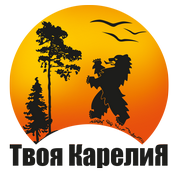 Каталог летних туров 2024г. в Карелию и на Соловки от туроператора «Твоя Карелия»Почему с нами удобно и выгодно работать? – Наши туры составлены таким образом, что практически исключают доплаты в ходе маршрута. Это удобно как туристу, так и турагенту. Ведь за все услуги, включенные в тур, Вы получаете агентское вознаграждение! Чем больше услуг включено в стоимость, тем выше Ваша комиссия! Это, безусловно, удобно и туристу - он заранее видит, какую сумму потратит на свое путешествие, не суммируя при этом в голове стоимость многочисленных экскурсий, предлагающихся за дополнительную плату! Мы предлагаем индивидуальный подход к каждой заявке, оперативность в работе с турагентствами, открытость и лояльность.С Уважением, команда туроператора «Твоя Карелия»P.S. Уважаемые Коллеги!Просим Вас информировать туристов, в обязательном порядке, о необходимости использования в туре мобильных операторов МТС и МЕГАФОН! Иные сотовые операторы, при нахождении на островах, не «ловят»!Количество туристов в наших сборных турах:На Карельской части до 20 человек в группе;На Соловецкой части тура около 30-35 человек в группе.Тур №1 «Карельская гармония» 4 дня/3 ночиПетрозаводск – о.Кижи (объект ЮНЕСКО) – о.Валаам (длинная программа)* – горный парк «Рускеала» (длинный маршрут)* – водопад «Кивач» – Музей Карельского фронта - Беломорские Петроглифы (объект ЮНЕСКО) – 1 день на Соловках (объект ЮНЕСКО)Описание программы:1 день. Знакомство с удивительным краем – Карелией! (Питание: завтрак)Встреча дорогих гостей в г.Петрозаводск на ж/д-вокзале у 8 вагона поезда №018А (Москва – Петрозаводск) в 07:50 утра. Вас встретит Гид с табличкой «Твоя Карелия». Гостей, прибывающих поездом №212А (Санкт-Петербург - Петрозаводск) в 06:50 утра, Гид встречает на 1 этаже главного здания ж/д-вокзала в 07:40 утра.Завтрак «Шведский стол» в ресторане гостиницы «Piter Inn Petrozavodsk».Обзорная авто-пешеходная экскурсия по славному городу Петрозаводск. Данная экскурсия под рассказ опытного гида подарит Вам прогулку по дивным улочкам города, основанного Петром I, познакомит с достопримечательностями, дошедшими до наших дней. Прогулка по Онежской набережной - музею авангардных скульптур под открытым небом, подаренных Петрозаводску городами-побратимами. Экскурсия на о.Кижи (путешествие на скоростном судне «Метеор» по Онежскому озеру, в пути: 1 час 20 минут). Музей-заповедник «Кижи» — один из крупнейших в России музеев под открытым небом. Это — уникальный историко-культурный и природный комплекс, являющийся особо ценным объектом культурного наследия народов России. Основа музейного собрания — ансамбль Кижского погоста входит в Список всемирного культурного и природного наследия ЮНЕСКО. Посещение этнографических экспозиций и Покровской церкви. Возвращение в г.Петрозаводск.Размещение в гостинице «Piter Inn Petrozavodsk». Группа освобождается в 20:00.Дневные переезды: 10 км.2 день. Свободный день. ИЛИ «Большая экскурсия на о.Валаам из г.Петрозаводска». (Питание: завтрак + обед (у туристов, путешествующих на о.Валаам)) Завтрак «Шведский стол» в ресторане гостиницы. Свободный день. В свободное время Вы сможете лично познакомиться с достопримечательностями Петрозаводска, сходить в музеи, театры, сувенирные магазины. ИЛИ: За дополнительную плату мы предлагаем Вам путешествие в южную Карелию для знакомства с Ладожским озером, Валаамским архипелагом и горным парком «Рускеала» (Взрослый: 8.700 руб., ребенок до 12 лет: 6.100 руб. НЕТТО!! Бронируется и оплачивается при бронировании тура!)Ранний подъем. Завтрак с собой (ланч-бокс).05:00 Отправление автобуса в г.Сортавала (270 км.) Прибытие в г.Сортавала.Отправление на скоростном судне «Метеор» на о.Валаам Длинная программа (в пути: 45 минут по Ладожскому озеру).Экскурсия по центральной усадьбе (продолжительность: 2 часа) начинается от причала Монастырской бухты, откуда особенно красиво смотрится монастырь, расположенный на высокой скале. По широкой лестнице вы подниметесь на гору Фавор, увидите знаменитый монастырский сад. Далее пройдете мимо мраморной Знаменской часовни к Святым вратам обители, украшенным надвратной Петропавловской церковью, бывшей в прежние времена домовым храмом царственных особ, прибывающих на Валаам, где в наши дни проходят концерты церковных песнопений. Пройдя Святыми вратами, гости попадают в монастырь. Особое место уделяется посещению главного действующего храма монастыря – величественного Спасо-Преображенского собора, где покоятся мощи святых основателей обители - преподобных Сергия и Германа Валаамских Чудотворцев. В ходе экскурсии гостям предстоит увидеть Успенскую трапезную церковь – самую старую из сохранившихся на Валааме, и церковь Валаамской иконы Божией Матери, освященную в 2002 г., осмотреть келейные корпуса и хозяйственные постройки, на Старом братском кладбище вспомнить Валаамских подвижников былых времен. Обед в трапезной монастыря, переезд в Никоновскую бухту, вторая пешеходная экскурсия:Маршрут экскурсии (продолжительность: 2 часа) проходит по местности, получившей в начале ХХ в. название «Новый Иерусалим». Центром ее является стоящий на высоком ладожском берегу Воскресенский скит, полностью отреставрированный и освященный к своему 100-летнему юбилею в 2006 г. В нижней церкви этого скита, напоминающей своим убранством раннехристианские храмы, устроено подобие пещеры Гроба Господня в Иерусалиме. От Воскресенского скита лесная дорога уходит в сторону рукотворного Гефсиманского сада, где среди южных широколиственных деревьев и живописных кустов сирени расположен небольшой, уютный Гефсиманский скит с деревянной церковью Успения Пресвятой Богородицы. Заканчивается экскурсия на Елеонской горе, где от часовни Вознесения Господня открывается один из самых поэтичных видов на Ладогу. Экскурсия повторяет собой излюбленный маршрут русских паломников начала ХХ века.Возвращение в г.Сортавала.Экскурсия в горный парк «Рускеала» Длинный маршрут - уникальная достопримечательность Карелии! Живописные мраморные скалы отражаются в зеленоватой глади чистейших озёр! Рускеала - символ возрождения карельской земли, символ гармонии человека и природы! Рускеала – жемчужина Северного Приладожья! Горный парк «Рускеала» на глазах превращается в эксклюзивную творческую и научную лабораторию современного туризма! Но главное, - рускеальский ландшафт удивляет и поражает воображение гостей. Природа и люди взаимодействуют здесь на протяжении трёх веков. Волшебный мрамор «цвета белых ночей», добытый здесь, навсегда стал украшением Санкт-Петербурга. Великие труды поколений горных мастеров дали этому месту особую ауру. Современники едут сюда не только развлечься и ярко отдохнуть, но и прикоснуться к истории горного дела, заглянуть в тайны карельских глубин, поклониться северному камню…Возвращение в г.Петрозаводск.Группа освобождается в 23:00.Дневные переезды: 600 км.3 день. Из истории Карелии. (Питание: завтрак) Завтрак «Шведский стол» в ресторане гостиницы. Освобождение номеров. Выезд в г.Беломорск. Посещение Водопада Кивач – который является жемчужиной заповедника и гордостью Республики Карелия, находится вблизи с центральной усадьбой. В равнинном крае, среди спокойного пейзажа, есть и довольно динамичные красоты. Одно из таких мест – обрамленный диабазовыми скалами водопад Кивач. Неторопливая, до определенного времени, река Суна вдруг срывается бурлящими потоками вниз, преодолевая четыре уступа, что делает водопад очень зрелищным. Посещение музея природы заповедника, функционирующего с 1959 года. Экспозиции размещены в двух небольших залах и посвящены историческому прошлому водопада, ландшафтам заповедной территории, карельской березе, растительному миру, почвам, фенологическому календарю, насекомым, дереворазрушающим грибам, гнездам птиц. В живописной диораме представлены 12 видов зверей и 22 вида птиц — это лишь небольшая часть обитателей таежных лесов «Кивача». В музее устраиваются выставки фотографий, детских творческих работ по природной тематике, оформляются временные стенды.Посещение дендрария уникального растения - Карельской березы. Дендроколлекция, основанная в 1948 году, это результат научных опытов по выращиванию в Карелии быстрорастущих, технически ценных и пригодных для озеленения городов и поселков древесно-кустарниковых пород из других климатических зон. Посадки производились до конца 1960-х гг. В настоящее время дендрарий заповедника насчитывает 43 вида деревьев и кустарников, более половины из них — интродуценты. Кроме видов, характерных и реликтовых для карельской тайги, здесь можно увидеть породы, естественно произрастающие в широколиственных лесах России и Западной Европы, в Сибири и на Дальнем востоке, в северной Америке, а также знаменитую карельскую березу.Посещение Музея Карельского фронта, расположенного в одном из значимых на сей день памятников военной истории Карелии и воинской славы Севера России – в здании бывшего Штаба Карельского фронта. С момента образования Карельского фронта 23 августа 1941 года местом расположения фронтового Штаба стал именно город Беломорск, который в то время являлся военной столицей Карело-Финской ССР. Здание, в котором располагался штаб командования фронтом, сохранилось до наших дней и в 2020-ый год – год 75-летия Победы в его стенах открыт Музей Карельского фронта. Карельский фронт был раскинут от Ленинграда до Мурманска общей протяжённостью 1.600 км. Целью его создания было обеспечение защиты стратегически важных территорий советского государства – Карелии и Заполярья. Благодаря самоотверженности и нечеловеческому упорству бойцов Карельского фронта задача обороны Севера была выполнена! В музее Вы сможете побывать в самых разных местах Карельского фронта – экспозиция выстроена по географическому принципу, а точнее по направлениям движения фронта: с юга на север, и представлена в виде 10 залов: от кабинета главнокомандующего фронтом Фролова В.А. до помещения, повествующего об истории празднования первого Парада Победы 24 июня 1945 года и  Галереи героев с портретами воинов Карельского фронта – Героев Советского союза и Полных кавалеров Ордена Славы, а во дворе Музея располагается знаменитая военная техника с орудиями разного калибра. Сюжетный сценарий экспозиции даёт возможность посетителям узнать о событиях Великой Отечественной войны на Севере и прочувствовать великую трагедию XX века, пройдя через разрушения, человеческие потери и горе утрат, ощутить радость долгожданной Победы! Экскурсия на Беломорские Петроглифы – памятник, поражающий воображение каждого человека. Наскальные рисунки древнего человека, возраст которых, по разным оценкам, достигает 7,5 тысяч лет! Богатейший археологический комплекс, пользующийся мировой известностью, включает в себя более 2000 наскальных изображений. Размеры картин поражают своим размахом: от 5 см. до 2,5 м. Мы с Вами отправимся в увлекательное путешествие в гости к первобытному охотнику, с которым не будем общаться привычным нам языком, а наскальными изображениями, образами присущими им в то время. Изображения, выбитые на горизонтальных гранитных скалах кварцевым отбойником, - это не только подлинный шедевр мирового искусства, но и история наших предков! Охотник для нас оставил книгу своей жизни в сотни лет, показал свою историю племени, раскрыл загадки успешного выживания в суровых условиях Севера. Мы спросим у него, как же он сумел обуздать, задобрить силы могучей матушки природы! Мы утратили способность общаться с душами умерших животных, умение которое присуще истинному Нойду, который умел не разгневать их, но и вести продуктивный диалог, для выживания всего племени. Мы же не сможем спросить у духов что-либо, но есть наш друг, охотник, который добр к нам и расскажет практически все, что мы хотим узнать! Нам же в след он загадает загадки, которые разгадать мы так и не сможем, но зато нам это даст пищу для размышления, бурю фантазий. Переезд в г.Кемь (пос.Рабочеостровск). Размещение в тур.комплексе «Причал». Вечером с Вами встретится Соловецкий гид, который будет с Вами на Соловках!Группа освобождается в 21:00.Дневные переезды: 480 км.4 день. Знакомство с Великими Соловками. (Питание: завтрак + обед) Завтрак в ресторане тур.комплекса. Освобождение номеров. Вещи сдаются в камеру хранения тур.комплекса.Отправление в рейс на Соловки по Белому морю (2 интереснейших часа в пути). Во время рейса Вы можете полюбоваться живописными островами архипелага «Кузова», понаблюдать за морскими утками и полярными крачками, покормить чаек, а если повезет – увидеть беломорских тюленей и белух. Прибытие на Большой Соловецкий остров.Обзорная экскурсия по Соловецкому монастырю (продолжительность: 2 часа 45 минут). Экскурсия знакомит посетителей с историей Соловецкого монастыря. Экскурсанты посещают территорию Центрального комплекса монастыря, действующие храмы, памятники, включенные в Список всемирного наследия ЮНЕСКО, объекты хозяйственной деятельности монастыря, экспозиции. Обед в кафе острова. Группа освобождается в 15:00.В свободное время Вы сможете посетить фирменный магазин Архангельского водорослевого комбината, приобрести Монастырскую продукцию, Соловецкую выпечку и сувениры.18:30 Посадка на теплоход.19:00 Отправление в пос.Рабочеостровск. 21:00 Прибытие в пос.Рабочеостровск. На причале Вас будет ожидать трансфер, который доставит Вас на ж/д-вокзал г.Кеми. Трансфер на ж/д-вокзал, отправление домой!ВНИМАНИЕ!Для туристов, уезжающих на г.Санкт-Петербург, возможно отправление с Соловков дневным рейсом в 16:00 дня и трансфер к поезду №021Ч с временем отправления из г.Кемь в 20:38 вечера.Для туристов, уезжающих утренними поездами, возможно размещение в тур.комплексе «Причал» за дополнительную плату. Стоимость одноместного номера: 3.200 руб./сут.; двухместного: 4.000 руб./сут.; доп.место –  1.800 руб./сут. В стоимость проживания завтрак НЕ включен!В стоимость тура включено: Проживание по программе, питание по программе (4 завтрака и 1 обед), транспортное обслуживание по программе, работа гида, входные билеты.Экскурсии и посещения, включенные в стоимость тура:1. Обзорная экскурсия по г.Петрозаводск;2. Экскурсия на о.Кижи;3. Экскурсия на водопад «Кивач»;4. Посещение музея природы заповедника «Кивач»;5. Посещение дендрария Карельской Березы на территории заповедника «Кивач»;6. Посещение Музея Карельского фронта;7. Экскурсия на Беломорские Петроглифы;8. Обзорная экскурсия по Соловецкому монастырю.В стоимость программы НЕ входит: Ж/Д-билеты до станции Петрозаводск и от станции Кемь.Экскурсии, НЕ включенные в стоимость тура:1. Большая экскурсия на о.Валаам из г.Петрозаводска.ВНИМАНИЕ!Информация относится как к туристам, так и к турагентствам!1. Организатор тура оставляет за собой право менятьпорядок предоставления услуг, не уменьшая их качества и объема.2. Экскурсии, включающие в себя переезд по воде: Кижи - Онежское озеро, Валаам - Ладожское озеро, Соловки - Белое море осуществляются при благоприятных метеоусловиях и отсутствии штормового предупреждения. При штормовом предупреждении экскурсии заменяются на равноценные, либо производится компенсация стоимости неиспользованных услуг.3. При посещении действующих монастырей и храмов женщинамне рекомендуется входить на территорию в брюках или шортах и без головного убора.4. Гражданам РФ при себе в туре необходимо иметьпаспорт гражданина РФ (НЕ загран.паспорт и НЕ водительские права) и полис ОМС!5. При наличии аллергии и ограничении в питаниях - указыватьДЕТАЛЬНУЮ И ПОДРОБНУЮ информацию в заявке на бронирование обязательно!!!Что обязательно необходимо взять с собой в путешествие в Карелию и на Соловки:1. Паспорт;2. Полис ОМС;3. Женщинам - ЮБКА и ПЛАТОК;4. Личные медикаменты. Мы не можем гарантировать наличие необходимых для Вас медикаментов по пути следования группы в аптеках;5. Дождевик до пола (НЕ зонт, а именно дождевик! Зонт, как таковой, не берём с собой);6. Тёплую куртку (обязательно не продуваемую (!) ветровку);7. Свитер тёплый (с оленями);8. Шапка (с помпоном. Все хорошие люди носят шапки с помпонами ;-)) + перчатки;9. Тёплые ботинки;10. Кроссовки;11. Термобельё (пускай оно не понадобится и пролежит в чемодане без дела, чем его будет кому-то не хватать);12. Тёплые носки;13. Репелленты (для аллергиков - масло гвоздики. Москитам гвоздика не нравится! Проверено опытом);14. 2 комплекта лёгкой одежды (пара футболок, шорты, лёгкие штаны);15. Таблетки от укачивания (Драмина - слишком сильная (вызывает ярко-выраженный снотворный эффект после основного действия); лучше: Авиаморин - не такие сильные);16. Как бы комично не звучало, но: купальник;17. Средство от загара (при солнечной погоде на воде можно вмиг обгореть и приехать домой как полярник);18. Сим-карта ТОЛЬКО МТС или МегаФон;19. Наличка. Картой, в ветреную погоду, может быть затруднен расчёт на островах;20. Позитивное настроение ;-)Каким поездом приехать в г.Петрозаводск ко времени начала тура:Москва - Петрозаводск: Поезд №018А «Карелия»Отправление из Москвы в 21:05Прибытие в Петрозаводск в 07:50Санкт-Петербург - Петрозаводск: Поезд №212АОтправление из Санкт-Петербурга в 23:20Прибытие в Петрозаводск в 06:50Каким поездом уезжать из г.Кемь после окончания тура:Кемь - Москва: Поезд №285А или №225А (нумерация чередуется через день)Дополнительная ночь в тур.комплексе не нужнаОтправление из Кеми в 01:45 (следующие календарные сутки после даты окончания тура)Прибытие в Москву в 01:03Кемь - Москва: Поезд №015А «Арктика»Требуется дополнительная ночь в тур.комплексеОтправление из Кеми в 06:17 (следующие календарные сутки после даты окончания тура)Прибытие в Москву в 07:19Кемь - Санкт-Петербург: Поезд №021ЧДополнительная ночь в тур.комплексе не нужнаОтправление из Кеми в 20:38Прибытие в Санкт-Петербург в 10:09Кемь - Санкт-Петербург: Поезд № 015А «Арктика»Требуется дополнительная ночь в тур.комплексеОтправление из Кеми в 06:17 (следующие календарные сутки после даты окончания тура)Прибытие в Санкт-Петербург в 21:49Тур №9 «Легенды Карелии» 5 дней/4 ночиПетрозаводск – о.Кижи (объект ЮНЕСКО) – о.Валаам (длинная программа)* – горный парк «Рускеала» (длинный маршрут)* – водопад «Кивач» - Музей Карельского фронта – Беломорские Петроглифы (объект ЮНЕСКО) – 2 дня на Соловках (объект ЮНЕСКО)Возможность посетитьостров «Большой Заяцкий»!Описание программы:1 день. Знакомство с удивительным краем – Карелией! (Питание: завтрак)Встреча дорогих гостей в г.Петрозаводск на ж/д-вокзале у 8 вагона поезда №018А (Москва – Петрозаводск) в 07:50 утра. Вас встретит Гид с табличкой «Твоя Карелия». Гостей, прибывающих поездом №212А (Санкт-Петербург - Петрозаводск) в 06:50 утра, Гид встречает на 1 этаже главного здания ж/д-вокзала в 07:40 утра.Завтрак «Шведский стол» в ресторане гостиницы «Piter Inn Petrozavodsk». Обзорная авто-пешеходная экскурсия по славному городу Петрозаводск. Данная экскурсия под рассказ опытного гида подарит Вам прогулку по дивным улочкам города, основанного Петром I, познакомит с достопримечательностями, дошедшими до наших дней. Прогулка по Онежской набережной - музею авангардных скульптур под открытым небом, подаренных Петрозаводску городами-побратимами. Экскурсия на о.Кижи (путешествие на скоростном судне «Метеор» по Онежскому озеру, в пути: 1 час 20 минут). Музей-заповедник «Кижи» — один из крупнейших в России музеев под открытым небом. Это — уникальный историко-культурный и природный комплекс, являющийся особо ценным объектом культурного наследия народов России. Основа музейного собрания — ансамбль Кижского погоста входит в Список всемирного культурного и природного наследия ЮНЕСКО. Посещение этнографических экспозиций и Покровской церкви. Возвращение в г.Петрозаводск.Размещение в гостинице «Piter Inn Petrozavodsk». Группа освобождается в 20:00.Дневные переезды: 10 км.2 день. Свободный день. ИЛИ «Большая экскурсия на о.Валаам из г.Петрозаводска». (Питание: завтрак + обед (у туристов, путешествующих на о.Валаам)) Завтрак «Шведский стол» в ресторане гостиницы.Свободный день. В свободное время Вы сможете лично познакомиться с достопримечательностями Петрозаводска, сходить в музеи, театры, сувенирные магазины. ИЛИ: За дополнительную плату мы предлагаем Вам путешествие в южную Карелию для знакомства с Ладожским озером, Валаамским архипелагом и горным парком «Рускеала» (Взрослый: 8.700 руб., ребенок до 12 лет: 6.100 руб. НЕТТО!! Бронируется и оплачивается при бронировании тура!)Ранний подъем. Завтрак с собой (ланч-бокс).05:00 Отправление автобуса в г.Сортавала (270 км.) Прибытие в г.Сортавала.Отправление на скоростном судне «Метеор» на о.Валаам Длинная программа (в пути: 45 минут по Ладожскому озеру).Экскурсия по центральной усадьбе (продолжительность: 2 часа) начинается от причала Монастырской бухты, откуда особенно красиво смотрится монастырь, расположенный на высокой скале. По широкой лестнице вы подниметесь на гору Фавор, увидите знаменитый монастырский сад. Далее пройдете мимо мраморной Знаменской часовни к Святым вратам обители, украшенным надвратной Петропавловской церковью, бывшей в прежние времена домовым храмом царственных особ, прибывающих на Валаам, где в наши дни проходят концерты церковных песнопений. Пройдя Святыми вратами, гости попадают в монастырь. Особое место уделяется посещению главного действующего храма монастыря – величественного Спасо-Преображенского собора, где покоятся мощи святых основателей обители - преподобных Сергия и Германа Валаамских Чудотворцев. В ходе экскурсии гостям предстоит увидеть Успенскую трапезную церковь – самую старую из сохранившихся на Валааме, и церковь Валаамской иконы Божией Матери, освященную в 2002 г., осмотреть келейные корпуса и хозяйственные постройки, на Старом братском кладбище вспомнить Валаамских подвижников былых времен. Обед в трапезной монастыря, переезд в Никоновскую бухту, вторая пешеходная экскурсия:Маршрут экскурсии (продолжительность: 2 часа) проходит по местности, получившей в начале ХХ в. название «Новый Иерусалим». Центром ее является стоящий на высоком ладожском берегу Воскресенский скит, полностью отреставрированный и освященный к своему 100-летнему юбилею в 2006 г. В нижней церкви этого скита, напоминающей своим убранством раннехристианские храмы, устроено подобие пещеры Гроба Господня в Иерусалиме. От Воскресенского скита лесная дорога уходит в сторону рукотворного Гефсиманского сада, где среди южных широколиственных деревьев и живописных кустов сирени расположен небольшой, уютный Гефсиманский скит с деревянной церковью Успения Пресвятой Богородицы. Заканчивается экскурсия на Елеонской горе, где от часовни Вознесения Господня открывается один из самых поэтичных видов на Ладогу. Экскурсия повторяет собой излюбленный маршрут русских паломников начала ХХ века. Возвращение в г.Сортавала.Экскурсия в горный парк «Рускеала» Длинный маршрут - уникальная достопримечательность Карелии! Живописные мраморные скалы отражаются в зеленоватой глади чистейших озёр! Рускеала - символ возрождения карельской земли, символ гармонии человека и природы! Рускеала – жемчужина Северного Приладожья! Горный парк «Рускеала» на глазах превращается в эксклюзивную творческую и научную лабораторию современного туризма! Но главное, - рускеальский ландшафт удивляет и поражает воображение гостей. Природа и люди взаимодействуют здесь на протяжении трёх веков. Волшебный мрамор «цвета белых ночей», добытый здесь, навсегда стал украшением Санкт-Петербурга. Великие труды поколений горных мастеров дали этому месту особую ауру. Современники едут сюда не только развлечься и ярко отдохнуть, но и прикоснуться к истории горного дела, заглянуть в тайны карельских глубин, поклониться северному камню…Возвращение в г.Петрозаводск.Группа освобождается в 23:00.Дневные переезды: 600 км.3 день. Из истории Карелии. (Питание: завтрак) Завтрак «Шведский стол» в ресторане гостиницы. Освобождение номеров. Выезд в г.Беломорск.Посещение Водопада Кивач – который является жемчужиной заповедника и гордостью Республики Карелия, находится вблизи с центральной усадьбой. В равнинном крае, среди спокойного пейзажа, есть и довольно динамичные красоты. Одно из таких мест – обрамленный диабазовыми скалами водопад Кивач. Неторопливая, до определенного времени, река Суна вдруг срывается бурлящими потоками вниз, преодолевая четыре уступа, что делает водопад очень зрелищным. Посещение музея природы заповедника, функционирующего с 1959 года. Экспозиции размещены в двух небольших залах и посвящены историческому прошлому водопада, ландшафтам заповедной территории, карельской березе, растительному миру, почвам, фенологическому календарю, насекомым, дереворазрушающим грибам, гнездам птиц. В живописной диораме представлены 12 видов зверей и 22 вида птиц — это лишь небольшая часть обитателей таежных лесов «Кивача». В музее устраиваются выставки фотографий, детских творческих работ по природной тематике, оформляются временные стенды.Посещение дендрария уникального растения - Карельской березы. Дендроколлекция, основанная в 1948 году, это результат научных опытов по выращиванию в Карелии быстрорастущих, технически ценных и пригодных для озеленения городов и поселков древесно-кустарниковых пород из других климатических зон. Посадки производились до конца 1960-х гг. В настоящее время дендрарий заповедника насчитывает 43 вида деревьев и кустарников, более половины из них — интродуценты. Кроме видов, характерных и реликтовых для карельской тайги, здесь можно увидеть породы, естественно произрастающие в широколиственных лесах России и Западной Европы, в Сибири и на Дальнем востоке, в северной Америке, а также знаменитую карельскую березу.Посещение Музея Карельского фронта, расположенного в одном из значимых на сей день памятников военной истории Карелии и воинской славы Севера России – в здании бывшего Штаба Карельского фронта. С момента образования Карельского фронта 23 августа 1941 года местом расположения фронтового Штаба стал именно город Беломорск, который в то время являлся военной столицей Карело-Финской ССР. Здание, в котором располагался штаб командования фронтом, сохранилось до наших дней и в 2020-ый год – год 75-летия Победы в его стенах открыт Музей Карельского фронта. Карельский фронт был раскинут от Ленинграда до Мурманска общей протяжённостью 1.600 км. Целью его создания было обеспечение защиты стратегически важных территорий советского государства – Карелии и Заполярья. Благодаря самоотверженности и нечеловеческому упорству бойцов Карельского фронта задача обороны Севера была выполнена! В музее Вы сможете побывать в самых разных местах Карельского фронта – экспозиция выстроена по географическому принципу, а точнее по направлениям движения фронта: с юга на север, и представлена в виде 10 залов: от кабинета главнокомандующего фронтом Фролова В.А. до помещения, повествующего об истории празднования первого Парада Победы 24 июня 1945 года и  Галереи героев с портретами воинов Карельского фронта – Героев Советского союза и Полных кавалеров Ордена Славы, а во дворе Музея располагается знаменитая военная техника с орудиями разного калибра. Сюжетный сценарий экспозиции даёт возможность посетителям узнать о событиях Великой Отечественной войны на Севере и прочувствовать великую трагедию XX века, пройдя через разрушения, человеческие потери и горе утрат, ощутить радость долгожданной Победы! Экскурсия на Беломорские Петроглифы – памятник, поражающий воображение каждого человека. Наскальные рисунки древнего человека, возраст которых, по разным оценкам, достигает 7,5 тысяч лет! Богатейший археологический комплекс, пользующийся мировой известностью, включает в себя более 2000 наскальных изображений. Размеры картин поражают своим размахом: от 5 см. до 2,5 м. Мы с Вами отправимся в увлекательное путешествие в гости к первобытному охотнику, с которым не будем общаться привычным нам языком, а наскальными изображениями, образами присущими им в то время. Изображения, выбитые на горизонтальных гранитных скалах кварцевым отбойником, - это не только подлинный шедевр мирового искусства, но и история наших предков! Охотник для нас оставил книгу своей жизни в сотни лет, показал свою историю племени, раскрыл загадки успешного выживания в суровых условиях Севера. Мы спросим у него, как же он сумел обуздать, задобрить силы могучей матушки природы! Мы утратили способность общаться с душами умерших животных, умение которое присуще истинному Нойду, который умел не разгневать их, но и вести продуктивный диалог, для выживания всего племени. Мы же не сможем спросить у духов что-либо, но есть наш друг, охотник, который добр к нам и расскажет практически все, что мы хотим узнать! Нам же в след он загадает загадки, которые разгадать мы так и не сможем, но зато нам это даст пищу для размышления, бурю фантазий. Переезд в г.Кемь (пос.Рабочеостровск). Размещение в тур.комплексе «Причал». Вечером с Вами встретится Соловецкий гид, который будет на Вашем маршруте все дни!Группа освобождается в 21:00.Дневные переезды: 480 км.4 день. Знакомство с Великими Соловками. (Питание: завтрак + обед) ВНИМАНИЕ: Гид полноценно присутствует с группой на Соловках все 2 дня!Завтрак в ресторане тур.комплекса. Освобождение номеров. Отправление в рейс на Соловки по Белому морю (2 интереснейших часа в пути). Во время рейса Вы можете полюбоваться живописными островами архипелага «Кузова», понаблюдать за морскими утками и полярными крачками, покормить чаек, а если повезет – увидеть беломорских тюленей и белух. Прибытие на Большой Соловецкий остров.Трансфер вещей в камеру хранения гостиницы. Обзорная экскурсия по Соловецкому монастырю (продолжительность: 2 часа 45 минут). Экскурсия знакомит посетителей с историей Соловецкого монастыря. Экскурсанты посещают территорию Центрального комплекса монастыря, действующие храмы, памятники, включенные в Список всемирного наследия ЮНЕСКО, объекты хозяйственной деятельности монастыря, экспозиции. Обед в кафе острова. Рекомендуем Вам посетить на острове кафе «Старый Карбас». Уголок цивилизации на суровых Соловках. Доступные цены и высокое качество обслуживания!Размещение в выбранной гостинице. Свободное время.В свободное время Вы сможете взять в аренду лодку и совершить самостоятельный лодочный поход по озерно-канальной системе Большого Соловецкого острова. Примечание: расстояние от экскурсионного отдела до лодочной станции (2,8 км) и обратно необходимо будет пройти пешком! Вместимость лодки «Пелла» составляет: 4 человека. Управление лодкой именно самостоятельное! При себе необходимо иметь перчатки и дождевики на случай дождя. (возможно только при отсутствии штормового предупреждения!!!) ИЛИ самостоятельно прогуляться по Большому Соловецкому острову, посетив при этом:Мыс лабиринтов (1 км.) Главная достопримечательность мыса - северные лабиринты, один из наиболее загадочных памятников древности. По древности этот таинственный символ вполне может составить конкуренцию египетским пирамидам, а количество разнообразных гипотез и трактовок назначения лабиринтов исчисляется десятками. Знак известен на четырех континентах, а его истинный смысл, возможно, не так уж и сложен, как это может показаться на первый взгляд! Филипповские садки (2 км.) Во время прогулки можно увидеть место поселения преподобных Зосимы и Германа Соловецких. Познакомится с геологическими и гидрологическими особенностями, флорой и фауной Белого моря, а также с уникальным гидротехническим сооружением, возведенным в XVI веке при Соловецком игумене Филиппе.Филиппову пУстынь (2 км.) По преданию, когда Филипп ещё не был митрополитом Московским, во время очередного уединения в пустыне ему явился образ спасителя. Иисус был в окровавленном терновом венке и оковах, именно в тот момент забили святые источники из-под земли, где потом установили колодец. Затем была выстроена часовня, келейный корпус и церковь во имя «Святой Богородицы», где хранился камень, который служил изголовьем самого Филиппа.«Переговорный» камень (2,5 км.) – памятник, связанный с событиями Крымской войны 1854 года в виде прямоугольной каменой плиты. Англичане предъявили ультиматум о сдаче Соловецкой крепости, который был отвергнут настоятелем монастыря архимандритом Александром. Камень отмечает памятное место переговоров настоятеля с английским офицером Антоном Н. 5 день. Историческое наследие Соловецких островов.  Морская прогулка. (Питание: завтрак) Завтрак в ресторане гостиницы. Освобождение номеров.Вещи сдаются в камеру хранения гостиницы. Свободное время (первая половина дня до 14:00).В свободное время за дополнительную плату Вы можете:Совершить морскую прогулку на катере до Большого Заяцкого острова. (продолжительность экскурсии: 3 часа, время в пути на катере: 45 минут). Экскурсанты посетят крупнейшее языческое святилище II-I тысячелетий до нашей эры, увидят каменные лабиринты, комплекс культовых и погребальных сооружений, первую в России каменную гавань, памятники Андреевского скита. (1.500 руб./чел.) (Экскурсия состоится только при отсутствии штормового предупреждения!!!)Для тех, кто уезжает дневным рейсом в 16:00 дня - свободное время.Для тех, кто уезжает вечерним рейсом в 19:00 вечера:14:00 Экскурсия «История Соловецких лагерей особого назначения 1923 - 1939 гг.» (продолжительность: 2 часа 15 минут). На этой экскурсии посетителям расскажут о Соловецком лагере особого назначения, этапах развития лагеря и переформировании его в 1937 году в Соловецкую тюрьму особого назначения, а также узнают о судьбах заключенных. Посетят новую экспозицию о лагере и памятник Соловецким заключенным. Группа освобождается в 16:15.В свободное время Вы сможете посетить фирменный магазин Архангельского водорослевого комбината, приобрести Монастырскую продукцию, Соловецкую выпечку и сувениры.18:30 Посадка на теплоход.19:00 Отправление в пос.Рабочеостровск. 21:00 Прибытие в пос.Рабочеостровск. На причале Вас будет ожидать трансфер, который доставит Вас на ж/д-вокзал г.Кеми. Трансфер на ж/д-вокзал, отправление домой!ВНИМАНИЕ!Для туристов, уезжающих на г.Санкт-Петербург, возможно отправление с Соловков дневным рейсом в 16:00 дня и трансфер к поезду №021Ч с временем отправления из г.Кемь в 20:38 вечера.Для туристов, уезжающих утренними поездами, возможно размещение в тур.комплексе «Причал» за дополнительную плату. Стоимость одноместного номера: 3.200 руб./сут.; двухместного: 4.000 руб./сут.; доп.место – 1.800 руб./сут. В стоимость проживания завтрак НЕ включен!В стоимость тура включено: Проживание по программе, питание по программе (5 завтраков и 1 обед), транспортное обслуживание по программе, работа гида, входные билеты.Экскурсии и посещения, включенные в стоимость тура:1. Обзорная экскурсия по г.Петрозаводск;2. Экскурсия на о.Кижи;3. Экскурсия на водопад «Кивач»;4. Посещение музея природы заповедника «Кивач»;5. Посещение дендрария Карельской Березы на территории заповедника «Кивач»;6. Посещение Музея Карельского фронта;7. Экскурсия на Беломорские Петроглифы;8. Обзорная экскурсия по Соловецкому монастырю;9. Экскурсия «История Соловецких лагерей особого назначения» для уезжающих с Соловков в 19:00!В стоимость программы НЕ входит: Ж/Д-билеты до станции Петрозаводск и от станции Кемь.Экскурсии, НЕ включенные в стоимость тура:1. Большая экскурсия на о.Валаам из г.Петрозаводска;2. Морская прогулка до Большого Заяцкого острова.Для тех, кто уезжает с Соловков на г.Санкт-Петербург дневным рейсом в 16:00 дня предоставляется доп.скидка по туру в размере 600 руб./чел за экскурсию «История Соловецких лагерей особого назначения»!ВНИМАНИЕ!Информация относится как к туристам, так и к турагентствам!1. Организатор тура оставляет за собой право менятьпорядок предоставления услуг, не уменьшая их качества и объема.2. Экскурсии, включающие в себя переезд по воде: Кижи - Онежское озеро, Валаам - Ладожское озеро, Соловки - Белое море осуществляются при благоприятных метеоусловиях и отсутствии штормового предупреждения. При штормовом предупреждении экскурсии заменяются на равноценные, либо производится компенсация стоимости неиспользованных услуг.3. При посещении действующих монастырей и храмов женщинамне рекомендуется входить на территорию в брюках или шортах и без головного убора.4. Гражданам РФ при себе в туре необходимо иметьпаспорт гражданина РФ (НЕ загран.паспорт и НЕ водительские права) и полис ОМС!5. При наличии аллергии и ограничении в питаниях - указыватьДЕТАЛЬНУЮ И ПОДРОБНУЮ информацию в заявке на бронирование обязательно!!!Что обязательно необходимо взять с собой в путешествие в Карелию и на Соловки:1. Паспорт;2. Полис ОМС;3. Женщинам - ЮБКА и ПЛАТОК;4. Личные медикаменты. Мы не можем гарантировать наличие необходимых для Вас медикаментов по пути следования группы в аптеках;5. Дождевик до пола (НЕ зонт, а именно дождевик! Зонт, как таковой, не берём с собой);6. Тёплую куртку (обязательно не продуваемую (!) ветровку);7. Свитер тёплый (с оленями);8. Шапка (с помпоном. Все хорошие люди носят шапки с помпонами ;-)) + перчатки;9. Тёплые ботинки;10. Кроссовки;11. Термобельё (пускай оно не понадобится и пролежит в чемодане без дела, чем его будет кому-то не хватать);12. Тёплые носки;13. Репелленты (для аллергиков - масло гвоздики. Москитам гвоздика не нравится! Проверено опытом);14. 2 комплекта лёгкой одежды (пара футболок, шорты, лёгкие штаны);15. Таблетки от укачивания (Драмина - слишком сильная (вызывает ярко-выраженный снотворный эффект после основного действия); лучше: Авиаморин - не такие сильные);16. Как бы комично не звучало, но: купальник;17. Средство от загара (при солнечной погоде на воде можно вмиг обгореть и приехать домой как полярник);18. Сим-карта ТОЛЬКО МТС или МегаФон;19. Наличка. Картой, в ветреную погоду, может быть затруднен расчёт на островах;20. Позитивное настроение ;-)Каким поездом приехать в г.Петрозаводск ко времени начала тура:Москва - Петрозаводск: Поезд №018А «Карелия»Отправление из Москвы в 21:05Прибытие в Петрозаводск в 07:50Санкт-Петербург - Петрозаводск: Поезд №212АОтправление из Санкт-Петербурга в 23:20Прибытие в Петрозаводск в 06:50Каким поездом уезжать из г.Кемь после окончания тура:Кемь - Москва: Поезд №285А или №225А (нумерация чередуется через день)Дополнительная ночь в тур.комплексе не нужнаОтправление из Кеми в 01:45 (следующие календарные сутки после даты окончания тура)Прибытие в Москву в 01:03Кемь - Москва: Поезд №015А «Арктика»Требуется дополнительная ночь в тур.комплексеОтправление из Кеми в 06:17 (следующие календарные сутки после даты окончания тура)Прибытие в Москву в 07:19Кемь - Санкт-Петербург: Поезд №021ЧДополнительная ночь в тур.комплексе не нужнаОтправление из Кеми в 20:38Прибытие в Санкт-Петербург в 10:09Кемь - Санкт-Петербург: Поезд №015А «Арктика» Требуется дополнительная ночь в тур.комплексеОтправление из Кеми в 06:17 (следующие календарные сутки после даты окончания тура)Прибытие в Санкт-Петербург в 21:49Тур №2 «Извилистой Карельской тропой» 6 дней/5 ночейПетрозаводск – о.Кижи (объект ЮНЕСКО) – о.Валаам (длинная программа)* – горный парк «Рускеала» (длинный маршрут)* –  водопад «Кивач» - Музей Карельского фронта – Беломорские Петроглифы (объект ЮНЕСКО) – 3 дня на Соловках (объект ЮНЕСКО)Возможность посетить остров «Большой Заяцкий» иостров «Большая Муксалма»!Описание программы:1 день. Знакомство с удивительным краем – Карелией! (Питание: завтрак)Встреча дорогих гостей в г.Петрозаводск на ж/д-вокзале у 8 вагона поезда №018А (Москва – Петрозаводск) в 07:50 утра. Вас встретит Гид с табличкой «Твоя Карелия». Гостей, прибывающих поездом №212А (Санкт-Петербург - Петрозаводск) в 06:50 утра, Гид встречает на 1 этаже главного здания ж/д-вокзала в 07:40 утра.Завтрак «Шведский стол» в ресторане гостиницы «Piter Inn Petrozavodsk». Обзорная авто-пешеходная экскурсия по славному городу Петрозаводск. Данная экскурсия под рассказ опытного гида подарит Вам прогулку по дивным улочкам города, основанного Петром I, познакомит с достопримечательностями, дошедшими до наших дней. Прогулка по Онежской набережной - музею авангардных скульптур под открытым небом, подаренных Петрозаводску городами-побратимами. Экскурсия на о.Кижи (путешествие на скоростном судне «Метеор» по Онежскому озеру, в пути: 1 час 20 минут). Музей-заповедник «Кижи» — один из крупнейших в России музеев под открытым небом. Это — уникальный историко-культурный и природный комплекс, являющийся особо ценным объектом культурного наследия народов России. Основа музейного собрания — ансамбль Кижского погоста входит в Список всемирного культурного и природного наследия ЮНЕСКО. Посещение этнографических экспозиций и Покровской церкви. Возвращение в г.Петрозаводск.Размещение в гостинице «Piter Inn Petrozavodsk». Группа освобождается в 20:00.Дневные переезды: 10 км.2 день. Свободный день. ИЛИ «Большая экскурсия на о.Валаам из г.Петрозаводска». (Питание: завтрак + обед (у туристов, путешествующих на о.Валаам)) Завтрак «Шведский стол» в ресторане гостиницы.Свободный день. В свободное время Вы сможете лично познакомиться с достопримечательностями Петрозаводска, сходить в музеи, театры, сувенирные магазины. ИЛИ: За дополнительную плату мы предлагаем Вам путешествие в южную Карелию для знакомства с Ладожским озером, Валаамским архипелагом и горным парком «Рускеала» (Взрослый: 8.700 руб., ребенок до 12 лет: 6.100 руб. НЕТТО!! Бронируется и оплачивается при бронировании тура!)Ранний подъем. Завтрак с собой (ланч-бокс).05:00 Отправление автобуса в г.Сортавала (270 км.) Прибытие в г.Сортавала.Отправление на скоростном судне «Метеор» на о.Валаам Длинная программа (в пути: 45 минут по Ладожскому озеру).Экскурсия по центральной усадьбе (продолжительность: 2 часа) начинается от причала Монастырской бухты, откуда особенно красиво смотрится монастырь, расположенный на высокой скале. По широкой лестнице вы подниметесь на гору Фавор, увидите знаменитый монастырский сад. Далее пройдете мимо мраморной Знаменской часовни к Святым вратам обители, украшенным надвратной Петропавловской церковью, бывшей в прежние времена домовым храмом царственных особ, прибывающих на Валаам, где в наши дни проходят концерты церковных песнопений. Пройдя Святыми вратами, гости попадают в монастырь. Особое место уделяется посещению главного действующего храма монастыря – величественного Спасо-Преображенского собора, где покоятся мощи святых основателей обители - преподобных Сергия и Германа Валаамских Чудотворцев. В ходе экскурсии гостям предстоит увидеть Успенскую трапезную церковь – самую старую из сохранившихся на Валааме, и церковь Валаамской иконы Божией Матери, освященную в 2002 г., осмотреть келейные корпуса и хозяйственные постройки, на Старом братском кладбище вспомнить Валаамских подвижников былых времен. Обед в трапезной монастыря, переезд в Никоновскую бухту, вторая пешеходная экскурсия:Маршрут экскурсии (продолжительность: 2 часа) проходит по местности, получившей в начале ХХ в. название «Новый Иерусалим». Центром ее является стоящий на высоком ладожском берегу Воскресенский скит, полностью отреставрированный и освященный к своему 100-летнему юбилею в 2006 г. В нижней церкви этого скита, напоминающей своим убранством раннехристианские храмы, устроено подобие пещеры Гроба Господня в Иерусалиме. От Воскресенского скита лесная дорога уходит в сторону рукотворного Гефсиманского сада, где среди южных широколиственных деревьев и живописных кустов сирени расположен небольшой, уютный Гефсиманский скит с деревянной церковью Успения Пресвятой Богородицы. Заканчивается экскурсия на Елеонской горе, где от часовни Вознесения Господня открывается один из самых поэтичных видов на Ладогу. Экскурсия повторяет собой излюбленный маршрут русских паломников начала ХХ века. Возвращение в г.Сортавала.Экскурсия в горный парк «Рускеала» Длинный маршрут - уникальная достопримечательность Карелии! Живописные мраморные скалы отражаются в зеленоватой глади чистейших озёр! Рускеала - символ возрождения карельской земли, символ гармонии человека и природы! Рускеала – жемчужина Северного Приладожья! Горный парк «Рускеала» на глазах превращается в эксклюзивную творческую и научную лабораторию современного туризма! Но главное, - рускеальский ландшафт удивляет и поражает воображение гостей. Природа и люди взаимодействуют здесь на протяжении трёх веков. Волшебный мрамор «цвета белых ночей», добытый здесь, навсегда стал украшением Санкт-Петербурга. Великие труды поколений горных мастеров дали этому месту особую ауру. Современники едут сюда не только развлечься и ярко отдохнуть, но и прикоснуться к истории горного дела, заглянуть в тайны карельских глубин, поклониться северному камню…Возвращение в г.Петрозаводск.Группа освобождается в 23:00.Дневные переезды: 600 км.3 день. Из истории Карелии. (Питание: завтрак) Завтрак «Шведский стол» в ресторане гостиницы. Освобождение номеров. Выезд в г.Беломорск.Посещение Водопада Кивач – который является жемчужиной заповедника и гордостью Республики Карелия, находится вблизи с центральной усадьбой. В равнинном крае, среди спокойного пейзажа, есть и довольно динамичные красоты. Одно из таких мест – обрамленный диабазовыми скалами водопад Кивач. Неторопливая, до определенного времени, река Суна вдруг срывается бурлящими потоками вниз, преодолевая четыре уступа, что делает водопад очень зрелищным. Посещение музея природы заповедника, функционирующего с 1959 года. Экспозиции размещены в двух небольших залах и посвящены историческому прошлому водопада, ландшафтам заповедной территории, карельской березе, растительному миру, почвам, фенологическому календарю, насекомым, дереворазрушающим грибам, гнездам птиц. В живописной диораме представлены 12 видов зверей и 22 вида птиц — это лишь небольшая часть обитателей таежных лесов «Кивача». В музее устраиваются выставки фотографий, детских творческих работ по природной тематике, оформляются временные стенды.Посещение дендрария уникального растения - Карельской березы. Дендроколлекция, основанная в 1948 году, это результат научных опытов по выращиванию в Карелии быстрорастущих, технически ценных и пригодных для озеленения городов и поселков древесно-кустарниковых пород из других климатических зон. Посадки производились до конца 1960-х гг. В настоящее время дендрарий заповедника насчитывает 43 вида деревьев и кустарников, более половины из них — интродуценты. Кроме видов, характерных и реликтовых для карельской тайги, здесь можно увидеть породы, естественно произрастающие в широколиственных лесах России и Западной Европы, в Сибири и на Дальнем востоке, в северной Америке, а также знаменитую карельскую березу.Посещение Музея Карельского фронта, расположенного в одном из значимых на сей день памятников военной истории Карелии и воинской славы Севера России – в здании бывшего Штаба Карельского фронта. С момента образования Карельского фронта 23 августа 1941 года местом расположения фронтового Штаба стал именно город Беломорск, который в то время являлся военной столицей Карело-Финской ССР. Здание, в котором располагался штаб командования фронтом, сохранилось до наших дней и в 2020-ый год – год 75-летия Победы в его стенах открыт Музей Карельского фронта. Карельский фронт был раскинут от Ленинграда до Мурманска общей протяжённостью 1.600 км. Целью его создания было обеспечение защиты стратегически важных территорий советского государства – Карелии и Заполярья. Благодаря самоотверженности и нечеловеческому упорству бойцов Карельского фронта задача обороны Севера была выполнена! В музее Вы сможете побывать в самых разных местах Карельского фронта – экспозиция выстроена по географическому принципу, а точнее по направлениям движения фронта: с юга на север, и представлена в виде 10 залов: от кабинета главнокомандующего фронтом Фролова В.А. до помещения, повествующего об истории празднования первого Парада Победы 24 июня 1945 года и  Галереи героев с портретами воинов Карельского фронта – Героев Советского союза и Полных кавалеров Ордена Славы, а во дворе Музея располагается знаменитая военная техника с орудиями разного калибра. Сюжетный сценарий экспозиции даёт возможность посетителям узнать о событиях Великой Отечественной войны на Севере и прочувствовать великую трагедию XX века, пройдя через разрушения, человеческие потери и горе утрат, ощутить радость долгожданной Победы! Экскурсия на Беломорские Петроглифы – памятник, поражающий воображение каждого человека. Наскальные рисунки древнего человека, возраст которых, по разным оценкам, достигает 7,5 тысяч лет! Богатейший археологический комплекс, пользующийся мировой известностью, включает в себя более 2000 наскальных изображений. Размеры картин поражают своим размахом: от 5 см. до 2,5 м. Мы с Вами отправимся в увлекательное путешествие в гости к первобытному охотнику, с которым не будем общаться привычным нам языком, а наскальными изображениями, образами присущими им в то время. Изображения, выбитые на горизонтальных гранитных скалах кварцевым отбойником, - это не только подлинный шедевр мирового искусства, но и история наших предков! Охотник для нас оставил книгу своей жизни в сотни лет, показал свою историю племени, раскрыл загадки успешного выживания в суровых условиях Севера. Мы спросим у него, как же он сумел обуздать, задобрить силы могучей матушки природы! Мы утратили способность общаться с душами умерших животных, умение которое присуще истинному Нойду, который умел не разгневать их, но и вести продуктивный диалог, для выживания всего племени. Мы же не сможем спросить у духов что-либо, но есть наш друг, охотник, который добр к нам и расскажет практически все, что мы хотим узнать! Нам же в след он загадает загадки, которые разгадать мы так и не сможем, но зато нам это даст пищу для размышления, бурю фантазий.  Переезд в г.Кемь (пос.Рабочеостровск). Размещение в тур.комплексе «Причал». Вечером с Вами встретится Соловецкий гид, который будет на Вашем маршруте все дни!Группа освобождается в 21:00.Дневные переезды: 480 км.4 день. Знакомство с Великими Соловками. (Питание: завтрак + обед) ВНИМАНИЕ: Гид полноценно присутствует с группой на Соловках все 3 дня!Завтрак в ресторане тур.комплекса. Освобождение номеров. Отправление в рейс на Соловки по Белому морю (2 интереснейших часа в пути). Во время рейса Вы можете полюбоваться живописными островами архипелага «Кузова», понаблюдать за морскими утками и полярными крачками, покормить чаек, а если повезет – увидеть беломорских тюленей и белух. Прибытие на Большой Соловецкий остров.Трансфер вещей в камеру хранения гостиницы. Обзорная экскурсия по Соловецкому монастырю (продолжительность: 2 часа 45 минут). Экскурсия знакомит посетителей с историей Соловецкого монастыря. Экскурсанты посещают территорию Центрального комплекса монастыря, действующие храмы, памятники, включенные в Список всемирного наследия ЮНЕСКО, объекты хозяйственной деятельности монастыря, экспозиции. Обед в кафе острова. Рекомендуем Вам посетить на острове кафе «Старый Карбас». Уголок цивилизации на суровых Соловках. Доступные цены и высокое качество обслуживания!Размещение в выбранной гостинице. Свободное время.В свободное время Вы сможете взять в аренду лодку и совершить самостоятельный лодочный поход по озерно-канальной системе Большого Соловецкого острова. Примечание: расстояние от экскурсионного отдела до лодочной станции (2,8 км) и обратно необходимо будет пройти пешком! Вместимость лодки «Пелла» составляет: 4 человека. Управление лодкой именно самостоятельное! При себе необходимо иметь перчатки и дождевики на случай дождя. (возможно только при отсутствии штормового предупреждения!!!) ИЛИ самостоятельно прогуляться по Большому Соловецкому острову, посетив при этом:Мыс лабиринтов (1 км.) Главная достопримечательность мыса - северные лабиринты, один из наиболее загадочных памятников древности. По древности этот таинственный символ вполне может составить конкуренцию египетским пирамидам, а количество разнообразных гипотез и трактовок назначения лабиринтов исчисляется десятками. Знак известен на четырех континентах, а его истинный смысл, возможно, не так уж и сложен, как это может показаться на первый взгляд! Филипповские садки (2 км.) Во время прогулки можно увидеть место поселения преподобных Зосимы и Германа Соловецких. Познакомится с геологическими и гидрологическими особенностями, флорой и фауной Белого моря, а также с уникальным гидротехническим сооружением, возведенным в XVI веке при Соловецком игумене Филиппе.Филиппову пУстынь (2 км.) По преданию, когда Филипп ещё не был митрополитом Московским, во время очередного уединения в пустыне ему явился образ спасителя. Иисус был в окровавленном терновом венке и оковах, именно в тот момент забили святые источники из-под земли, где потом установили колодец. Затем была выстроена часовня, келейный корпус и церковь во имя «Святой Богородицы», где хранился камень, который служил изголовьем самого Филиппа.«Переговорный» камень (2,5 км.) – памятник, связанный с событиями Крымской войны 1854 года в виде прямоугольной каменой плиты. Англичане предъявили ультиматум о сдаче Соловецкой крепости, который был отвергнут настоятелем монастыря архимандритом Александром. Камень отмечает памятное место переговоров настоятеля с английским офицером Антоном Н. 5 день. Историческое наследие Соловецких островов.  Морская прогулка. (Питание: завтрак) Завтрак в ресторане гостиницы. Свободное время (первая половина дня до 14:00).В свободное время за дополнительную плату Вы можете:Совершить морскую прогулку на катере до Большого Заяцкого острова (продолжительность экскурсии: 3 часа, время в пути на катере: 45 минут). Экскурсанты посетят крупнейшее языческое святилище II-I тысячелетий до нашей эры, увидят каменные лабиринты, комплекс культовых и погребальных сооружений, первую в России каменную гавань, памятники Андреевского скита. (1.500 руб./чел.) (Экскурсия состоится только при отсутствии штормового предупреждения!!!)14:00 Экскурсия «История Соловецких лагерей особого назначения 1923 - 1939 гг.» (продолжительность: 2 часа 15 минут). На этой экскурсии посетителям расскажут о Соловецком лагере особого назначения, этапах развития лагеря и переформировании его в 1937 году в Соловецкую тюрьму особого назначения, а также узнают о судьбах заключенных. Посетят новую экспозицию о лагере и памятник Соловецким заключенным. Группа освобождается в 16:15.17:00 В свободное время за дополнительную плату Вы можете посетить также экскурсию на остров «Большая Муксалма» (продолжительность экскурсии: 4 часа, время в пути на катере: 40 минут). Во время морской прогулки по живописному заливу Долгая губа до острова Большая Муксалма туристы увидят грандиозное гидротехническое сооружение – рукотворную валунную дамбу длиной 1,2 км. Дамба соединяет острова Большой Соловецкий и Большая Муксалма. Внимание туристов привлекут удивительные ландшафты! Кроме того, экскурсантов познакомят с историей Сергиевского скита Соловецкого монастыря. (1.900 руб./чел.) (Экскурсия проводится только при благоприятных погодных условиях!!!) Возвращение с острова в 21:00.6 день. Насыщенный экскурсиями день «По самым популярным Соловецким маршрутам».  (Питание: завтрак) Завтрак в ресторане гостиницы. Освобождение номеров.Вещи сдаются в камеру хранения гостиницы.Экскурсия «Гора Секирная. Свято-Вознесенский скит» (продолжительность: 2 часа). Экскурсанты посетят одну из самых высоких точек Большого Соловецкого острова – гору Секирную, с вершины которой открывается незабываемый вид на северную часть Большого Соловецкого острова и Белое море. Познакомятся с историей и памятниками действующего Свято-Вознесенского скита, где во времена Соловецкого лагеря находился штрафной изолятор – место содержания и наказания заключенных. Увидят уникальную церковь-маяк.Экскурсия «Ботанический сад – Макарьевская пустынь» (продолжительность: 1 час). Экскурсанты посетят один из самых северных ботанических садов России, который расположен на территории бывшей Макарьевской пустыни, увидят памятники, уникальные посадки различных периодов истории Соловецких островов, насладятся удивительным видом на ансамбль Соловецкого монастыря, открывающимся с Александровской горки. Самостоятельный обед в кафе острова.Группа освобождается в 15:00.Дневные переезды: 30 км.Для тех, кто уезжает дневным рейсом в 16:00 дня - свободное время.Для тех, кто уезжает вечерним рейсом в 19:00 вечера, по желанию:Самостоятельное посещение Соловецкого Морского Музея. Россия — одна из величайших морских держав мира, ее роль в истории освоения мирового океана велика и неоспорима. Наша страна имеет глубокие корни и традиции морской народной культуры, которая имеет свою преемственность и особенно ярко обозначена на Русском Севере. В истории освоения Русского Севера важную роль играли православные монастыри, которые формировали особое направление этого процесса — параллельное экономическое и духовное освоение территории. Наиболее ярко это подтверждает своей историей крупнейший монастырь Русского Севера — Соловецкий Спасо-Преображенский монастырь. Соловецкий морской музей — православный музей, повествующий о духовном и хозяйственном освоении морских просторов и прибрежной территории Русского Севера. В свободное время Вы сможете посетить фирменный магазин Архангельского водорослевого комбината, приобрести Монастырскую продукцию, Соловецкую выпечку и сувениры.18:30 Посадка на теплоход.19:00 Отправление в пос.Рабочеостровск. 21:00 Прибытие в пос.Рабочеостровск. На причале Вас будет ожидать трансфер, который доставит Вас на ж/д-вокзал г.Кеми. Трансфер на ж/д-вокзал, отправление домой!ВНИМАНИЕ!Для туристов, уезжающих на г.Санкт-Петербург, возможно отправление с Соловков дневным рейсом в 16:00 дня и трансфер к поезду №021Ч с временем отправления из г.Кемь в 20:38 вечера.Для туристов, уезжающих утренними поездами, возможно размещение в тур.комплексе «Причал» за дополнительную плату. Стоимость одноместного номера: 3.200 руб./сут.; двухместного: 4.000 руб./сут.; доп.место – 1.800 руб./сут. В стоимость проживания завтрак НЕ включен!В стоимость тура включено: Проживание по программе, питание по программе (6 завтраков и 1 обед), транспортное обслуживание по программе, работа гида, входные билеты.Экскурсии и посещения, включенные в стоимость тура:1. Обзорная экскурсия по г.Петрозаводск;2. Экскурсия на о.Кижи;3. Экскурсия на водопад «Кивач»;4. Посещение музея природы заповедника «Кивач»;5. Посещение дендрария Карельской Березы на территории заповедника «Кивач»;6. Посещение Музея Карельского фронта;7. Экскурсия на Беломорские Петроглифы;8. Обзорная экскурсия по Соловецкому монастырю;9. Экскурсия «История Соловецких лагерей особого назначения»;10. Экскурсия «Гора Секирная. Свято-Вознесенский скит»;11. Экскурсия «Ботанический сад – Макарьевская пустынь».В стоимость программы НЕ входит: Ж/Д-билеты до станции Петрозаводск и от станции Кемь.Экскурсии, НЕ включенные в стоимость тура:1. Большая экскурсия на о.Валаам из г.Петрозаводска;2. Морская прогулка до Большого Заяцкого острова;3. Морская прогулка на остров «Большая Муксалма».ВНИМАНИЕ!Информация относится как к туристам, так и к турагентствам!1. Организатор тура оставляет за собой право менятьпорядок предоставления услуг, не уменьшая их качества и объема.2. Экскурсии, включающие в себя переезд по воде: Кижи - Онежское озеро, Валаам - Ладожское озеро, Соловки - Белое море осуществляются при благоприятных метеоусловиях и отсутствии штормового предупреждения. При штормовом предупреждении экскурсии заменяются на равноценные, либо производится компенсация стоимости неиспользованных услуг.3. При посещении действующих монастырей и храмов женщинамне рекомендуется входить на территорию в брюках или шортах и без головного убора.4. Гражданам РФ при себе в туре необходимо иметьпаспорт гражданина РФ (НЕ загран.паспорт и НЕ водительские права) и полис ОМС!5. При наличии аллергии и ограничении в питаниях - указыватьДЕТАЛЬНУЮ И ПОДРОБНУЮ информацию в заявке на бронирование обязательно!!!Что обязательно необходимо взять с собой в путешествие в Карелию и на Соловки:1. Паспорт;2. Полис ОМС;3. Женщинам - ЮБКА и ПЛАТОК;4. Личные медикаменты. Мы не можем гарантировать наличие необходимых для Вас медикаментов по пути следования группы в аптеках;5. Дождевик до пола (НЕ зонт, а именно дождевик! Зонт, как таковой, не берём с собой);6. Тёплую куртку (обязательно не продуваемую (!) ветровку);7. Свитер тёплый (с оленями);8. Шапка (с помпоном. Все хорошие люди носят шапки с помпонами ;-)) + перчатки;9. Тёплые ботинки;10. Кроссовки;11. Термобельё (пускай оно не понадобится и пролежит в чемодане без дела, чем его будет кому-то не хватать);12. Тёплые носки;13. Репелленты (для аллергиков - масло гвоздики. Москитам гвоздика не нравится! Проверено опытом);14. 2 комплекта лёгкой одежды (пара футболок, шорты, лёгкие штаны);15. Таблетки от укачивания (Драмина - слишком сильная (вызывает ярко-выраженный снотворный эффект после основного действия); лучше: Авиаморин - не такие сильные);16. Как бы комично не звучало, но: купальник;17. Средство от загара (при солнечной погоде на воде можно вмиг обгореть и приехать домой как полярник);18. Сим-карта ТОЛЬКО МТС или МегаФон;19. Наличка. Картой, в ветреную погоду, может быть затруднен расчёт на островах;20. Позитивное настроение ;-)Каким поездом приехать в г.Петрозаводск ко времени начала тура:Москва - Петрозаводск: Поезд №018А «Карелия»Отправление из Москвы в 21:05Прибытие в Петрозаводск в 07:50Санкт-Петербург - Петрозаводск: Поезд №212АОтправление из Санкт-Петербурга в 23:20Прибытие в Петрозаводск в 06:50Каким поездом уезжать из г.Кемь после окончания тура:Кемь - Москва: Поезд №285А или №225А (нумерация чередуется через день)Дополнительная ночь в тур.комплексе не нужнаОтправление из Кеми в 01:45 (следующие календарные сутки после даты окончания тура)Прибытие в Москву в 01:03Кемь - Москва: Поезд №015А «Арктика»Требуется дополнительная ночь в тур.комплексеОтправление из Кеми в 06:17 (следующие календарные сутки после даты окончания тура)Прибытие в Москву в 07:19Кемь - Санкт-Петербург: Поезд №021ЧДополнительная ночь в тур.комплексе не нужнаОтправление из Кеми в 20:38Прибытие в Санкт-Петербург в 10:09Кемь - Санкт-Петербург: Поезд №015А «Арктика»Требуется дополнительная ночь в тур.комплексеОтправление из Кеми в 06:17 (следующие календарные сутки после даты окончания тура)Прибытие в Санкт-Петербург в 21:49Тур №3 «Гранд-тур по Карелии и Соловкам» 7 дней/6 ночейПетрозаводск – о.Кижи (объект ЮНЕСКО) – о.Валаам (длинная программа)* – горный парк «Рускеала» (длинный маршрут)* – водопад «Кивач» - Музей Карельского фронта – Беломорские Петроглифы (объект ЮНЕСКО) – 4 дня на Соловках (объект ЮНЕСКО)Возможность посетить остров «Большой Заяцкий», остров «Большая Муксалма», остров «Анзер» или архипелаг «Кузова»!Описание программы:1 день. Знакомство с удивительным краем – Карелией! (Питание: завтрак)Встреча дорогих гостей в г.Петрозаводск на ж/д-вокзале у 8 вагона поезда №018А (Москва – Петрозаводск) в 07:50 утра. Вас встретит Гид с табличкой «Твоя Карелия». Гостей, прибывающих поездом №212А (Санкт-Петербург - Петрозаводск) в 06:50 утра, Гид встречает на 1 этаже главного здания ж/д-вокзала в 07:40 утра.Завтрак «Шведский стол» в ресторане гостиницы «Piter Inn Petrozavodsk». Обзорная авто-пешеходная экскурсия по славному городу Петрозаводск. Данная экскурсия под рассказ опытного гида подарит Вам прогулку по дивным улочкам города, основанного Петром I, познакомит с достопримечательностями, дошедшими до наших дней. Прогулка по Онежской набережной - музею авангардных скульптур под открытым небом, подаренных Петрозаводску городами-побратимами. Экскурсия на о.Кижи (путешествие на скоростном судне «Метеор» по Онежскому озеру, в пути: 1 час 20 минут). Музей-заповедник «Кижи» — один из крупнейших в России музеев под открытым небом. Это — уникальный историко-культурный и природный комплекс, являющийся особо ценным объектом культурного наследия народов России. Основа музейного собрания — ансамбль Кижского погоста входит в Список всемирного культурного и природного наследия ЮНЕСКО. Посещение этнографических экспозиций и Покровской церкви. Возвращение в г.Петрозаводск.Размещение в гостинице «Piter Inn Petrozavodsk». Группа освобождается в 20:00.Дневные переезды: 10 км.2 день. Свободный день. ИЛИ «Большая экскурсия на о.Валаам из г.Петрозаводска». (Питание: завтрак + обед (у туристов, путешествующих на о.Валаам)) Завтрак «Шведский стол» в ресторане гостиницы.Свободный день. В свободное время Вы сможете лично познакомиться с достопримечательностями Петрозаводска, сходить в музеи, театры, сувенирные магазины. ИЛИ: За дополнительную плату мы предлагаем Вам путешествие в южную Карелию для знакомства с Ладожским озером, Валаамским архипелагом и горным парком «Рускеала» (Взрослый: 8.700 руб., ребенок до 12 лет: 6.100 руб. НЕТТО!! Бронируется и оплачивается при бронировании тура!)Ранний подъем. Завтрак с собой (ланч-бокс).05:00 Отправление автобуса в г.Сортавала (270 км.) Прибытие в г.Сортавала.Отправление на скоростном судне «Метеор» на о.Валаам Длинная программа (в пути: 45 минут по Ладожскому озеру).Экскурсия по центральной усадьбе (продолжительность: 2 часа) начинается от причала Монастырской бухты, откуда особенно красиво смотрится монастырь, расположенный на высокой скале. По широкой лестнице вы подниметесь на гору Фавор, увидите знаменитый монастырский сад. Далее пройдете мимо мраморной Знаменской часовни к Святым вратам обители, украшенным надвратной Петропавловской церковью, бывшей в прежние времена домовым храмом царственных особ, прибывающих на Валаам, где в наши дни проходят концерты церковных песнопений. Пройдя Святыми вратами, гости попадают в монастырь. Особое место уделяется посещению главного действующего храма монастыря – величественного Спасо-Преображенского собора, где покоятся мощи святых основателей обители - преподобных Сергия и Германа Валаамских Чудотворцев. В ходе экскурсии гостям предстоит увидеть Успенскую трапезную церковь – самую старую из сохранившихся на Валааме, и церковь Валаамской иконы Божией Матери, освященную в 2002 г., осмотреть келейные корпуса и хозяйственные постройки, на Старом братском кладбище вспомнить Валаамских подвижников былых времен. Обед в трапезной монастыря, переезд в Никоновскую бухту, вторая пешеходная экскурсия:Маршрут экскурсии (продолжительность: 2 часа) проходит по местности, получившей в начале ХХ в. название «Новый Иерусалим». Центром ее является стоящий на высоком ладожском берегу Воскресенский скит, полностью отреставрированный и освященный к своему 100-летнему юбилею в 2006 г. В нижней церкви этого скита, напоминающей своим убранством раннехристианские храмы, устроено подобие пещеры Гроба Господня в Иерусалиме. От Воскресенского скита лесная дорога уходит в сторону рукотворного Гефсиманского сада, где среди южных широколиственных деревьев и живописных кустов сирени расположен небольшой, уютный Гефсиманский скит с деревянной церковью Успения Пресвятой Богородицы. Заканчивается экскурсия на Елеонской горе, где от часовни Вознесения Господня открывается один из самых поэтичных видов на Ладогу. Экскурсия повторяет собой излюбленный маршрут русских паломников начала ХХ века. Возвращение в г.Сортавала.Экскурсия в горный парк «Рускеала» Длинный маршрут - уникальная достопримечательность Карелии! Живописные мраморные скалы отражаются в зеленоватой глади чистейших озёр! Рускеала - символ возрождения карельской земли, символ гармонии человека и природы! Рускеала – жемчужина Северного Приладожья! Горный парк «Рускеала» на глазах превращается в эксклюзивную творческую и научную лабораторию современного туризма! Но главное, - рускеальский ландшафт удивляет и поражает воображение гостей. Природа и люди взаимодействуют здесь на протяжении трёх веков. Волшебный мрамор «цвета белых ночей», добытый здесь, навсегда стал украшением Санкт-Петербурга. Великие труды поколений горных мастеров дали этому месту особую ауру. Современники едут сюда не только развлечься и ярко отдохнуть, но и прикоснуться к истории горного дела, заглянуть в тайны карельских глубин, поклониться северному камню…Возвращение в г.Петрозаводск.Группа освобождается в 23:00.Дневные переезды: 600 км.3 день. Из истории Карелии. (Питание: завтрак) Завтрак «Шведский стол» в ресторане гостиницы. Освобождение номеров. Выезд в г.Беломорск.Посещение Водопада Кивач – который является жемчужиной заповедника и гордостью Республики Карелия, находится вблизи с центральной усадьбой. В равнинном крае, среди спокойного пейзажа, есть и довольно динамичные красоты. Одно из таких мест – обрамленный диабазовыми скалами водопад Кивач. Неторопливая, до определенного времени, река Суна вдруг срывается бурлящими потоками вниз, преодолевая четыре уступа, что делает водопад очень зрелищным. Посещение музея природы заповедника, функционирующего с 1959 года. Экспозиции размещены в двух небольших залах и посвящены историческому прошлому водопада, ландшафтам заповедной территории, карельской березе, растительному миру, почвам, фенологическому календарю, насекомым, дереворазрушающим грибам, гнездам птиц. В живописной диораме представлены 12 видов зверей и 22 вида птиц — это лишь небольшая часть обитателей таежных лесов «Кивача». В музее устраиваются выставки фотографий, детских творческих работ по природной тематике, оформляются временные стенды.Посещение дендрария уникального растения - Карельской березы. Дендроколлекция, основанная в 1948 году, это результат научных опытов по выращиванию в Карелии быстрорастущих, технически ценных и пригодных для озеленения городов и поселков древесно-кустарниковых пород из других климатических зон. Посадки производились до конца 1960-х гг. В настоящее время дендрарий заповедника насчитывает 43 вида деревьев и кустарников, более половины из них — интродуценты. Кроме видов, характерных и реликтовых для карельской тайги, здесь можно увидеть породы, естественно произрастающие в широколиственных лесах России и Западной Европы, в Сибири и на Дальнем востоке, в северной Америке, а также знаменитую карельскую березу.Посещение Музея Карельского фронта, расположенного в одном из значимых на сей день памятников военной истории Карелии и воинской славы Севера России – в здании бывшего Штаба Карельского фронта. С момента образования Карельского фронта 23 августа 1941 года местом расположения фронтового Штаба стал именно город Беломорск, который в то время являлся военной столицей Карело-Финской ССР. Здание, в котором располагался штаб командования фронтом, сохранилось до наших дней и в 2020-ый год – год 75-летия Победы в его стенах открыт Музей Карельского фронта. Карельский фронт был раскинут от Ленинграда до Мурманска общей протяжённостью 1.600 км. Целью его создания было обеспечение защиты стратегически важных территорий советского государства – Карелии и Заполярья. Благодаря самоотверженности и нечеловеческому упорству бойцов Карельского фронта задача обороны Севера была выполнена! В музее Вы сможете побывать в самых разных местах Карельского фронта – экспозиция выстроена по географическому принципу, а точнее по направлениям движения фронта: с юга на север, и представлена в виде 10 залов: от кабинета главнокомандующего фронтом Фролова В.А. до помещения, повествующего об истории празднования первого Парада Победы 24 июня 1945 года и  Галереи героев с портретами воинов Карельского фронта – Героев Советского союза и Полных кавалеров Ордена Славы, а во дворе Музея располагается знаменитая военная техника с орудиями разного калибра. Сюжетный сценарий экспозиции даёт возможность посетителям узнать о событиях Великой Отечественной войны на Севере и прочувствовать великую трагедию XX века, пройдя через разрушения, человеческие потери и горе утрат, ощутить радость долгожданной Победы! Экскурсия на Беломорские Петроглифы – памятник, поражающий воображение каждого человека. Наскальные рисунки древнего человека, возраст которых, по разным оценкам, достигает 7,5 тысяч лет! Богатейший археологический комплекс, пользующийся мировой известностью, включает в себя более 2000 наскальных изображений. Размеры картин поражают своим размахом: от 5 см. до 2,5 м. Мы с Вами отправимся в увлекательное путешествие в гости к первобытному охотнику, с которым не будем общаться привычным нам языком, а наскальными изображениями, образами присущими им в то время. Изображения, выбитые на горизонтальных гранитных скалах кварцевым отбойником, - это не только подлинный шедевр мирового искусства, но и история наших предков! Охотник для нас оставил книгу своей жизни в сотни лет, показал свою историю племени, раскрыл загадки успешного выживания в суровых условиях Севера. Мы спросим у него, как же он сумел обуздать, задобрить силы могучей матушки природы! Мы утратили способность общаться с душами умерших животных, умение которое присуще истинному Нойду, который умел не разгневать их, но и вести продуктивный диалог, для выживания всего племени. Мы же не сможем спросить у духов что-либо, но есть наш друг, охотник, который добр к нам и расскажет практически все, что мы хотим узнать! Нам же в след он загадает загадки, которые разгадать мы так и не сможем, но зато нам это даст пищу для размышления, бурю фантазий.  Переезд в г.Кемь (пос.Рабочеостровск). Размещение в тур.комплексе «Причал». Вечером с Вами встретится Соловецкий гид, который будет на Вашем маршруте все дни!Группа освобождается в 21:00.Дневные переезды: 480 км.4 день. Знакомство с Великими Соловками. (Питание: завтрак + обед) ВНИМАНИЕ: Гид полноценно присутствует с группой на Соловках все 4 дня!Завтрак в ресторане тур.комплекса. Освобождение номеров. Отправление в рейс на Соловки по Белому морю (2 интереснейших часа в пути). Во время рейса Вы можете полюбоваться живописными островами архипелага «Кузова», понаблюдать за морскими утками и полярными крачками, покормить чаек, а если повезет – увидеть беломорских тюленей и белух. Прибытие на Большой Соловецкий остров.Трансфер вещей в камеру хранения гостиницы. Обзорная экскурсия по Соловецкому монастырю (продолжительность: 2 часа 45 минут). Экскурсия знакомит посетителей с историей Соловецкого монастыря. Экскурсанты посещают территорию Центрального комплекса монастыря, действующие храмы, памятники, включенные в Список всемирного наследия ЮНЕСКО, объекты хозяйственной деятельности монастыря, экспозиции. Обед в кафе острова. Рекомендуем Вам посетить на острове кафе «Старый Карбас». Уголок цивилизации на суровых Соловках. Доступные цены и высокое качество обслуживания!Размещение в выбранной гостинице.Свободное время.В свободное время Вы сможете самостоятельно прогуляться по Большому Соловецкому острову, посетив при этом за все дни Вашего пребывания на нём также следующие достопримечательности:Мыс лабиринтов (1 км.) Главная достопримечательность мыса - северные лабиринты, один из наиболее загадочных памятников древности. По древности этот таинственный символ вполне может составить конкуренцию египетским пирамидам, а количество разнообразных гипотез и трактовок назначения лабиринтов исчисляется десятками. Знак известен на четырех континентах, а его истинный смысл, возможно, не так уж и сложен, как это может показаться на первый взгляд! Филипповские садки (2 км.) Во время прогулки можно увидеть место поселения преподобных Зосимы и Германа Соловецких. Познакомится с геологическими и гидрологическими особенностями, флорой и фауной Белого моря, а также с уникальным гидротехническим сооружением, возведенным в XVI веке при Соловецком игумене Филиппе.Филиппову пУстынь (2 км.) По преданию, когда Филипп ещё не был митрополитом Московским, во время очередного уединения в пустыне ему явился образ спасителя. Иисус был в окровавленном терновом венке и оковах, именно в тот момент забили святые источники из-под земли, где потом установили колодец. Затем была выстроена часовня, келейный корпус и церковь во имя «Святой Богородицы», где хранился камень, который служил изголовьем самого Филиппа.«Переговорный» камень (2,5 км.) – памятник, связанный с событиями Крымской войны 1854 года в виде прямоугольной каменой плиты. Англичане предъявили ультиматум о сдаче Соловецкой крепости, который был отвергнут настоятелем монастыря архимандритом Александром. Камень отмечает памятное место переговоров настоятеля с английским офицером Антоном Н. 5 день. Историческое наследие Соловецких островов.  Морская прогулка. (Питание: завтрак) Завтрак в ресторане гостиницы.Свободное время (первая половина дня до 14:00).В свободное время за дополнительную плату Вы можете:Совершить морскую прогулку на катере до Большого Заяцкого острова (продолжительность экскурсии: 3 часа, время в пути на катере: 45 минут). Экскурсанты посетят крупнейшее языческое святилище II-I тысячелетий до нашей эры, увидят каменные лабиринты, комплекс культовых и погребальных сооружений, первую в России каменную гавань, памятники Андреевского скита. (1.500 руб./чел.) (Экскурсия состоится только при отсутствии штормового предупреждения!!!)14:00 Экскурсия «История Соловецких лагерей особого назначения 1923 - 1939 гг.» (продолжительность: 2 часа 15 минут). На этой экскурсии посетителям расскажут о Соловецком лагере особого назначения, этапах развития лагеря и переформировании его в 1937 году в Соловецкую тюрьму особого назначения, а также узнают о судьбах заключенных. Посетят новую экспозицию о лагере и памятник Соловецким заключенным. Группа освобождается в 16:15.17:00 В свободное время за дополнительную плату Вы можете также посетить экскурсию на остров «Большая Муксалма» (продолжительность экскурсии: 4 часа, время в пути на катере: 40 минут). Во время морской прогулки по живописному заливу Долгая губа до острова Большая Муксалма туристы увидят грандиозное гидротехническое сооружение – рукотворную валунную дамбу длиной 1,2 км. Дамба соединяет острова Большой Соловецкий и Большая Муксалма. Внимание туристов привлекут удивительные ландшафты! Кроме того, экскурсантов познакомят с историей Сергиевского скита Соловецкого монастыря. (1.900 руб./чел.) (Экскурсия проводится только при благоприятных погодных условиях!!!) Возвращение с острова в 21:00.6 день. Свободный день (Питание: завтрак)Завтрак в ресторане гостиницы.ВНИМАНИЕ! Свободный день 6 дня тура, по желанию туристов, можно заменить либо на экскурсию на о.Анзер за дополнительную плату – 2.800 руб./чел.,либо на экскурсию на архипелаг Кузова за дополнительную плату – 3.400 руб./чел.Морская прогулка на о.Анзер (продолжительность прогулки: 12 часов, время в пути на катере: 2 часа) – второй по величине остров Соловецкого архипелага, где в XVII-XVIII вв. были организованы строгие молитвенные скиты Свято-Троицкий и Голгофо-Распятский. Вы сможете увидеть разнообразные природные ландшафты, посетить действующие скиты, узнать историю монастырского, лагерного и современного периодов острова Анзер. Экскурсия проводится с благословения наместника монастыря, паломники обязаны соблюдать требования устава скита и быть должным образом одеты. Обращаем Ваше внимание на то, что протяженность пешеходной части маршрута составляет 12 км. и все необходимые вещи, включая питание, необходимо брать с собой!  (Экскурсия состоится только при отсутствии штормового предупреждения!!!) Морская прогулка на архипелаг Кузова (продолжительность прогулки: 5 часов, время в пути на катере: 50 минут). Готовьтесь испытать бурю эмоций: морской переход на скоростных катерах, высадка на скалистый берег Немецкого острова, подъём «в лоб» по крутому склону – и вот Вы на самой высокой точке Белого моря, в сердце природного заказника «Архипелаг Кузова»! На подъёме отчётливо понятно, как меняются климатические зоны от тайги до тундры, абрис скалы смотрит на путника то лягушкой, то шаманом, а на вершине – умопомрачительная панорама: Соловки, карельские шхеры и россыпи беломорских архипелагов. Среди этого великолепия наслаждайтесь безмятежной тишиной, бескрайним морем и почти нетронутой человеком природой. В путешествии по острову путника ждёт отсутствие цивилизации, преодоление себя и... древнее святилище – таинственное плато сейдов – «коллекция» мегалитов, загадочных камней Севера. Обращаем Ваше внимание на то, что во время экскурсии предполагается подъём на скалу высотой 126 метров! (Экскурсия состоится только при отсутствии штормового предупреждения, дождя и ТОЛЬКО при условии набора группы!!!) В свободное время Вы сможете также взять в аренду лодку и совершить самостоятельный лодочный поход по озерно-канальной системе Большого Соловецкого острова. Примечание: расстояние от экскурсионного отдела до лодочной станции (2,8 км.) и обратно необходимо будет пройти пешком! Вместимость лодки «Пелла» составляет: 4 человека. Управление лодкой именно самостоятельное! При себе необходимо иметь перчатки и дождевики на случай дождя. (возможно только при отсутствии штормового предупреждения!!!) 7 день. Насыщенный экскурсиями день «По самым популярным Соловецким маршрутам». (Питание: завтрак) Завтрак в ресторане гостиницы. Освобождение номеров.Вещи сдаются в камеру хранения гостиницы.Экскурсия «Гора Секирная. Свято-Вознесенский скит» (продолжительность: 2 часа). Экскурсанты посетят одну из самых высоких точек Большого Соловецкого острова – гору Секирную, с вершины которой открывается незабываемый вид на северную часть Большого Соловецкого острова и Белое море. Познакомятся с историей и памятниками действующего Свято-Вознесенского скита, где во времена Соловецкого лагеря находился штрафной изолятор – место содержания и наказания заключенных. Увидят уникальную церковь-маяк.Экскурсия «Ботанический сад – Макарьевская пустынь» (продолжительность: 1 час). Экскурсанты посетят один из самых северных ботанических садов России, который расположен на территории бывшей Макарьевской пустыни, увидят памятники, уникальные посадки различных периодов истории Соловецких островов, насладятся удивительным видом на ансамбль Соловецкого монастыря, открывающимся с Александровской горки. Самостоятельный обед в кафе острова.Группа освобождается в 15:00.Дневные переезды: 30 км. Для тех, кто уезжает дневным рейсом в 16:00 дня - свободное время.Для тех, кто уезжает вечерним рейсом в 19:00 вечера, по желанию:Самостоятельное посещение Соловецкого Морского Музея. Россия — одна из величайших морских держав мира, ее роль в истории освоения мирового океана велика и неоспорима. Наша страна имеет глубокие корни и традиции морской народной культуры, которая имеет свою преемственность и особенно ярко обозначена на Русском Севере. В истории освоения Русского Севера важную роль играли православные монастыри, которые формировали особое направление этого процесса — параллельное экономическое и духовное освоение территории. Наиболее ярко это подтверждает своей историей крупнейший монастырь Русского Севера — Соловецкий Спасо-Преображенский монастырь. Соловецкий морской музей — православный музей, повествующий о духовном и хозяйственном освоении морских просторов и прибрежной территории Русского Севера. В свободное время Вы сможете посетить фирменный магазин Архангельского водорослевого комбината, приобрести Монастырскую продукцию, Соловецкую выпечку и сувениры.18:30 Посадка на теплоход.19:00 Отправление в пос.Рабочеостровск. 21:00 Прибытие в пос.Рабочеостровск. На причале Вас будет ожидать трансфер, который доставит Вас на ж/д-вокзал г.Кеми. Трансфер на ж/д-вокзал, отправление домой!ВНИМАНИЕ!Для туристов, уезжающих на г.Санкт-Петербург, возможно отправление с Соловков дневным рейсом в 16:00 дня и трансфер к поезду №021Ч с временем отправления из г.Кемь в 20:38 вечера.Для туристов, уезжающих утренними поездами, возможно размещение в тур.комплексе «Причал» за дополнительную плату. Стоимость одноместного номера: 3.200 руб./сут.; двухместного: 4.000 руб./сут.; доп.место – 1.800 руб./сут. В стоимость проживания завтрак НЕ включен!В стоимость тура включено: Проживание по программе, питание по программе (7 завтраков и 1 обед), транспортное обслуживание по программе, работа гида, входные билеты.Экскурсии и посещения, включенные в стоимость тура:1. Обзорная экскурсия по г.Петрозаводск;2. Экскурсия на о.Кижи;3. Экскурсия на водопад «Кивач»;4. Посещение музея природы заповедника «Кивач»;5. Посещение дендрария Карельской Березы на территории заповедника «Кивач»;6. Посещение Музея Карельского фронта;7. Экскурсия на Беломорские Петроглифы;8. Обзорная экскурсия по Соловецкому монастырю;9. Экскурсия «История Соловецких лагерей особого назначения»;10. Экскурсия «Гора Секирная. Свято-Вознесенский скит»;11. Экскурсия «Ботанический сад – Макарьевская пустынь».В стоимость программы НЕ входит: Ж/Д-билеты до станции Петрозаводск и от станции Кемь.Экскурсии, НЕ включенные в стоимость тура:1. Большая экскурсия на о.Валаам из г.Петрозаводска;2. Морская прогулка до Большого Заяцкого острова;3. Морская прогулка на остров «Большая Муксалма»;4. Морская прогулка на остров «Анзер»;5. Морская прогулка на архипелаг «Кузова».ВНИМАНИЕ!Информация относится как к туристам, так и к турагентствам!1. Организатор тура оставляет за собой право менятьпорядок предоставления услуг, не уменьшая их качества и объема.2. Экскурсии, включающие в себя переезд по воде: Кижи - Онежское озеро, Валаам - Ладожское озеро, Соловки - Белое море осуществляются при благоприятных метеоусловиях и отсутствии штормового предупреждения. При штормовом предупреждении экскурсии заменяются на равноценные, либо производится компенсация стоимости неиспользованных услуг.3. При посещении действующих монастырей и храмов женщинамне рекомендуется входить на территорию в брюках или шортах и без головного убора.4. Гражданам РФ при себе в туре необходимо иметьпаспорт гражданина РФ (НЕ загран.паспорт и НЕ водительские права) и полис ОМС!5. При наличии аллергии и ограничении в питаниях - указыватьДЕТАЛЬНУЮ И ПОДРОБНУЮ информацию в заявке на бронирование обязательно!!!Что обязательно необходимо взять с собой в путешествие в Карелию и на Соловки:1. Паспорт;2. Полис ОМС;3. Женщинам - ЮБКА и ПЛАТОК;4. Личные медикаменты. Мы не можем гарантировать наличие необходимых для Вас медикаментов по пути следования группы в аптеках;5. Дождевик до пола (НЕ зонт, а именно дождевик! Зонт, как таковой, не берём с собой);6. Тёплую куртку (обязательно не продуваемую (!) ветровку);7. Свитер тёплый (с оленями);8. Шапка (с помпоном. Все хорошие люди носят шапки с помпонами ;-)) + перчатки;9. Тёплые ботинки;10. Кроссовки;11. Термобельё (пускай оно не понадобится и пролежит в чемодане без дела, чем его будет кому-то не хватать);12. Тёплые носки;13. Репелленты (для аллергиков - масло гвоздики. Москитам гвоздика не нравится! Проверено опытом);14. 2 комплекта лёгкой одежды (пара футболок, шорты, лёгкие штаны);15. Таблетки от укачивания (Драмина - слишком сильная (вызывает ярко-выраженный снотворный эффект после основного действия); лучше: Авиаморин - не такие сильные);16. Как бы комично не звучало, но: купальник;17. Средство от загара (при солнечной погоде на воде можно вмиг обгореть и приехать домой как полярник);18. Сим-карта ТОЛЬКО МТС или МегаФон;19. Наличка. Картой, в ветреную погоду, может быть затруднен расчёт на островах;20. Позитивное настроение ;-)Каким поездом приехать в г.Петрозаводск ко времени начала тура:Москва - Петрозаводск: Поезд №018А «Карелия»Отправление из Москвы в 21:05Прибытие в Петрозаводск в 07:50Санкт-Петербург - Петрозаводск: Поезд №212АОтправление из Санкт-Петербурга в 23:20Прибытие в Петрозаводск в 06:50Каким поездом уезжать из г.Кемь после окончания тура:Кемь - Москва: Поезд №285А или №225А (нумерация чередуется через день)Дополнительная ночь в тур.комплексе не нужнаОтправление из Кеми в 01:45 (следующие календарные сутки после даты окончания тура)Прибытие в Москву в 01:03Кемь - Москва: Поезд №015А «Арктика»Требуется дополнительная ночь в тур.комплексеОтправление из Кеми в 06:17 (следующие календарные сутки после даты окончания тура)Прибытие в Москву в 07:19Кемь - Санкт-Петербург: Поезд №021ЧДополнительная ночь в тур.комплексе не нужнаОтправление из Кеми в 20:38Прибытие в Санкт-Петербург в 10:09Кемь - Санкт-Петербург: Поезд №015А «Арктика»Требуется дополнительная ночь в тур.комплексеОтправление из Кеми в 06:17 (следующие календарные сутки после даты окончания тура)Прибытие в Санкт-Петербург в 21:49Тур №4 «Три насыщенных дня в Карелии» 3 дня/2 ночиПетрозаводск – о.Кижи (объект ЮНЕСКО) – о.Валаам (длинная программа)* – горный парк «Рускеала» (длинный маршрут)* –  водопад «Кивач»Описание программы:1 день. Знакомство с удивительным краем – Карелией! (Питание: завтрак)Встреча дорогих гостей в г.Петрозаводск на ж/д-вокзале у 8 вагона поезда №018А (Москва – Петрозаводск) в 07:50 утра. Вас встретит Гид с табличкой «Твоя Карелия». Гостей, прибывающих поездом №212А (Санкт-Петербург - Петрозаводск) в 06:50 утра, Гид встречает на 1 этаже главного здания ж/д-вокзала в 07:40 утра.Завтрак «Шведский стол» в ресторане гостиницы «Piter Inn Petrozavodsk». Обзорная авто-пешеходная экскурсия по славному городу Петрозаводск. Данная экскурсия под рассказ опытного гида подарит Вам прогулку по дивным улочкам города, основанного Петром I, познакомит с достопримечательностями, дошедшими до наших дней. Прогулка по Онежской набережной - музею авангардных скульптур под открытым небом, подаренных Петрозаводску городами-побратимами. Экскурсия на о.Кижи (путешествие на скоростном судне «Метеор» по Онежскому озеру; в пути: 1 час 20 минут). Музей-заповедник «Кижи» — один из крупнейших в России музеев под открытым небом. Это — уникальный историко-культурный и природный комплекс, являющийся особо ценным объектом культурного наследия народов России. Основа музейного собрания — ансамбль Кижского погоста входит в Список всемирного культурного и природного наследия ЮНЕСКО. Посещение этнографических экспозиций и Покровской церкви. Возвращение в г.Петрозаводск.Размещение в гостинице «Piter Inn Petrozavodsk». Группа освобождается в 20:00.Дневные переезды: 10 км.2 день. Свободный день. ИЛИ «Большая экскурсия на о.Валаам из г.Петрозаводска». (Питание: завтрак + обед (у туристов, путешествующих на о.Валаам)) Завтрак «Шведский стол» в ресторане гостиницы.Свободный день. В свободное время Вы сможете лично познакомиться с достопримечательностями Петрозаводска, сходить в музеи, театры, сувенирные магазины. ИЛИ: За дополнительную плату мы предлагаем Вам путешествие в южную Карелию для знакомства с Ладожским озером, Валаамским архипелагом и горным парком «Рускеала» (Взрослый: 8.700 руб., Ребенок до 12 лет: 6.100 руб. НЕТТО!! Бронируется и оплачивается при бронировании тура!)Ранний подъем. Завтрак с собой (ланч-бокс).05:00 Отправление автобуса в г.Сортавала (270 км.) Прибытие в г.Сортавала.Отправление на скоростном судне «Метеор» на о.Валаам Длинная программа (в пути: 45 минут по Ладожскому озеру).Экскурсия по центральной усадьбе (продолжительность: 2 часа) начинается от причала Монастырской бухты, откуда особенно красиво смотрится монастырь, расположенный на высокой скале. По широкой лестнице вы подниметесь на гору Фавор, увидите знаменитый монастырский сад. Далее пройдете мимо мраморной Знаменской часовни к Святым вратам обители, украшенным надвратной Петропавловской церковью, бывшей в прежние времена домовым храмом царственных особ, прибывающих на Валаам, где в наши дни проходят концерты церковных песнопений. Пройдя Святыми вратами, гости попадают в монастырь. Особое место уделяется посещению главного действующего храма монастыря – величественного Спасо-Преображенского собора, где покоятся мощи святых основателей обители - преподобных Сергия и Германа Валаамских Чудотворцев. В ходе экскурсии гостям предстоит увидеть Успенскую трапезную церковь – самую старую из сохранившихся на Валааме, и церковь Валаамской иконы Божией Матери, освященную в 2002 г., осмотреть келейные корпуса и хозяйственные постройки, на Старом братском кладбище вспомнить Валаамских подвижников былых времен. Обед в трапезной монастыря, переезд в Никоновскую бухту, вторая пешеходная экскурсия:Маршрут экскурсии (продолжительность: 2 часа) проходит по местности, получившей в начале ХХ в. название «Новый Иерусалим». Центром ее является стоящий на высоком ладожском берегу Воскресенский скит, полностью отреставрированный и освященный к своему 100-летнему юбилею в 2006 г. В нижней церкви этого скита, напоминающей своим убранством раннехристианские храмы, устроено подобие пещеры Гроба Господня в Иерусалиме. От Воскресенского скита лесная дорога уходит в сторону рукотворного Гефсиманского сада, где среди южных широколиственных деревьев и живописных кустов сирени расположен небольшой, уютный Гефсиманский скит с деревянной церковью Успения Пресвятой Богородицы. Заканчивается экскурсия на Елеонской горе, где от часовни Вознесения Господня открывается один из самых поэтичных видов на Ладогу. Экскурсия повторяет собой излюбленный маршрут русских паломников начала ХХ века. Возвращение в г.Сортавала.Экскурсия в горный парк «Рускеала» Длинный маршрут - уникальная достопримечательность Карелии! Живописные мраморные скалы отражаются в зеленоватой глади чистейших озёр! Рускеала - символ возрождения карельской земли, символ гармонии человека и природы! Рускеала – жемчужина Северного Приладожья! Горный парк «Рускеала» на глазах превращается в эксклюзивную творческую и научную лабораторию современного туризма! Но главное, - рускеальский ландшафт удивляет и поражает воображение гостей. Природа и люди взаимодействуют здесь на протяжении трёх веков. Волшебный мрамор «цвета белых ночей», добытый здесь, навсегда стал украшением Санкт-Петербурга. Великие труды поколений горных мастеров дали этому месту особую ауру. Современники едут сюда не только развлечься и ярко отдохнуть, но и прикоснуться к истории горного дела, заглянуть в тайны карельских глубин, поклониться северному камню…Возвращение в г.Петрозаводск.Группа освобождается в 23:00.Дневные переезды: 600 км.3 день. Из истории Карелии. (Питание: завтрак) Завтрак «Шведский стол» в ресторане гостиницы. Освобождение номеров. Вещи сдаются в камеру хранения гостиницы.Посещение Водопада Кивач – который является жемчужиной заповедника и гордостью Республики Карелия, находится вблизи с центральной усадьбой. В равнинном крае, среди спокойного пейзажа, есть и довольно динамичные красоты. Одно из таких мест – обрамленный диабазовыми скалами водопад Кивач. Неторопливая, до определенного времени, река Суна вдруг срывается бурлящими потоками вниз, преодолевая четыре уступа, что делает водопад очень зрелищным. Посещение музея природы заповедника, функционирующего с 1959 года. Экспозиции размещены в двух небольших залах и посвящены историческому прошлому водопада, ландшафтам заповедной территории, карельской березе, растительному миру, почвам, фенологическому календарю, насекомым, дереворазрушающим грибам, гнездам птиц. В живописной диораме представлены 12 видов зверей и 22 вида птиц — это лишь небольшая часть обитателей таежных лесов «Кивача». В музее устраиваются выставки фотографий, детских творческих работ по природной тематике, оформляются временные стенды.Посещение дендрария уникального растения - Карельской березы. Дендроколлекция, основанная в 1948 году, это результат научных опытов по выращиванию в Карелии быстрорастущих, технически ценных и пригодных для озеленения городов и поселков древесно-кустарниковых пород из других климатических зон. Посадки производились до конца 1960-х гг. В настоящее время дендрарий заповедника насчитывает 43 вида деревьев и кустарников, более половины из них — интродуценты. Кроме видов, характерных и реликтовых для карельской тайги, здесь можно увидеть породы, естественно произрастающие в широколиственных лесах России и Западной Европы, в Сибири и на Дальнем востоке, в северной Америке, а также знаменитую карельскую березу.Возвращение в г.Петрозаводск на ж/д-вокзал.Группа освобождается в 13:00.Дневные переезды: 160 км.В стоимость тура включено: Проживание по программе, питание по программе (3 завтрака), транспортное обслуживание по программе, работа гида, входные билеты.Экскурсии и посещения, включенные в стоимость тура:1. Обзорная экскурсия по г.Петрозаводск;2. Экскурсия на о.Кижи;3. Экскурсия на водопад «Кивач»;4. Посещение музея природы заповедника «Кивач»;5. Посещение дендрария Карельской Березы на территории заповедника «Кивач».В стоимость программы НЕ входит: Ж/Д-билеты до станции Петрозаводск и от станции Петрозаводск.Экскурсии, НЕ включенные в стоимость тура:1. Большая экскурсия на о.Валаам из г.Петрозаводска.ВНИМАНИЕ!Информация относится как к туристам, так и к турагентствам!1. Организатор тура оставляет за собой право менятьпорядок предоставления услуг, не уменьшая их качества и объема.2. Экскурсии, включающие в себя переезд по воде: Кижи - Онежское озеро, Валаам - Ладожское озеро, Соловки - Белое море осуществляются при благоприятных метеоусловиях и отсутствии штормового предупреждения. При штормовом предупреждении экскурсии заменяются на равноценные, либо производится компенсация стоимости неиспользованных услуг.3. При посещении действующих монастырей и храмов женщинамне рекомендуется входить на территорию в брюках или шортах и без головного убора.4. Гражданам РФ при себе в туре необходимо иметьпаспорт гражданина РФ (НЕ загран.паспорт и НЕ водительские права) и полис ОМС!5. При наличии аллергии и ограничении в питаниях - указыватьДЕТАЛЬНУЮ И ПОДРОБНУЮ информацию в заявке на бронирование обязательно!!!Что обязательно необходимо взять с собой в путешествие в Карелию и на Соловки:1. Паспорт;2. Полис ОМС;3. Женщинам - ЮБКА и ПЛАТОК;4. Личные медикаменты. Мы не можем гарантировать наличие необходимых для Вас медикаментов по пути следования группы в аптеках;5. Дождевик до пола (НЕ зонт, а именно дождевик! Зонт, как таковой, не берём с собой);6. Тёплую куртку (обязательно не продуваемую (!) ветровку);7. Свитер тёплый (с оленями);8. Шапка (с помпоном. Все хорошие люди носят шапки с помпонами ;-)) + перчатки;9. Тёплые ботинки;10. Кроссовки;11. Термобельё (пускай оно не понадобится и пролежит в чемодане без дела, чем его будет кому-то не хватать);12. Тёплые носки;13. Репелленты (для аллергиков - масло гвоздики. Москитам гвоздика не нравится! Проверено опытом);14. 2 комплекта лёгкой одежды (пара футболок, шорты, лёгкие штаны);15. Таблетки от укачивания (Драмина - слишком сильная (вызывает ярко-выраженный снотворный эффект после основного действия); лучше: Авиаморин - не такие сильные);16. Как бы комично не звучало, но: купальник;17. Средство от загара (при солнечной погоде на воде можно вмиг обгореть и приехать домой как полярник);18. Сим-карта ТОЛЬКО МТС или МегаФон;19. Наличка. Картой, в ветреную погоду, может быть затруднен расчёт на островах;20. Позитивное настроение ;-)Каким поездом приехать в г.Петрозаводск ко времени начала тура:Москва - Петрозаводск: Поезд №018А «Карелия»Отправление из Москвы в 21:05Прибытие в Петрозаводск в 07:50Санкт-Петербург - Петрозаводск: Поезд №212АОтправление из Санкт-Петербурга в 23:20Прибытие в Петрозаводск в 06:50Каким поездом уезжать из г.Петрозаводск после окончания тура:Петрозаводск – Москва: Поезд №160А Отправление из Петрозаводска в 13:50Прибытие в Москву в 09:08Петрозаводск - Москва: Поезд №015А «Арктика»Отправление из Петрозаводска в 15:12 Прибытие в Москву в 07:19Петрозаводск – Санкт-Петербург: Поезд №160А Отправление из Петрозаводска в 13:50Прибытие в Санкт-Петербург в 01:49Петрозаводск - Санкт-Петербург: Поезд №015А «Арктика»Отправление из Петрозаводска в 15:12Прибытие в Санкт-Петербург в 21:49Тур №5 «Путь на Север» 2 дня/1 ночь
Петрозаводск – водопад «Кивач» – Музей Карельского фронта– Беломорские Петроглифы (объект ЮНЕСКО) – 1 день на Соловках (объект ЮНЕСКО)Описание программы:1 день. Знакомство с историческим наследием Карелии. (Питание: завтрак) Встреча дорогих гостей в г.Петрозаводск на ж/д-вокзале у 8 вагона поезда №018А (Москва – Петрозаводск) в 07:50 утра. Вас встретит Гид с табличкой «Твоя Карелия». Гостей, прибывающих поездом №212А (Санкт-Петербург - Петрозаводск) в 06:50 утра, Гид встречает на 1 этаже главного здания ж/д-вокзала в 07:40 утра. Завтрак «Шведский стол» в ресторане гостиницы «Piter Inn Petrozavodsk». Выезд в г.Беломорск.Посещение Водопада Кивач – который является жемчужиной заповедника и гордостью Республики Карелия, находится вблизи с центральной усадьбой. В равнинном крае, среди спокойного пейзажа, есть и довольно динамичные красоты. Одно из таких мест – обрамленный диабазовыми скалами водопад Кивач. Неторопливая, до определенного времени, река Суна вдруг срывается бурлящими потоками вниз, преодолевая четыре уступа, что делает водопад очень зрелищным. Посещение музея природы заповедника, функционирующего с 1959 года. Экспозиции размещены в двух небольших залах и посвящены историческому прошлому водопада, ландшафтам заповедной территории, карельской березе, растительному миру, почвам, фенологическому календарю, насекомым, дереворазрушающим грибам, гнездам птиц. В живописной диораме представлены 12 видов зверей и 22 вида птиц — это лишь небольшая часть обитателей таежных лесов «Кивача». В музее устраиваются выставки фотографий, детских творческих работ по природной тематике, оформляются временные стенды.Посещение дендрария уникального растения - Карельской березы. Дендроколлекция, основанная в 1948 году, это результат научных опытов по выращиванию в Карелии быстрорастущих, технически ценных и пригодных для озеленения городов и поселков древесно-кустарниковых пород из других климатических зон. Посадки производились до конца 1960-х гг. В настоящее время дендрарий заповедника насчитывает 43 вида деревьев и кустарников, более половины из них — интродуценты. Кроме видов, характерных и реликтовых для карельской тайги, здесь можно увидеть породы, естественно произрастающие в широколиственных лесах России и Западной Европы, в Сибири и на Дальнем востоке, в северной Америке, а также знаменитую карельскую березу.Посещение Музея Карельского фронта, расположенного в одном из значимых на сей день памятников военной истории Карелии и воинской славы Севера России – в здании бывшего Штаба Карельского фронта. С момента образования Карельского фронта 23 августа 1941 года местом расположения фронтового Штаба стал именно город Беломорск, который в то время являлся военной столицей Карело-Финской ССР. Здание, в котором располагался штаб командования фронтом, сохранилось до наших дней и в 2020-ый год – год 75-летия Победы в его стенах открыт Музей Карельского фронта. Карельский фронт был раскинут от Ленинграда до Мурманска общей протяжённостью 1.600 км. Целью его создания было обеспечение защиты стратегически важных территорий советского государства – Карелии и Заполярья. Благодаря самоотверженности и нечеловеческому упорству бойцов Карельского фронта задача обороны Севера была выполнена! В музее Вы сможете побывать в самых разных местах Карельского фронта – экспозиция выстроена по географическому принципу, а точнее по направлениям движения фронта: с юга на север, и представлена в виде 10 залов: от кабинета главнокомандующего фронтом Фролова В.А. до помещения, повествующего об истории празднования первого Парада Победы 24 июня 1945 года и  Галереи героев с портретами воинов Карельского фронта – Героев Советского союза и Полных кавалеров Ордена Славы, а во дворе Музея располагается знаменитая военная техника с орудиями разного калибра. Сюжетный сценарий экспозиции даёт возможность посетителям узнать о событиях Великой Отечественной войны на Севере и прочувствовать великую трагедию XX века, пройдя через разрушения, человеческие потери и горе утрат, ощутить радость долгожданной Победы! Экскурсия на Беломорские Петроглифы – памятник, поражающий воображение каждого человека. Наскальные рисунки древнего человека, возраст которых, по разным оценкам, достигает 7,5 тысяч лет! Богатейший археологический комплекс, пользующийся мировой известностью, включает в себя более 2000 наскальных изображений. Размеры картин поражают своим размахом: от 5 см. до 2,5 м. Мы с Вами отправимся в увлекательное путешествие в гости к первобытному охотнику, с которым не будем общаться привычным нам языком, а наскальными изображениями, образами присущими им в то время. Изображения, выбитые на горизонтальных гранитных скалах кварцевым отбойником, - это не только подлинный шедевр мирового искусства, но и история наших предков! Охотник для нас оставил книгу своей жизни в сотни лет, показал свою историю племени, раскрыл загадки успешного выживания в суровых условиях Севера. Мы спросим у него, как же он сумел обуздать, задобрить силы могучей матушки природы! Мы утратили способность общаться с душами умерших животных, умение которое присуще истинному Нойду, который умел не разгневать их, но и вести продуктивный диалог, для выживания всего племени. Мы же не сможем спросить у духов что-либо, но есть наш друг, охотник, который добр к нам и расскажет практически все, что мы хотим узнать! Нам же в след он загадает загадки, которые разгадать мы так и не сможем, но зато нам это даст пищу для размышления, бурю фантазий. Переезд в г.Кемь (пос.Рабочеостровск). Размещение в тур.комплексе «Причал». Вечером с Вами встретится Соловецкий гид, который будет с Вами на Соловках!Группа освобождается в 21:00.Дневные переезды: 480 км.2 день. Знакомство с Великими Соловками. (Питание: завтрак + обед) Завтрак в ресторане тур.комплекса. Освобождение номеров. Вещи сдаются в камеру хранения тур.комплекса.Отправление в рейс на Соловки по Белому морю (2 интереснейших часа в пути). Во время рейса Вы можете полюбоваться живописными островами архипелага «Кузова», понаблюдать за морскими утками и полярными крачками, покормить чаек, а если повезет – увидеть беломорских тюленей и белух. Прибытие на Большой Соловецкий остров.Обзорная экскурсия по Соловецкому монастырю (продолжительность: 2 часа 45 минут). Экскурсия знакомит посетителей с историей Соловецкого монастыря. Экскурсанты посещают территорию Центрального комплекса монастыря, действующие храмы, памятники, включенные в Список всемирного наследия ЮНЕСКО, объекты хозяйственной деятельности монастыря, экспозиции. Обед в кафе острова.Группа освобождается в 15:00. В свободное время Вы сможете посетить фирменный магазин Архангельского водорослевого комбината, приобрести Монастырскую продукцию, Соловецкую выпечку и сувениры.18:30 Посадка на теплоход.19:00 Отправление в пос.Рабочеостровск. 21:00 Прибытие в пос.Рабочеостровск. На причале Вас будет ожидать трансфер, который доставит Вас на ж/д-вокзал г.Кеми. Трансфер на ж/д-вокзал, отправление домой!ВНИМАНИЕ!Для туристов, уезжающих на г.Санкт-Петербург, возможно отправление с Соловков дневным рейсом в 16:00 дня и трансфер к поезду №021Ч с временем отправления из г.Кемь в 20:38 вечера.Для туристов, уезжающих утренними поездами, возможно размещение в тур.комплексе «Причал» за дополнительную плату. Стоимость одноместного номера: 3.200 руб./сут.; двухместного: 4.000 руб./сут.; доп.место – 1.800 руб./сут. В стоимость проживания завтрак НЕ включен!В стоимость тура включено: Проживание по программе, питание по программе (2 завтрака и 1 обед), транспортное обслуживание по программе, работа гида, входные билеты.Экскурсии и посещения, включенные в стоимость тура:1. Экскурсия на водопад «Кивач»;2. Посещение музея природы заповедника «Кивач»;3. Посещение дендрария Карельской Березы на территории заповедника «Кивач»;4. Посещение Музея Карельского фронта;5. Экскурсия на Беломорские Петроглифы;6. Обзорная экскурсия по Соловецкому монастырю.В стоимость программы НЕ входит: Ж/Д-билеты до станции Петрозаводск и от станции Кемь.ВНИМАНИЕ!Информация относится как к туристам, так и к турагентствам!1. Организатор тура оставляет за собой право менятьпорядок предоставления услуг, не уменьшая их качества и объема.2. Экскурсии, включающие в себя переезд по воде: Кижи - Онежское озеро, Валаам - Ладожское озеро, Соловки - Белое море осуществляются при благоприятных метеоусловиях и отсутствии штормового предупреждения. При штормовом предупреждении экскурсии заменяются на равноценные, либо производится компенсация стоимости неиспользованных услуг.3. При посещении действующих монастырей и храмов женщинамне рекомендуется входить на территорию в брюках или шортах и без головного убора.4. Гражданам РФ при себе в туре необходимо иметьпаспорт гражданина РФ (НЕ загран.паспорт и НЕ водительские права) и полис ОМС!5. При наличии аллергии и ограничении в питаниях - указыватьДЕТАЛЬНУЮ И ПОДРОБНУЮ информацию в заявке на бронирование обязательно!!!Что обязательно необходимо взять с собой в путешествие в Карелию и на Соловки:1. Паспорт;2. Полис ОМС;3. Женщинам - ЮБКА и ПЛАТОК;4. Личные медикаменты. Мы не можем гарантировать наличие необходимых для Вас медикаментов по пути следования группы в аптеках;5. Дождевик до пола (НЕ зонт, а именно дождевик! Зонт, как таковой, не берём с собой);6. Тёплую куртку (обязательно не продуваемую (!) ветровку);7. Свитер тёплый (с оленями);8. Шапка (с помпоном. Все хорошие люди носят шапки с помпонами ;-)) + перчатки;9. Тёплые ботинки;10. Кроссовки;11. Термобельё (пускай оно не понадобится и пролежит в чемодане без дела, чем его будет кому-то не хватать);12. Тёплые носки;13. Репелленты (для аллергиков - масло гвоздики. Москитам гвоздика не нравится! Проверено опытом);14. 2 комплекта лёгкой одежды (пара футболок, шорты, лёгкие штаны);15. Таблетки от укачивания (Драмина - слишком сильная (вызывает ярко-выраженный снотворный эффект после основного действия); лучше: Авиаморин - не такие сильные);16. Как бы комично не звучало, но: купальник;17. Средство от загара (при солнечной погоде на воде можно вмиг обгореть и приехать домой как полярник);18. Сим-карта ТОЛЬКО МТС или МегаФон;19. Наличка. Картой, в ветреную погоду, может быть затруднен расчёт на островах;20. Позитивное настроение ;-)Каким поездом приехать в г.Петрозаводск ко времени начала тура:Москва - Петрозаводск: Поезд №018А «Карелия»Отправление из Москвы в 21:05Прибытие в Петрозаводск в 07:50Санкт-Петербург - Петрозаводск: Поезд №212АОтправление из Санкт-Петербурга в 23:20Прибытие в Петрозаводск в 06:50Каким поездом уезжать из г.Кемь после окончания тура:Кемь - Москва: Поезд №285А или №225А (нумерация чередуется через день)Дополнительная ночь в тур.комплексе не нужнаОтправление из Кеми в 01:45 (следующие календарные сутки после даты окончания тура)Прибытие в Москву в 01:03Кемь - Москва: Поезд №015А «Арктика»Требуется дополнительная ночь в тур.комплексеОтправление из Кеми в 06:17 (следующие календарные сутки после даты окончания тура)Прибытие в Москву в 07:19Кемь - Санкт-Петербург: Поезд №021ЧДополнительная ночь в тур.комплексе не нужнаОтправление из Кеми в 20:38Прибытие в Санкт-Петербург в 10:09Кемь - Санкт-Петербург: Поезд №015А «Арктика»Требуется дополнительная ночь в тур.комплексеОтправление из Кеми в 06:17 (следующие календарные сутки после даты окончания тура)Прибытие в Санкт-Петербург в 21:49Тур №13 «Ах, эти Соловки» 3 дня/2 ночиПетрозаводск – Водопад «Кивач» – Музей Карельского фронта - Беломорские Петроглифы (объект ЮНЕСКО) – 2 дня на Соловках (объект ЮНЕСКО)Возможность посетитьостров «Большой Заяцкий»!Описание программы:1 день. Знакомство с историческим наследием Карелии. (Питание: завтрак) Встреча дорогих гостей в г.Петрозаводск на ж/д-вокзале у 8 вагона поезда №018А (Москва – Петрозаводск) в 07:50 утра. Вас встретит Гид с табличкой «Твоя Карелия». Гостей, прибывающих поездом №212А (Санкт-Петербург - Петрозаводск) в 06:50 утра, Гид встречает на 1 этаже главного здания ж/д-вокзала в 07:40 утра. Завтрак «Шведский стол» в ресторане гостиницы «Piter Inn Petrozavodsk». Выезд в г.Беломорск. Посещение Водопада Кивач – который является жемчужиной заповедника и гордостью Республики Карелия, находится вблизи с центральной усадьбой. В равнинном крае, среди спокойного пейзажа, есть и довольно динамичные красоты. Одно из таких мест – обрамленный диабазовыми скалами водопад Кивач. Неторопливая, до определенного времени, река Суна вдруг срывается бурлящими потоками вниз, преодолевая четыре уступа, что делает водопад очень зрелищным. Посещение музея природы заповедника, функционирующего с 1959 года. Экспозиции размещены в двух небольших залах и посвящены историческому прошлому водопада, ландшафтам заповедной территории, карельской березе, растительному миру, почвам, фенологическому календарю, насекомым, дереворазрушающим грибам, гнездам птиц. В живописной диораме представлены 12 видов зверей и 22 вида птиц — это лишь небольшая часть обитателей таежных лесов «Кивача». В музее устраиваются выставки фотографий, детских творческих работ по природной тематике, оформляются временные стенды.Посещение дендрария уникального растения - Карельской березы. Дендроколлекция, основанная в 1948 году, это результат научных опытов по выращиванию в Карелии быстрорастущих, технически ценных и пригодных для озеленения городов и поселков древесно-кустарниковых пород из других климатических зон. Посадки производились до конца 1960-х гг. В настоящее время дендрарий заповедника насчитывает 43 вида деревьев и кустарников, более половины из них — интродуценты. Кроме видов, характерных и реликтовых для карельской тайги, здесь можно увидеть породы, естественно произрастающие в широколиственных лесах России и Западной Европы, в Сибири и на Дальнем востоке, в северной Америке, а также знаменитую карельскую березу.Посещение Музея Карельского фронта, расположенного в одном из значимых на сей день памятников военной истории Карелии и воинской славы Севера России – в здании бывшего Штаба Карельского фронта. С момента образования Карельского фронта 23 августа 1941 года местом расположения фронтового Штаба стал именно город Беломорск, который в то время являлся военной столицей Карело-Финской ССР. Здание, в котором располагался штаб командования фронтом, сохранилось до наших дней и в 2020-ый год – год 75-летия Победы в его стенах открыт Музей Карельского фронта. Карельский фронт был раскинут от Ленинграда до Мурманска общей протяжённостью 1.600 км. Целью его создания было обеспечение защиты стратегически важных территорий советского государства – Карелии и Заполярья. Благодаря самоотверженности и нечеловеческому упорству бойцов Карельского фронта задача обороны Севера была выполнена! В музее Вы сможете побывать в самых разных местах Карельского фронта – экспозиция выстроена по географическому принципу, а точнее по направлениям движения фронта: с юга на север, и представлена в виде 10 залов: от кабинета главнокомандующего фронтом Фролова В.А. до помещения, повествующего об истории празднования первого Парада Победы 24 июня 1945 года и  Галереи героев с портретами воинов Карельского фронта – Героев Советского союза и Полных кавалеров Ордена Славы, а во дворе Музея располагается знаменитая военная техника с орудиями разного калибра. Сюжетный сценарий экспозиции даёт возможность посетителям узнать о событиях Великой Отечественной войны на Севере и прочувствовать великую трагедию XX века, пройдя через разрушения, человеческие потери и горе утрат, ощутить радость долгожданной Победы! Экскурсия на Беломорские Петроглифы – памятник, поражающий воображение каждого человека. Наскальные рисунки древнего человека, возраст которых, по разным оценкам, достигает 7,5 тысяч лет! Богатейший археологический комплекс, пользующийся мировой известностью, включает в себя более 2000 наскальных изображений. Размеры картин поражают своим размахом: от 5 см. до 2,5 м. Мы с Вами отправимся в увлекательное путешествие в гости к первобытному охотнику, с которым не будем общаться привычным нам языком, а наскальными изображениями, образами присущими им в то время. Изображения, выбитые на горизонтальных гранитных скалах кварцевым отбойником, - это не только подлинный шедевр мирового искусства, но и история наших предков! Охотник для нас оставил книгу своей жизни в сотни лет, показал свою историю племени, раскрыл загадки успешного выживания в суровых условиях Севера. Мы спросим у него, как же он сумел обуздать, задобрить силы могучей матушки природы! Мы утратили способность общаться с душами умерших животных, умение которое присуще истинному Нойду, который умел не разгневать их, но и вести продуктивный диалог, для выживания всего племени. Мы же не сможем спросить у духов что-либо, но есть наш друг, охотник, который добр к нам и расскажет практически все, что мы хотим узнать! Нам же в след он загадает загадки, которые разгадать мы так и не сможем, но зато нам это даст пищу для размышления, бурю фантазий. Переезд в г.Кемь (пос.Рабочеостровск). Размещение в тур.комплексе «Причал». Вечером с Вами встретится Соловецкий гид, который будет на Вашем маршруте все дни!Группа освобождается в 21:00.Дневные переезды: 480 км.2 день. Знакомство с Великими Соловками. (Питание: завтрак + обед) ВНИМАНИЕ: Гид полноценно присутствует с группой на Соловках все 2 дня!Завтрак в ресторане тур.комплекса. Освобождение номеров. Отправление в рейс на Соловки по Белому морю (2 интереснейших часа в пути). Во время рейса Вы можете полюбоваться живописными островами архипелага «Кузова», понаблюдать за морскими утками и полярными крачками, покормить чаек, а если повезет – увидеть беломорских тюленей и белух. Прибытие на Большой Соловецкий остров.Трансфер вещей в камеру хранения гостиницы.Обзорная экскурсия по Соловецкому монастырю (продолжительность: 2 часа 45 минут). Экскурсия знакомит посетителей с историей Соловецкого монастыря. Экскурсанты посещают территорию Центрального комплекса монастыря, действующие храмы, памятники, включенные в Список всемирного наследия ЮНЕСКО, объекты хозяйственной деятельности монастыря, экспозиции. Обед в кафе острова. Рекомендуем Вам посетить на острове кафе «Старый Карбас». Уголок цивилизации на суровых Соловках. Доступные цены и высокое качество обслуживания!Размещение в выбранной гостинице.Свободное время.В свободное время Вы сможете взять в аренду лодку и совершить самостоятельный лодочный поход по озерно-канальной системе Большого Соловецкого острова. Примечание: расстояние от экскурсионного отдела до лодочной станции (2,8 км) и обратно необходимо будет пройти пешком! Вместимость лодки «Пелла» составляет: 4 человека. Управление лодкой именно самостоятельное! При себе необходимо иметь перчатки и дождевики на случай дождя. (возможно только при отсутствии штормового предупреждения!!!) ИЛИ самостоятельно прогуляться по Большому Соловецкому острову, посетив при этом:Мыс лабиринтов (1 км.) Главная достопримечательность мыса - северные лабиринты, один из наиболее загадочных памятников древности. По древности этот таинственный символ вполне может составить конкуренцию египетским пирамидам, а количество разнообразных гипотез и трактовок назначения лабиринтов исчисляется десятками. Знак известен на четырех континентах, а его истинный смысл, возможно, не так уж и сложен, как это может показаться на первый взгляд! Филипповские садки (2 км.) Во время прогулки можно увидеть место поселения преподобных Зосимы и Германа Соловецких. Познакомится с геологическими и гидрологическими особенностями, флорой и фауной Белого моря, а также с уникальным гидротехническим сооружением, возведенным в XVI веке при Соловецком игумене Филиппе.Филиппову пУстынь (2 км.) По преданию, когда Филипп ещё не был митрополитом Московским, во время очередного уединения в пустыне ему явился образ спасителя. Иисус был в окровавленном терновом венке и оковах, именно в тот момент забили святые источники из-под земли, где потом установили колодец. Затем была выстроена часовня, келейный корпус и церковь во имя «Святой Богородицы», где хранился камень, который служил изголовьем самого Филиппа.«Переговорный» камень (2,5 км.) – памятник, связанный с событиями Крымской войны 1854 года в виде прямоугольной каменой плиты. Англичане предъявили ультиматум о сдаче Соловецкой крепости, который был отвергнут настоятелем монастыря архимандритом Александром. Камень отмечает памятное место переговоров настоятеля с английским офицером Антоном Н. 3 день. Историческое наследие Соловецких островов.  Морская прогулка. (Питание: завтрак) Завтрак в ресторане гостиницы. Освобождение номеров.Вещи сдаются в камеру хранения гостиницы.Свободное время (первая половина дня до 14:00).В свободное время за дополнительную плату Вы можете:Совершить морскую прогулку на катере до Большого Заяцкого острова (продолжительность экскурсии: 3 часа, время в пути на катере: 45 минут). Экскурсанты посетят крупнейшее языческое святилище II-I тысячелетий до нашей эры, увидят каменные лабиринты, комплекс культовых и погребальных сооружений, первую в России каменную гавань, памятники Андреевского скита. (1.500 руб./чел.) (Экскурсия состоится только при отсутствии штормового предупреждения!!!)Для тех, кто уезжает дневным рейсом в 16:00 дня - свободное время.Для тех, кто уезжает вечерним рейсом в 19:00 вечера:14:00 Экскурсия «История Соловецких лагерей особого назначения 1923 - 1939 гг.» (продолжительность: 2 часа 15 минут). На этой экскурсии посетителям расскажут о Соловецком лагере особого назначения, этапах развития лагеря и переформировании его в 1937 году в Соловецкую тюрьму особого назначения, а также узнают о судьбах заключенных. Посетят новую экспозицию о лагере и памятник Соловецким заключенным. Группа освобождается в 16:15.В свободное время Вы сможете посетить фирменный магазин Архангельского водорослевого комбината, приобрести Монастырскую продукцию, Соловецкую выпечку и сувениры.18:30 Посадка на теплоход.19:00 Отправление в пос.Рабочеостровск. 21:00 Прибытие в пос.Рабочеостровск. На причале Вас будет ожидать трансфер, который доставит Вас на ж/д-вокзал г.Кеми. Трансфер на ж/д-вокзал, отправление домой!ВНИМАНИЕ!Для туристов, уезжающих на г.Санкт-Петербург, возможно отправление с Соловков дневным рейсом в 16:00 дня и трансфер к поезду №021Ч с временем отправления из г.Кемь в 20:38 вечера.Для туристов, уезжающих утренними поездами, возможно размещение в тур.комплексе «Причал» за дополнительную плату. Стоимость одноместного номера: 3.200 руб./сут.; двухместного: 4.000 руб./сут.; доп.место – 1.800 руб./сут. В стоимость проживания завтрак НЕ включен!В стоимость тура включено: Проживание по программе, питание по программе (3 завтрака и 1 обед), транспортное обслуживание по программе, работа гида, входные билеты.Экскурсии и посещения, включенные в стоимость тура:1. Экскурсия на водопад «Кивач»;2. Посещение музея природы заповедника «Кивач»;3. Посещение дендрария Карельской Березы на территории заповедника «Кивач»;4. Посещение Музея Карельского фронта;5. Экскурсия на Беломорские Петроглифы;6. Обзорная экскурсия по Соловецкому монастырю;7. Экскурсия «История Соловецких лагерей особого назначения» для уезжающих с Соловков в 19:00!В стоимость программы НЕ входит: Ж/Д-билеты до станции Петрозаводск и от станции Кемь.Экскурсии, НЕ включенные в стоимость тура:1. Морская прогулка до Большого Заяцкого острова.Для тех, кто уезжает с Соловков на г.Санкт-Петербург дневным рейсом в 16:00 дня предоставляется доп.скидка по туру в размере 600 руб./чел за экскурсию «История Соловецких лагерей особого назначения»!ВНИМАНИЕ!Информация относится как к туристам, так и к турагентствам!1. Организатор тура оставляет за собой право менятьпорядок предоставления услуг, не уменьшая их качества и объема.2. Экскурсии, включающие в себя переезд по воде: Кижи - Онежское озеро, Валаам - Ладожское озеро, Соловки - Белое море осуществляются при благоприятных метеоусловиях и отсутствии штормового предупреждения. При штормовом предупреждении экскурсии заменяются на равноценные, либо производится компенсация стоимости неиспользованных услуг.3. При посещении действующих монастырей и храмов женщинамне рекомендуется входить на территорию в брюках или шортах и без головного убора.4. Гражданам РФ при себе в туре необходимо иметьпаспорт гражданина РФ (НЕ загран.паспорт и НЕ водительские права) и полис ОМС!5. При наличии аллергии и ограничении в питаниях - указыватьДЕТАЛЬНУЮ И ПОДРОБНУЮ информацию в заявке на бронирование обязательно!!!Что обязательно необходимо взять с собой в путешествие в Карелию и на Соловки:1. Паспорт;2. Полис ОМС;3. Женщинам - ЮБКА и ПЛАТОК;4. Личные медикаменты. Мы не можем гарантировать наличие необходимых для Вас медикаментов по пути следования группы в аптеках;5. Дождевик до пола (НЕ зонт, а именно дождевик! Зонт, как таковой, не берём с собой);6. Тёплую куртку (обязательно не продуваемую (!) ветровку);7. Свитер тёплый (с оленями);8. Шапка (с помпоном. Все хорошие люди носят шапки с помпонами ;-)) + перчатки;9. Тёплые ботинки;10. Кроссовки;11. Термобельё (пускай оно не понадобится и пролежит в чемодане без дела, чем его будет кому-то не хватать);12. Тёплые носки;13. Репелленты (для аллергиков - масло гвоздики. Москитам гвоздика не нравится! Проверено опытом);14. 2 комплекта лёгкой одежды (пара футболок, шорты, лёгкие штаны);15. Таблетки от укачивания (Драмина - слишком сильная (вызывает ярко-выраженный снотворный эффект после основного действия); лучше: Авиаморин - не такие сильные);16. Как бы комично не звучало, но: купальник;17. Средство от загара (при солнечной погоде на воде можно вмиг обгореть и приехать домой как полярник);18. Сим-карта ТОЛЬКО МТС или МегаФон;19. Наличка. Картой, в ветреную погоду, может быть затруднен расчёт на островах;20. Позитивное настроение ;-)Каким поездом приехать в г.Петрозаводск ко времени начала тура:Москва - Петрозаводск: Поезд №018А «Карелия»Отправление из Москвы в 21:05Прибытие в Петрозаводск в 07:50Санкт-Петербург - Петрозаводск: Поезд №212АОтправление из Санкт-Петербурга в 23:20Прибытие в Петрозаводск в 06:50Каким поездом уезжать из г.Кемь после окончания тура:Кемь - Москва: Поезд №285А или №225А (нумерация чередуется через день)Дополнительная ночь в тур.комплексе не нужнаОтправление из Кеми в 01:45 (следующие календарные сутки после даты окончания тура)Прибытие в Москву в 01:03Кемь - Москва: Поезд №015А «Арктика» Требуется дополнительная ночь в тур.комплексеОтправление из Кеми в 06:17 (следующие календарные сутки после даты окончания тура)Прибытие в Москву в 07:19Кемь - Санкт-Петербург: Поезд №021ЧДополнительная ночь в тур.комплексе не нужнаОтправление из Кеми в 20:38Прибытие в Санкт-Петербург в 10:09Кемь - Санкт-Петербург: Поезд №015А «Арктика»Требуется дополнительная ночь в тур.комплексеОтправление из Кеми в 06:17 (следующие календарные сутки после даты окончания тура)Прибытие в Санкт-Петербург в 21:49Тур №6 «Красоты Карелии и Соловков» 4 дня/3 ночиПетрозаводск – Водопад «Кивач» – Музей Карельского фронта - Беломорские Петроглифы (объект ЮНЕСКО) – 3 дня на Соловках (объект ЮНЕСКО)Возможность посетитьостров «Большой Заяцкий» и остров «Большая Муксалма»!Описание программы:1 день. Знакомство с историческим наследием Карелии. (Питание: завтрак) Встреча дорогих гостей в г.Петрозаводск на ж/д-вокзале у 8 вагона поезда №018А (Москва – Петрозаводск) в 07:50 утра. Вас встретит Гид с табличкой «Твоя Карелия». Гостей, прибывающих поездом №212А (Санкт-Петербург - Петрозаводск) в 06:50 утра, Гид встречает на 1 этаже главного здания ж/д-вокзала в 07:40 утра. Завтрак «Шведский стол» в ресторане гостиницы «Piter Inn Petrozavodsk». Выезд в г.Беломорск. Посещение Водопада Кивач – который является жемчужиной заповедника и гордостью Республики Карелия, находится вблизи с центральной усадьбой. В равнинном крае, среди спокойного пейзажа, есть и довольно динамичные красоты. Одно из таких мест – обрамленный диабазовыми скалами водопад Кивач. Неторопливая, до определенного времени, река Суна вдруг срывается бурлящими потоками вниз, преодолевая четыре уступа, что делает водопад очень зрелищным. Посещение музея природы заповедника, функционирующего с 1959 года. Экспозиции размещены в двух небольших залах и посвящены историческому прошлому водопада, ландшафтам заповедной территории, карельской березе, растительному миру, почвам, фенологическому календарю, насекомым, дереворазрушающим грибам, гнездам птиц. В живописной диораме представлены 12 видов зверей и 22 вида птиц — это лишь небольшая часть обитателей таежных лесов «Кивача». В музее устраиваются выставки фотографий, детских творческих работ по природной тематике, оформляются временные стенды.Посещение дендрария уникального растения - Карельской березы. Дендроколлекция, основанная в 1948 году, это результат научных опытов по выращиванию в Карелии быстрорастущих, технически ценных и пригодных для озеленения городов и поселков древесно-кустарниковых пород из других климатических зон. Посадки производились до конца 1960-х гг. В настоящее время дендрарий заповедника насчитывает 43 вида деревьев и кустарников, более половины из них — интродуценты. Кроме видов, характерных и реликтовых для карельской тайги, здесь можно увидеть породы, естественно произрастающие в широколиственных лесах России и Западной Европы, в Сибири и на Дальнем востоке, в северной Америке, а также знаменитую карельскую березу.Посещение Музея Карельского фронта, расположенного в одном из значимых на сей день памятников военной истории Карелии и воинской славы Севера России – в здании бывшего Штаба Карельского фронта. С момента образования Карельского фронта 23 августа 1941 года местом расположения фронтового Штаба стал именно город Беломорск, который в то время являлся военной столицей Карело-Финской ССР. Здание, в котором располагался штаб командования фронтом, сохранилось до наших дней и в 2020-ый год – год 75-летия Победы в его стенах открыт Музей Карельского фронта. Карельский фронт был раскинут от Ленинграда до Мурманска общей протяжённостью 1.600 км. Целью его создания было обеспечение защиты стратегически важных территорий советского государства – Карелии и Заполярья. Благодаря самоотверженности и нечеловеческому упорству бойцов Карельского фронта задача обороны Севера была выполнена! В музее Вы сможете побывать в самых разных местах Карельского фронта – экспозиция выстроена по географическому принципу, а точнее по направлениям движения фронта: с юга на север, и представлена в виде 10 залов: от кабинета главнокомандующего фронтом Фролова В.А. до помещения, повествующего об истории празднования первого Парада Победы 24 июня 1945 года и  Галереи героев с портретами воинов Карельского фронта – Героев Советского союза и Полных кавалеров Ордена Славы, а во дворе Музея располагается знаменитая военная техника с орудиями разного калибра. Сюжетный сценарий экспозиции даёт возможность посетителям узнать о событиях Великой Отечественной войны на Севере и прочувствовать великую трагедию XX века, пройдя через разрушения, человеческие потери и горе утрат, ощутить радость долгожданной Победы! Экскурсия на Беломорские Петроглифы – памятник, поражающий воображение каждого человека. Наскальные рисунки древнего человека, возраст которых, по разным оценкам, достигает 7,5 тысяч лет! Богатейший археологический комплекс, пользующийся мировой известностью, включает в себя более 2000 наскальных изображений. Размеры картин поражают своим размахом: от 5 см. до 2,5 м. Мы с Вами отправимся в увлекательное путешествие в гости к первобытному охотнику, с которым не будем общаться привычным нам языком, а наскальными изображениями, образами присущими им в то время. Изображения, выбитые на горизонтальных гранитных скалах кварцевым отбойником, - это не только подлинный шедевр мирового искусства, но и история наших предков! Охотник для нас оставил книгу своей жизни в сотни лет, показал свою историю племени, раскрыл загадки успешного выживания в суровых условиях Севера. Мы спросим у него, как же он сумел обуздать, задобрить силы могучей матушки природы! Мы утратили способность общаться с душами умерших животных, умение которое присуще истинному Нойду, который умел не разгневать их, но и вести продуктивный диалог, для выживания всего племени. Мы же не сможем спросить у духов что-либо, но есть наш друг, охотник, который добр к нам и расскажет практически все, что мы хотим узнать! Нам же в след он загадает загадки, которые разгадать мы так и не сможем, но зато нам это даст пищу для размышления, бурю фантазий.Переезд в г.Кемь (пос.Рабочеостровск). Размещение в тур.комплексе «Причал». Вечером с Вами встретится Соловецкий гид, который будет на Вашем маршруте все дни!Группа освобождается в 21:00.Дневные переезды: 480 км.2 день. Знакомство с Великими Соловками. (Питание: завтрак + обед) ВНИМАНИЕ: Гид полноценно присутствует с группой на Соловках все 3 дня!Завтрак в ресторане тур.комплекса. Освобождение номеров. Отправление в рейс на Соловки по Белому морю (2 интереснейших часа в пути). Во время рейса Вы можете полюбоваться живописными островами архипелага «Кузова», понаблюдать за морскими утками и полярными крачками, покормить чаек, а если повезет – увидеть беломорских тюленей и белух. Прибытие на Большой Соловецкий остров.Трансфер вещей в камеру хранения гостиницы.Обзорная экскурсия по Соловецкому монастырю (продолжительность: 2 часа 45 минут). Экскурсия знакомит посетителей с историей Соловецкого монастыря. Экскурсанты посещают территорию Центрального комплекса монастыря, действующие храмы, памятники, включенные в Список всемирного наследия ЮНЕСКО, объекты хозяйственной деятельности монастыря, экспозиции. Обед в кафе острова. Рекомендуем Вам посетить на острове кафе «Старый Карбас». Уголок цивилизации на суровых Соловках. Доступные цены и высокое качество обслуживания!Размещение в выбранной гостинице.Свободное время.В свободное время Вы сможете взять в аренду лодку и совершить самостоятельный лодочный поход по озерно-канальной системе Большого Соловецкого острова. Примечание: расстояние от экскурсионного отдела до лодочной станции (2,8 км) и обратно необходимо будет пройти пешком! Вместимость лодки «Пелла» составляет: 4 человека. Управление лодкой именно самостоятельное! При себе необходимо иметь перчатки и дождевики на случай дождя. (возможно только при отсутствии штормового предупреждения!!!) ИЛИ самостоятельно прогуляться по Большому Соловецкому острову, посетив при этом:Мыс лабиринтов (1 км.) Главная достопримечательность мыса - северные лабиринты, один из наиболее загадочных памятников древности. По древности этот таинственный символ вполне может составить конкуренцию египетским пирамидам, а количество разнообразных гипотез и трактовок назначения лабиринтов исчисляется десятками. Знак известен на четырех континентах, а его истинный смысл, возможно, не так уж и сложен, как это может показаться на первый взгляд! Филипповские садки (2 км.) Во время прогулки можно увидеть место поселения преподобных Зосимы и Германа Соловецких. Познакомится с геологическими и гидрологическими особенностями, флорой и фауной Белого моря, а также с уникальным гидротехническим сооружением, возведенным в XVI веке при Соловецком игумене Филиппе.Филиппову пУстынь (2 км.) По преданию, когда Филипп ещё не был митрополитом Московским, во время очередного уединения в пустыне ему явился образ спасителя. Иисус был в окровавленном терновом венке и оковах, именно в тот момент забили святые источники из-под земли, где потом установили колодец. Затем была выстроена часовня, келейный корпус и церковь во имя «Святой Богородицы», где хранился камень, который служил изголовьем самого Филиппа.«Переговорный» камень (2,5 км.) – памятник, связанный с событиями Крымской войны 1854 года в виде прямоугольной каменой плиты. Англичане предъявили ультиматум о сдаче Соловецкой крепости, который был отвергнут настоятелем монастыря архимандритом Александром. Камень отмечает памятное место переговоров настоятеля с английским офицером Антоном Н. 3 день. Историческое наследие Соловецких островов.  Морская прогулка. (Питание: завтрак) Завтрак в ресторане гостиницы. Свободное время (первая половина дня до 14:00).В свободное время за дополнительную плату Вы можете:Совершить морскую прогулку на катере до Большого Заяцкого острова (продолжительность экскурсии: 3 часа, время в пути на катере: 45 минут). Экскурсанты посетят крупнейшее языческое святилище II-I тысячелетий до нашей эры, увидят каменные лабиринты, комплекс культовых и погребальных сооружений, первую в России каменную гавань, памятники Андреевского скита. (1.500 руб./чел.) (Экскурсия состоится только при отсутствии штормового предупреждения!!!)14:00 Экскурсия «История Соловецких лагерей особого назначения 1923 - 1939 гг.» (продолжительность: 2 часа 15 минут). На этой экскурсии посетителям расскажут о Соловецком лагере особого назначения, этапах развития лагеря и переформировании его в 1937 году в Соловецкую тюрьму особого назначения, а также узнают о судьбах заключенных. Посетят новую экспозицию о лагере и памятник Соловецким заключенным. Группа освобождается в 16:15.17:00 В свободное время за дополнительную плату Вы можете посетить также экскурсию на остров «Большая Муксалма» (продолжительность экскурсии: 4 часа, время в пути на катере: 40 минут). Во время морской прогулки по живописному заливу Долгая губа до острова Большая Муксалма туристы увидят грандиозное гидротехническое сооружение – рукотворную валунную дамбу длиной 1,2 км. Дамба соединяет острова Большой Соловецкий и Большая Муксалма. Внимание туристов привлекут удивительные ландшафты! Кроме того, экскурсантов познакомят с историей Сергиевского скита Соловецкого монастыря. (1.900 руб./чел.) (Экскурсия проводится только при благоприятных погодных условиях!!!) Возвращение с острова в 21:00.4 день. Насыщенный экскурсиями день «По самым популярным Соловецким маршрутам». (Питание: завтрак) Завтрак в ресторане гостиницы. Освобождение номеров.Вещи сдаются в камеру хранения гостиницы.Экскурсия «Гора Секирная. Свято-Вознесенский скит» (продолжительность: 2 часа). Экскурсанты посетят одну из самых высоких точек Большого Соловецкого острова – гору Секирную, с вершины которой открывается незабываемый вид на северную часть Большого Соловецкого острова и Белое море. Познакомятся с историей и памятниками действующего Свято-Вознесенского скита, где во времена Соловецкого лагеря находился штрафной изолятор – место содержания и наказания заключенных. Увидят уникальную церковь-маяк.Экскурсия «Ботанический сад – Макарьевская пустынь» (продолжительность: 1 час). Экскурсанты посетят один из самых северных ботанических садов России, который расположен на территории бывшей Макарьевской пустыни, увидят памятники, уникальные посадки различных периодов истории Соловецких островов, насладятся удивительным видом на ансамбль Соловецкого монастыря, открывающимся с Александровской горки. Самостоятельный обед в кафе острова.Группа освобождается в 15:00.Дневные переезды: 30 км.Для тех, кто уезжает дневным рейсом в 16:00 дня - свободное время.Для тех, кто уезжает вечерним рейсом в 19:00 вечера, по желанию:Самостоятельное посещение Соловецкого Морского Музея. Россия — одна из величайших морских держав мира, ее роль в истории освоения мирового океана велика и неоспорима. Наша страна имеет глубокие корни и традиции морской народной культуры, которая имеет свою преемственность и особенно ярко обозначена на Русском Севере. В истории освоения Русского Севера важную роль играли православные монастыри, которые формировали особое направление этого процесса — параллельное экономическое и духовное освоение территории. Наиболее ярко это подтверждает своей историей крупнейший монастырь Русского Севера — Соловецкий Спасо-Преображенский монастырь. Соловецкий морской музей — православный музей, повествующий о духовном и хозяйственном освоении морских просторов и прибрежной территории Русского Севера. В свободное время Вы сможете посетить фирменный магазин Архангельского водорослевого комбината, приобрести Монастырскую продукцию, Соловецкую выпечку и сувениры.18:30 Посадка на теплоход.19:00 Отправление в пос.Рабочеостровск. 21:00 Прибытие в пос.Рабочеостровск. На причале Вас будет ожидать трансфер, который доставит Вас на ж/д-вокзал г.Кеми. Трансфер на ж/д-вокзал, отправление домой!ВНИМАНИЕ!Для туристов, уезжающих на г.Санкт-Петербург, возможно отправление с Соловков дневным рейсом в 16:00 дня и трансфер к поезду №021Ч с временем отправления из г.Кемь в 20:38 вечера.Для туристов, уезжающих утренними поездами, возможно размещение в тур.комплексе «Причал» за дополнительную плату. Стоимость одноместного номера: 3.200 руб./сут.; двухместного: 4.000 руб./сут.; доп.место – 1.800 руб./сут. В стоимость проживания завтрак НЕ включен!В стоимость тура включено: Проживание по программе, питание по программе (4 завтрака и 1 обед), транспортное обслуживание по программе, работа гида, входные билеты.Экскурсии и посещения, включенные в стоимость тура:1. Экскурсия на водопад «Кивач»;2. Посещение музея природы заповедника «Кивач»;3. Посещение дендрария Карельской Березы на территории заповедника «Кивач»;4. Посещение Музея Карельского фронта;5. Экскурсия на Беломорские Петроглифы;6. Обзорная экскурсия по Соловецкому монастырю;7. Экскурсия «История Соловецких лагерей особого назначения»;8. Экскурсия «Гора Секирная. Свято-Вознесенский скит»;9. Экскурсия «Ботанический сад – Макарьевская пустынь».В стоимость программы НЕ входит: Ж/Д-билеты до станции Петрозаводск и от станции Кемь.Экскурсии, НЕ включенные в стоимость тура:1. Морская прогулка до Большого Заяцкого острова;2. Морская прогулка на остров «Большая Муксалма».ВНИМАНИЕ!Информация относится как к туристам, так и к турагентствам!1. Организатор тура оставляет за собой право менятьпорядок предоставления услуг, не уменьшая их качества и объема.2. Экскурсии, включающие в себя переезд по воде: Кижи - Онежское озеро, Валаам - Ладожское озеро, Соловки - Белое море осуществляются при благоприятных метеоусловиях и отсутствии штормового предупреждения. При штормовом предупреждении экскурсии заменяются на равноценные, либо производится компенсация стоимости неиспользованных услуг.3. При посещении действующих монастырей и храмов женщинамне рекомендуется входить на территорию в брюках или шортах и без головного убора.4. Гражданам РФ при себе в туре необходимо иметьпаспорт гражданина РФ (НЕ загран.паспорт и НЕ водительские права) и полис ОМС!5. При наличии аллергии и ограничении в питаниях - указыватьДЕТАЛЬНУЮ И ПОДРОБНУЮ информацию в заявке на бронирование обязательно!!!Что обязательно необходимо взять с собой в путешествие в Карелию и на Соловки:1. Паспорт;2. Полис ОМС;3. Женщинам - ЮБКА и ПЛАТОК;4. Личные медикаменты. Мы не можем гарантировать наличие необходимых для Вас медикаментов по пути следования группы в аптеках;5. Дождевик до пола (НЕ зонт, а именно дождевик! Зонт, как таковой, не берём с собой);6. Тёплую куртку (обязательно не продуваемую (!) ветровку);7. Свитер тёплый (с оленями);8. Шапка (с помпоном. Все хорошие люди носят шапки с помпонами ;-)) + перчатки;9. Тёплые ботинки;10. Кроссовки;11. Термобельё (пускай оно не понадобится и пролежит в чемодане без дела, чем его будет кому-то не хватать);12. Тёплые носки;13. Репелленты (для аллергиков - масло гвоздики. Москитам гвоздика не нравится! Проверено опытом);14. 2 комплекта лёгкой одежды (пара футболок, шорты, лёгкие штаны);15. Таблетки от укачивания (Драмина - слишком сильная (вызывает ярко-выраженный снотворный эффект после основного действия); лучше: Авиаморин - не такие сильные);16. Как бы комично не звучало, но: купальник;17. Средство от загара (при солнечной погоде на воде можно вмиг обгореть и приехать домой как полярник);18. Сим-карта ТОЛЬКО МТС или МегаФон;19. Наличка. Картой, в ветреную погоду, может быть затруднен расчёт на островах;20. Позитивное настроение ;-)Каким поездом приехать в г.Петрозаводск ко времени начала тура:Москва - Петрозаводск: Поезд №018А «Карелия»Отправление из Москвы в 21:05Прибытие в Петрозаводск в 07:50Санкт-Петербург - Петрозаводск: Поезд №212АОтправление из Санкт-Петербурга в 23:20Прибытие в Петрозаводск в 06:50Каким поездом уезжать из г.Кемь после окончания тура:Кемь - Москва: Поезд №285А или №225А (нумерация чередуется через день)Дополнительная ночь в тур.комплексе не нужнаОтправление из Кеми в 01:45 (следующие календарные сутки после даты окончания тура)Прибытие в Москву в 01:03Кемь - Москва: Поезд №015А «Арктика»Требуется дополнительная ночь в тур.комплексеОтправление из Кеми в 06:17 (следующие календарные сутки после даты окончания тура)Прибытие в Москву в 07:19Кемь - Санкт-Петербург: Поезд №021Ч Дополнительная ночь в тур.комплексе не нужнаОтправление из Кеми в 20:38Прибытие в Санкт-Петербург в 10:09Кемь - Санкт-Петербург: Поезд №015А «Арктика» Требуется дополнительная ночь в тур.комплексеОтправление из Кеми в 06:17 (следующие календарные сутки после даты окончания тура)Прибытие в Санкт-Петербург в 21:49Тур №7 «От Карелии до Соловков» 5 дней/4 ночиПетрозаводск – Водопад «Кивач» – Музей Карельского фронта- Беломорские Петроглифы (объект ЮНЕСКО) – 4 дня на Соловках (объект ЮНЕСКО)Возможность посетить остров «Большой Заяцкий», остров «Большая Муксалма» и остров «Анзер»или архипелаг «Кузова»!Описание программы:1 день. Знакомство с историческим наследием Карелии. (Питание: завтрак) Встреча дорогих гостей в г.Петрозаводск на ж/д-вокзале у 8 вагона поезда №018А (Москва – Петрозаводск) в 07:50 утра. Вас встретит Гид с табличкой «Твоя Карелия». Гостей, прибывающих поездом №212А (Санкт-Петербург - Петрозаводск) в 06:50 утра, Гид встречает на 1 этаже главного здания ж/д-вокзала в 07:40 утра. Завтрак «Шведский стол» в ресторане гостиницы «Piter Inn Petrozavodsk». Выезд в г.Беломорск. Посещение Водопада Кивач – который является жемчужиной заповедника и гордостью Республики Карелия, находится вблизи с центральной усадьбой. В равнинном крае, среди спокойного пейзажа, есть и довольно динамичные красоты. Одно из таких мест – обрамленный диабазовыми скалами водопад Кивач. Неторопливая, до определенного времени, река Суна вдруг срывается бурлящими потоками вниз, преодолевая четыре уступа, что делает водопад очень зрелищным. Посещение музея природы заповедника, функционирующего с 1959 года. Экспозиции размещены в двух небольших залах и посвящены историческому прошлому водопада, ландшафтам заповедной территории, карельской березе, растительному миру, почвам, фенологическому календарю, насекомым, дереворазрушающим грибам, гнездам птиц. В живописной диораме представлены 12 видов зверей и 22 вида птиц — это лишь небольшая часть обитателей таежных лесов «Кивача». В музее устраиваются выставки фотографий, детских творческих работ по природной тематике, оформляются временные стенды.Посещение дендрария уникального растения - Карельской березы. Дендроколлекция, основанная в 1948 году, это результат научных опытов по выращиванию в Карелии быстрорастущих, технически ценных и пригодных для озеленения городов и поселков древесно-кустарниковых пород из других климатических зон. Посадки производились до конца 1960-х гг. В настоящее время дендрарий заповедника насчитывает 43 вида деревьев и кустарников, более половины из них — интродуценты. Кроме видов, характерных и реликтовых для карельской тайги, здесь можно увидеть породы, естественно произрастающие в широколиственных лесах России и Западной Европы, в Сибири и на Дальнем востоке, в северной Америке, а также знаменитую карельскую березу.Посещение Музея Карельского фронта, расположенного в одном из значимых на сей день памятников военной истории Карелии и воинской славы Севера России – в здании бывшего Штаба Карельского фронта. С момента образования Карельского фронта 23 августа 1941 года местом расположения фронтового Штаба стал именно город Беломорск, который в то время являлся военной столицей Карело-Финской ССР. Здание, в котором располагался штаб командования фронтом, сохранилось до наших дней и в 2020-ый год – год 75-летия Победы в его стенах открыт Музей Карельского фронта. Карельский фронт был раскинут от Ленинграда до Мурманска общей протяжённостью 1.600 км. Целью его создания было обеспечение защиты стратегически важных территорий советского государства – Карелии и Заполярья. Благодаря самоотверженности и нечеловеческому упорству бойцов Карельского фронта задача обороны Севера была выполнена! В музее Вы сможете побывать в самых разных местах Карельского фронта – экспозиция выстроена по географическому принципу, а точнее по направлениям движения фронта: с юга на север, и представлена в виде 10 залов: от кабинета главнокомандующего фронтом Фролова В.А. до помещения, повествующего об истории празднования первого Парада Победы 24 июня 1945 года и  Галереи героев с портретами воинов Карельского фронта – Героев Советского союза и Полных кавалеров Ордена Славы, а во дворе Музея располагается знаменитая военная техника с орудиями разного калибра. Сюжетный сценарий экспозиции даёт возможность посетителям узнать о событиях Великой Отечественной войны на Севере и прочувствовать великую трагедию XX века, пройдя через разрушения, человеческие потери и горе утрат, ощутить радость долгожданной Победы! Экскурсия на Беломорские Петроглифы – памятник, поражающий воображение каждого человека. Наскальные рисунки древнего человека, возраст которых, по разным оценкам, достигает 7,5 тысяч лет! Богатейший археологический комплекс, пользующийся мировой известностью, включает в себя более 2000 наскальных изображений. Размеры картин поражают своим размахом: от 5 см. до 2,5 м. Мы с Вами отправимся в увлекательное путешествие в гости к первобытному охотнику, с которым не будем общаться привычным нам языком, а наскальными изображениями, образами присущими им в то время. Изображения, выбитые на горизонтальных гранитных скалах кварцевым отбойником, - это не только подлинный шедевр мирового искусства, но и история наших предков! Охотник для нас оставил книгу своей жизни в сотни лет, показал свою историю племени, раскрыл загадки успешного выживания в суровых условиях Севера. Мы спросим у него, как же он сумел обуздать, задобрить силы могучей матушки природы! Мы утратили способность общаться с душами умерших животных, умение которое присуще истинному Нойду, который умел не разгневать их, но и вести продуктивный диалог, для выживания всего племени. Мы же не сможем спросить у духов что-либо, но есть наш друг, охотник, который добр к нам и расскажет практически все, что мы хотим узнать! Нам же в след он загадает загадки, которые разгадать мы так и не сможем, но зато нам это даст пищу для размышления, бурю фантазий. Переезд в г.Кемь (пос.Рабочеостровск). Размещение в тур.комплексе «Причал». Вечером с Вами встретится Соловецкий гид, который будет на Вашем маршруте все дни!Группа освобождается в 21:00.Дневные переезды: 480 км.2 день. Знакомство с Великими Соловками. (Питание: завтрак + обед) ВНИМАНИЕ: Гид полноценно присутствует с группой на Соловках все 4 дня!Завтрак в ресторане тур.комплекса. Освобождение номеров. Отправление в рейс на Соловки по Белому морю (2 интереснейших часа в пути). Во время рейса Вы можете полюбоваться живописными островами архипелага «Кузова», понаблюдать за морскими утками и полярными крачками, покормить чаек, а если повезет – увидеть беломорских тюленей и белух. Прибытие на Большой Соловецкий остров.Трансфер вещей в камеру хранения гостиницы. Обзорная экскурсия по Соловецкому монастырю (продолжительность: 2 часа 45 минут). Экскурсия знакомит посетителей с историей Соловецкого монастыря. Экскурсанты посещают территорию Центрального комплекса монастыря, действующие храмы, памятники, включенные в Список всемирного наследия ЮНЕСКО, объекты хозяйственной деятельности монастыря, экспозиции. Обед в кафе острова. Рекомендуем Вам посетить на острове кафе «Старый Карбас». Уголок цивилизации на суровых Соловках. Доступные цены и высокое качество обслуживания!Размещение в выбранной гостинице. Свободное время.В свободное время Вы сможете самостоятельно прогуляться по Большому Соловецкому острову, посетив при этом за все дни Вашего пребывания на нём также следующие достопримечательности:Мыс лабиринтов (1 км.) Главная достопримечательность мыса - северные лабиринты, один из наиболее загадочных памятников древности. По древности этот таинственный символ вполне может составить конкуренцию египетским пирамидам, а количество разнообразных гипотез и трактовок назначения лабиринтов исчисляется десятками. Знак известен на четырех континентах, а его истинный смысл, возможно, не так уж и сложен, как это может показаться на первый взгляд! Филипповские садки (2 км.) Во время прогулки можно увидеть место поселения преподобных Зосимы и Германа Соловецких. Познакомится с геологическими и гидрологическими особенностями, флорой и фауной Белого моря, а также с уникальным гидротехническим сооружением, возведенным в XVI веке при Соловецком игумене Филиппе.Филиппову пУстынь (2 км.) По преданию, когда Филипп ещё не был митрополитом Московским, во время очередного уединения в пустыне ему явился образ спасителя. Иисус был в окровавленном терновом венке и оковах, именно в тот момент забили святые источники из-под земли, где потом установили колодец. Затем была выстроена часовня, келейный корпус и церковь во имя «Святой Богородицы», где хранился камень, который служил изголовьем самого Филиппа.«Переговорный» камень (2,5 км.) – памятник, связанный с событиями Крымской войны 1854 года в виде прямоугольной каменой плиты. Англичане предъявили ультиматум о сдаче Соловецкой крепости, который был отвергнут настоятелем монастыря архимандритом Александром. Камень отмечает памятное место переговоров настоятеля с английским офицером Антоном Н. 3 день. Историческое наследие Соловецких островов.  Морская прогулка. (Питание: завтрак) Завтрак в ресторане гостиницы.Свободное время (первая половина дня до 14:00).В свободное время за дополнительную плату Вы можете:Совершить морскую прогулку на катере до Большого Заяцкого острова (продолжительность экскурсии: 3 часа, время в пути на катере: 45 минут). Экскурсанты посетят крупнейшее языческое святилище II-I тысячелетий до нашей эры, увидят каменные лабиринты, комплекс культовых и погребальных сооружений, первую в России каменную гавань, памятники Андреевского скита. (1.500 руб./чел.) (Экскурсия состоится только при отсутствии штормового предупреждения!!!)14:00 Экскурсия «История Соловецких лагерей особого назначения 1923 - 1939 гг.» (продолжительность: 2 часа 15 минут). На этой экскурсии посетителям расскажут о Соловецком лагере особого назначения, этапах развития лагеря и переформировании его в 1937 году в Соловецкую тюрьму особого назначения, а также узнают о судьбах заключенных. Посетят новую экспозицию о лагере и памятник Соловецким заключенным. Группа освобождается в 16:15.17:00 В свободное время за дополнительную плату Вы можете посетить также экскурсию на остров «Большая Муксалма» (продолжительность экскурсии: 4 часа, время в пути на катере: 40 минут). Во время морской прогулки по живописному заливу Долгая губа до острова Большая Муксалма туристы увидят грандиозное гидротехническое сооружение – рукотворную валунную дамбу длиной 1,2 км. Дамба соединяет острова Большой Соловецкий и Большая Муксалма. Внимание туристов привлекут удивительные ландшафты! Кроме того, экскурсантов познакомят с историей Сергиевского скита Соловецкого монастыря. (1.900 руб./чел.) (Экскурсия проводится только при благоприятных погодных условиях!!!)  Возвращение с острова в 21:00.4 день. Свободный день. (Питание: завтрак)Завтрак в ресторане гостиницы.ВНИМАНИЕ! Свободный день 4 дня тура, по желанию туристов, можно заменить либо на экскурсию на о.Анзер за дополнительную плату – 2.800 руб./чел.,либо на экскурсию на архипелаг Кузова за дополнительную плату – 3.400 руб./чел.Морская прогулка на о.Анзер (продолжительность прогулки: 12 часов, время в пути на катере: 2 часа) – второй по величине остров Соловецкого архипелага, где в XVII-XVIII вв. были организованы строгие молитвенные скиты Свято-Троицкий и Голгофо-Распятский. Вы сможете увидеть разнообразные природные ландшафты, посетить действующие скиты, узнать историю монастырского, лагерного и современного периодов острова Анзер. Экскурсия проводится с благословения наместника монастыря, паломники обязаны соблюдать требования устава скита и быть должным образом одеты. Обращаем Ваше внимание на то, что протяженность пешеходной части маршрута составляет 12 км. и все необходимые вещи, включая питание, необходимо брать с собой!  (Экскурсия состоится только при отсутствии штормового предупреждения!!!) Морская прогулка на архипелаг Кузова (продолжительность прогулки: 5 часов, время в пути на катере: 50 минут). Готовьтесь испытать бурю эмоций: морской переход на скоростных катерах, высадка на скалистый берег Немецкого острова, подъём «в лоб» по крутому склону – и вот Вы на самой высокой точке Белого моря, в сердце природного заказника «Архипелаг Кузова»! На подъёме отчётливо понятно, как меняются климатические зоны от тайги до тундры, абрис скалы смотрит на путника то лягушкой, то шаманом, а на вершине – умопомрачительная панорама: Соловки, карельские шхеры и россыпи беломорских архипелагов. Среди этого великолепия наслаждайтесь безмятежной тишиной, бескрайним морем и почти нетронутой человеком природой. В путешествии по острову путника ждёт отсутствие цивилизации, преодоление себя и... древнее святилище – таинственное плато сейдов – «коллекция» мегалитов, загадочных камней Севера. Обращаем Ваше внимание на то, что во время экскурсии предполагается подъём на скалу высотой 126 метров! (Экскурсия состоится только при отсутствии штормового предупреждения, дождя и ТОЛЬКО при условии набора группы!!!) В свободное время Вы сможете также взять в аренду лодку и совершить самостоятельный лодочный поход по озерно-канальной системе Большого Соловецкого острова. Примечание: расстояние от экскурсионного отдела до лодочной станции (2,8 км.) и обратно необходимо будет пройти пешком! Вместимость лодки «Пелла» составляет: 4 человека. Управление лодкой именно самостоятельное! При себе необходимо иметь перчатки и дождевики на случай дождя. (возможно только при отсутствии штормового предупреждения!!!) 5 день. Насыщенный экскурсиями день «По самым популярным Соловецким маршрутам». (Питание: завтрак) Завтрак в ресторане гостиницы. Освобождение номеров.Вещи сдаются в камеру хранения гостиницы.Экскурсия «Гора Секирная. Свято-Вознесенский скит» (продолжительность: 2 часа). Экскурсанты посетят одну из самых высоких точек Большого Соловецкого острова – гору Секирную, с вершины которой открывается незабываемый вид на северную часть Большого Соловецкого острова и Белое море. Познакомятся с историей и памятниками действующего Свято-Вознесенского скита, где во времена Соловецкого лагеря находился штрафной изолятор – место содержания и наказания заключенных. Увидят уникальную церковь-маяк.Экскурсия «Ботанический сад – Макарьевская пустынь» (продолжительность: 1 час). Экскурсанты посетят один из самых северных ботанических садов России, который расположен на территории бывшей Макарьевской пустыни, увидят памятники, уникальные посадки различных периодов истории Соловецких островов, насладятся удивительным видом на ансамбль Соловецкого монастыря, открывающимся с Александровской горки. Самостоятельный обед в кафе острова.Группа освобождается в 15:00.Дневные переезды: 30 км.Для тех, кто уезжает дневным рейсом в 16:00 дня - свободное время.Для тех, кто уезжает вечерним рейсом в 19:00 вечера, по желанию:Самостоятельное посещение Соловецкого Морского Музея. Россия — одна из величайших морских держав мира, ее роль в истории освоения мирового океана велика и неоспорима. Наша страна имеет глубокие корни и традиции морской народной культуры, которая имеет свою преемственность и особенно ярко обозначена на Русском Севере. В истории освоения Русского Севера важную роль играли православные монастыри, которые формировали особое направление этого процесса — параллельное экономическое и духовное освоение территории. Наиболее ярко это подтверждает своей историей крупнейший монастырь Русского Севера — Соловецкий Спасо-Преображенский монастырь. Соловецкий морской музей — православный музей, повествующий о духовном и хозяйственном освоении морских просторов и прибрежной территории Русского Севера. В свободное время Вы сможете посетить фирменный магазин Архангельского водорослевого комбината, приобрести Монастырскую продукцию, Соловецкую выпечку и сувениры.18:30 Посадка на теплоход.19:00 Отправление в пос.Рабочеостровск. 21:00 Прибытие в пос.Рабочеостровск. На причале Вас будет ожидать трансфер, который доставит Вас на ж/д-вокзал г.Кеми. Трансфер на ж/д-вокзал, отправление домой!ВНИМАНИЕ!Для туристов, уезжающих на г.Санкт-Петербург, возможно отправление с Соловков дневным рейсом в 16:00 дня и трансфер к поезду №021Ч с временем отправления из г.Кемь в 20:38 вечера.Для туристов, уезжающих утренними поездами, возможно размещение в тур.комплексе «Причал» за дополнительную плату. Стоимость одноместного номера: 3.200 руб./сут.; двухместного: 4.000 руб./сут.; доп.место – 1.800 руб./сут. В стоимость проживания завтрак НЕ включен!В стоимость тура включено: Проживание по программе, питание по программе (5 завтраков и 1 обед), транспортное обслуживание по программе, работа гида, входные билеты.Экскурсии и посещения, включенные в стоимость тура:1. Экскурсия на водопад «Кивач»;2. Посещение музея природы заповедника «Кивач»;3. Посещение дендрария Карельской Березы на территории заповедника «Кивач»;4. Посещение Музея Карельского фронта;5. Экскурсия на Беломорские Петроглифы;6. Обзорная экскурсия по Соловецкому монастырю;7. Экскурсия «История Соловецких лагерей особого назначения»;8. Экскурсия «Гора Секирная. Свято-Вознесенский скит»;9. Экскурсия «Ботанический сад – Макарьевская пустынь».В стоимость программы НЕ входит: Ж/Д-билеты до станции Петрозаводск и от станции Кемь.Экскурсии, НЕ включенные в стоимость тура:1. Морская прогулка до Большого Заяцкого острова;2. Морская прогулка на остров «Большая Муксалма»;3. Морская прогулка на остров «Анзер»;4. Морская прогулка на архипелаг «Кузова».ВНИМАНИЕ!Информация относится как к туристам, так и к турагентствам!1. Организатор тура оставляет за собой право менятьпорядок предоставления услуг, не уменьшая их качества и объема.2. Экскурсии, включающие в себя переезд по воде: Кижи - Онежское озеро, Валаам - Ладожское озеро, Соловки - Белое море осуществляются при благоприятных метеоусловиях и отсутствии штормового предупреждения. При штормовом предупреждении экскурсии заменяются на равноценные, либо производится компенсация стоимости неиспользованных услуг.3. При посещении действующих монастырей и храмов женщинамне рекомендуется входить на территорию в брюках или шортах и без головного убора.4. Гражданам РФ при себе в туре необходимо иметьпаспорт гражданина РФ (НЕ загран.паспорт и НЕ водительские права) и полис ОМС!5. При наличии аллергии и ограничении в питаниях - указыватьДЕТАЛЬНУЮ И ПОДРОБНУЮ информацию в заявке на бронирование обязательно!!!Что обязательно необходимо взять с собой в путешествие в Карелию и на Соловки:1. Паспорт;2. Полис ОМС;3. Женщинам - ЮБКА и ПЛАТОК;4. Личные медикаменты. Мы не можем гарантировать наличие необходимых для Вас медикаментов по пути следования группы в аптеках;5. Дождевик до пола (НЕ зонт, а именно дождевик! Зонт, как таковой, не берём с собой);6. Тёплую куртку (обязательно не продуваемую (!) ветровку);7. Свитер тёплый (с оленями);8. Шапка (с помпоном. Все хорошие люди носят шапки с помпонами ;-)) + перчатки;9. Тёплые ботинки;10. Кроссовки;11. Термобельё (пускай оно не понадобится и пролежит в чемодане без дела, чем его будет кому-то не хватать);12. Тёплые носки;13. Репелленты (для аллергиков - масло гвоздики. Москитам гвоздика не нравится! Проверено опытом);14. 2 комплекта лёгкой одежды (пара футболок, шорты, лёгкие штаны);15. Таблетки от укачивания (Драмина - слишком сильная (вызывает ярко-выраженный снотворный эффект после основного действия); лучше: Авиаморин - не такие сильные);16. Как бы комично не звучало, но: купальник;17. Средство от загара (при солнечной погоде на воде можно вмиг обгореть и приехать домой как полярник);18. Сим-карта ТОЛЬКО МТС или МегаФон;19. Наличка. Картой, в ветреную погоду, может быть затруднен расчёт на островах;20. Позитивное настроение ;-)Каким поездом приехать в г.Петрозаводск ко времени начала тура:Москва - Петрозаводск: Поезд №018А «Карелия»Отправление из Москвы в 21:05Прибытие в Петрозаводск в 07:50Санкт-Петербург - Петрозаводск: Поезд №212АОтправление из Санкт-Петербурга в 23:20Прибытие в Петрозаводск в 06:50Каким поездом уезжать из г.Кемь после окончания тура:Кемь - Москва: Поезд №285А или №225А (нумерация чередуется через день)Дополнительная ночь в тур.комплексе не нужнаОтправление из Кеми в 01:45 (следующие календарные сутки после даты окончания тура)Прибытие в Москву в 01:03Кемь - Москва: Поезд №015А «Арктика»Требуется дополнительная ночь в тур.комплексеОтправление из Кеми в 06:17 (следующие календарные сутки после даты окончания тура)Прибытие в Москву в 07:19Кемь - Санкт-Петербург: Поезд №021ЧДополнительная ночь в тур.комплексе не нужнаОтправление из Кеми в 20:38Прибытие в Санкт-Петербург в 10:09Кемь - Санкт-Петербург: Поезд №015А «Арктика»Требуется дополнительная ночь в тур.комплексеОтправление из Кеми в 06:17 (следующие календарные сутки после даты окончания тура)Прибытие в Санкт-Петербург в 21:49Тур №12 «Из Беломорска до Соловков» 2 дня/1 ночьБеломорск – 19 шлюз Беломорско-Балтийского канала - Музей Карельского фронта – Беломорские Петроглифы (объект ЮНЕСКО)– Кемь – 1 день на Соловках (объект ЮНЕСКО) – КемьОписание программы:1 день. Знакомство с Северным Карельским городом Беломорск. (Питание: завтрак).Прибытие в г.Беломорск либо вечерним поездом №092А или ночным поездом №016А (Москва-Беломорск – необходима дополнительная ночь в городе!), либо утренним поездом №022Ч (Санкт-Петербург-Беломорск). Встреча с гидом у главного здания ж/д-вокзала со стороны перрона. Вас встретит Гид с табличкой «Твоя Карелия». Завтрак в ресторане гостиницы «Гандвик».Экскурсия на 19 шлюз Беломорско-Балтийского канала. По указанию И.В.Сталина канал длиной в 227 км был построен за двадцать месяцев — с сентября 1931 г. по апрель 1933 г. 19 шлюзов, 15 плотин, 12 водоспусков, 49 дамб – такое количество гидротехнических сооружений было воздвигнуто заключенными без помощи машин и привлеченной валюты. Сколько жизней унесло строительство Беломорско-Балтийского канала мы можем только предполагать… Самостоятельный обед в ресторане Поморской кухни при гостинице «Гандвик».Отправление на Обзорную экскурсию по городу. Беломорск… Маленький городок величественно растянулся вдоль побережья Белого моря на несколько километров. Тут и река Выг с ее многочисленными притоками, образуя дельту, впадает в воды Белого моря. Первое упоминание о селе Сорока (Историческая часть города) встретится в купчей от 1419 года, что позволит нам в 2019 году отпраздновать его 600-летний юбилей. О названии «Сорока» ходит много легенд, среди которых и особое отношение к птице, и количество островов в реке Выг. Но ближе к правде окажутся карельские корни слова, потому как ничего примечательного не связано на этом месте ни с птицей-сорокой, да и островов в русле Выга намного больше, чем сорок. В XI-XII вв. побережье Белого моря начнут заселять выходцы из Новгорода, назовут себя поморами, создадут свой поморский говор, станут вести хозяйство, полагаясь полностью на ресурсы, дары моря: это рыбная ловля, охота, китобойный промысел, судостроение, солеварение. О море будут говорить таким образом: «Морюшко – наше полюшко». Жемчужина к жемчужине - ожерелье создается руками мастериц, так ниточка за ниточкой исторические события нашего государства вплетаются в историю нашего края. Именно с берега Выга в Белое море отправятся будущие основатели Соловецкого монастыря старец Савватий и инок Герман. Лесные богатства края, обилие сплавных рек обратили внимание крупных петербургских лесопромышленников, братьев Беляевых. При их содействии в селе Сорока появится лесопильный завод, один из первых заводов в Карелии, где пилорамы будут приводиться в работу паровыми механизмами. Уже в советский период, на его базе возникнет градообразующее предприятие – Беломорский лесопильно-деревообрабатывающий комбинат. В 1916 году закончится строительство Мурманской (Октябрьской) железной дороги, появится станция Сорокская. В село Сорока в командировку отправится царский фотограф С.М. Прокудин-Горский. Так Сорока впервые предстанет на цветных фотографиях. Посещение Музея Карельского фронта, расположенного в одном из значимых на сей день памятников военной истории Карелии и воинской славы Севера России – в здании бывшего Штаба Карельского фронта. С момента образования Карельского фронта 23 августа 1941 года местом расположения фронтового Штаба стал именно город Беломорск, который в то время являлся военной столицей Карело-Финской ССР. Здание, в котором располагался штаб командования фронтом, сохранилось до наших дней и в 2020-ый год – год 75-летия Победы в его стенах открыт Музей Карельского фронта. Карельский фронт был раскинут от Ленинграда до Мурманска общей протяжённостью 1.600 км. Целью его создания было обеспечение защиты стратегически важных территорий советского государства – Карелии и Заполярья. Благодаря самоотверженности и нечеловеческому упорству бойцов Карельского фронта задача обороны Севера была выполнена! В музее Вы сможете побывать в самых разных местах Карельского фронта – экспозиция выстроена по географическому принципу, а точнее по направлениям движения фронта: с юга на север, и представлена в виде 10 залов: от кабинета главнокомандующего фронтом Фролова В.А. до помещения, повествующего об истории празднования первого Парада Победы 24 июня 1945 года и  Галереи героев с портретами воинов Карельского фронта – Героев Советского союза и Полных кавалеров Ордена Славы, а во дворе Музея располагается знаменитая военная техника с орудиями разного калибра. Сюжетный сценарий экспозиции даёт возможность посетителям узнать о событиях Великой Отечественной войны на Севере и прочувствовать великую трагедию XX века, пройдя через разрушения, человеческие потери и горе утрат, ощутить радость долгожданной Победы! Экскурсия на Беломорские Петроглифы – памятник, поражающий воображение каждого человека. Наскальные рисунки древнего человека, возраст которых, по разным оценкам, достигает 7,5 тысяч лет! Богатейший археологический комплекс, пользующийся мировой известностью, включает в себя более 2000 наскальных изображений. Размеры картин поражают своим размахом: от 5 см. до 2,5 м. Мы с Вами отправимся в увлекательное путешествие в гости к первобытному охотнику, с которым не будем общаться привычным нам языком, а наскальными изображениями, образами присущими им в то время. Изображения, выбитые на горизонтальных гранитных скалах кварцевым отбойником, - это не только подлинный шедевр мирового искусства, но и история наших предков! Охотник для нас оставил книгу своей жизни в сотни лет, показал свою историю племени, раскрыл загадки успешного выживания в суровых условиях Севера. Мы спросим у него, как же он сумел обуздать, задобрить силы могучей матушки природы! Мы утратили способность общаться с душами умерших животных, умение которое присуще истинному Нойду, который умел не разгневать их, но и вести продуктивный диалог, для выживания всего племени. Мы же не сможем спросить у духов что-либо, но есть наш друг, охотник, который добр к нам и расскажет практически все, что мы хотим узнать! Нам же в след он загадает загадки, которые разгадать мы так и не сможем, но зато нам это даст пищу для размышления, бурю фантазий. Выезд в г.Кемь (пос.Рабочеостровск). Размещение в тур.комплексе «Причал». Вечером с Вами встретится Соловецкий гид, который будет с Вами на Соловках!Группа освобождается в 21:00.Дневные переезды: 140 км.2 день. Знакомство с Великими Соловками. (Питание: завтрак + обед) Завтрак в ресторане тур.комплекса. Освобождение номеров. Вещи сдаются в камеру хранения тур.комплекса.Отправление в рейс на Соловки по Белому морю (2 интереснейших часа в пути). Во время рейса Вы можете полюбоваться живописными островами архипелага «Кузова», понаблюдать за морскими утками и полярными крачками, покормить чаек, а если повезет – увидеть беломорских тюленей и белух. Прибытие на Большой Соловецкий остров.Обзорная экскурсия по Соловецкому монастырю (продолжительность: 2 часа 45 минут). Экскурсия знакомит посетителей с историей Соловецкого монастыря. Экскурсанты посещают территорию Центрального комплекса монастыря, действующие храмы, памятники, включенные в Список всемирного наследия ЮНЕСКО, объекты хозяйственной деятельности монастыря, экспозиции. Обед в кафе острова. Группа освобождается в 15:00.В свободное время Вы сможете посетить фирменный магазин Архангельского водорослевого комбината, приобрести Монастырскую продукцию, Соловецкую выпечку и сувениры.18:30 Посадка на теплоход.19:00 Отправление в пос.Рабочеостровск. 21:00 Прибытие в пос.Рабочеостровск. На причале Вас будет ожидать трансфер, который доставит Вас на ж/д-вокзал г.Кеми. Трансфер на ж/д-вокзал, отправление домой!ВНИМАНИЕ!Для туристов, уезжающих на г.Санкт-Петербург, возможно отправление с Соловков дневным рейсом в 16:00 дня и трансфер к поезду №021Ч с временем отправления из г.Кемь в 20:38 вечера.Для туристов, уезжающих утренними поездами, возможно размещение в тур.комплексе «Причал» за дополнительную плату. Стоимость одноместного номера: 3.200 руб./сут.; двухместного: 4.000 руб./сут.; доп.место – 1.800 руб./сут. В стоимость проживания завтрак НЕ включен!В стоимость тура включено: Проживание по программе, питание по программе (2 завтрака и 1 обед), транспортное обслуживание по программе, работа гида, входные билеты.Экскурсии и посещения, включенные в стоимость тура:1. Экскурсия на 19 шлюз Беломорско-Балтийского канала;2. Обзорная экскурсия по городу Беломорск;3. Посещение Музея Карельского фронта;4. Экскурсия на Беломорские Петроглифы;5. Обзорная экскурсия по Соловецкому монастырю.В стоимость программы НЕ входит: Ж/Д-билеты до станции Беломорск и от станции Кемь.ВНИМАНИЕ!Информация относится как к туристам, так и к турагентствам!1. Организатор тура оставляет за собой право менятьпорядок предоставления услуг, не уменьшая их качества и объема.2. Экскурсии, включающие в себя переезд по воде: Кижи - Онежское озеро, Валаам - Ладожское озеро, Соловки - Белое море осуществляются при благоприятных метеоусловиях и отсутствии штормового предупреждения. При штормовом предупреждении экскурсии заменяются на равноценные, либо производится компенсация стоимости неиспользованных услуг.3. При посещении действующих монастырей и храмов женщинамне рекомендуется входить на территорию в брюках или шортах и без головного убора.4. Гражданам РФ при себе в туре необходимо иметьпаспорт гражданина РФ (НЕ загран.паспорт и НЕ водительские права) и полис ОМС!5. При наличии аллергии и ограничении в питаниях - указыватьДЕТАЛЬНУЮ И ПОДРОБНУЮ информацию в заявке на бронирование обязательно!!!Что обязательно необходимо взять с собой в путешествие в Карелию и на Соловки:1. Паспорт;2. Полис ОМС;3. Женщинам - ЮБКА и ПЛАТОК;4. Личные медикаменты. Мы не можем гарантировать наличие необходимых для Вас медикаментов по пути следования группы в аптеках;5. Дождевик до пола (НЕ зонт, а именно дождевик! Зонт, как таковой, не берём с собой);6. Тёплую куртку (обязательно не продуваемую (!) ветровку);7. Свитер тёплый (с оленями);8. Шапка (с помпоном. Все хорошие люди носят шапки с помпонами ;-)) + перчатки;9. Тёплые ботинки;10. Кроссовки;11. Термобельё (пускай оно не понадобится и пролежит в чемодане без дела, чем его будет кому-то не хватать);12. Тёплые носки;13. Репелленты (для аллергиков - масло гвоздики. Москитам гвоздика не нравится! Проверено опытом);14. 2 комплекта лёгкой одежды (пара футболок, шорты, лёгкие штаны);15. Таблетки от укачивания (Драмина - слишком сильная (вызывает ярко-выраженный снотворный эффект после основного действия); лучше: Авиаморин - не такие сильные);16. Как бы комично не звучало, но: купальник;17. Средство от загара (при солнечной погоде на воде можно вмиг обгореть и приехать домой как полярник);18. Сим-карта ТОЛЬКО МТС или МегаФон;19. Наличка. Картой, в ветреную погоду, может быть затруднен расчёт на островах;20. Позитивное настроение ;-)Каким поездом приехать в г.Беломорск ко времени начала тура:Москва – Беломорск: Поезд №092АТребуется дополнительная ночь в гостиницеОтправление из Москвы в 20:10Прибытие в Беломорск в 19:19Москва - Беломорск: Поезд №016А «Арктика» Требуется дополнительная ночь в гостиницеОтправление из Москвы в 00:41Прибытие в Беломорск в 00:26Санкт-Петербург - Беломорск: Поезд №022ЧДополнительная ночь в гостинице не нужнаОтправление из Санкт-Петербурга в 21:24Прибытие в Беломорск в 09:44Каким поездом уезжать из г.Кемь после окончания тура:Кемь - Москва: Поезд №285А или №225А (нумерация чередуется через день)Дополнительная ночь в тур.комплексе не нужнаОтправление из Кеми в 01:45 (следующие календарные сутки после даты окончания тура)Прибытие в Москву в 01:03Кемь - Москва: Поезд №015А «Арктика»Требуется дополнительная ночь в тур.комплексеОтправление из Кеми в 06:17 (следующие календарные сутки после даты окончания тура)Прибытие в Москву в 07:19Кемь - Санкт-Петербург: Поезд №021ЧДополнительная ночь в тур.комплексе не нужнаОтправление из Кеми в 20:38Прибытие в Санкт-Петербург в 10:09Кемь - Санкт-Петербург: Поезд №015А «Арктика»Требуется дополнительная ночь в тур.комплексеОтправление из Кеми в 06:17 (следующие календарные сутки после даты окончания тура)Прибытие в Санкт-Петербург в 21:49Тур №16 «2 дня на Соловках из Беломорска» 3 дня /2 ночиБеломорск – 19 шлюз Беломорско-Балтийского канала - Музей Карельского фронта – Беломорские Петроглифы (объект ЮНЕСКО)- Кемь – 2 дня на Соловках (объект ЮНЕСКО) – КемьВозможность посетить остров «Большой Заяцкий»!Описание программы:1 день. Знакомство с Северным Карельским городом Беломорск. (Питание: завтрак). Прибытие в г.Беломорск либо вечерним поездом №092А или ночным поездом №016А (Москва-Беломорск – необходима дополнительная ночь в городе!), либо утренним поездом №022Ч (Санкт-Петербург-Беломорск). Встреча с гидом у главного здания ж/д-вокзала со стороны перрона. Вас встретит Гид с табличкой «Твоя Карелия». Завтрак в ресторане гостиницы «Гандвик».Экскурсия на 19 шлюз Беломорско-Балтийского канала. По указанию И.В.Сталина канал длиной в 227 км был построен за двадцать месяцев — с сентября 1931 г. по апрель 1933 г. 19 шлюзов, 15 плотин, 12 водоспусков, 49 дамб – такое количество гидротехнических сооружений было воздвигнуто заключенными без помощи машин и привлеченной валюты. Сколько жизней унесло строительство Беломорско-Балтийского канала мы можем только предполагать… Самостоятельный обед в ресторане Поморской кухни при гостинице «Гандвик».Отправление на Обзорную экскурсию по городу. Беломорск… Маленький городок величественно растянулся вдоль побережья Белого моря на несколько километров. Тут и река Выг с ее многочисленными притоками, образуя дельту, впадает в воды Белого моря. Первое упоминание о селе Сорока (Историческая часть города) встретится в купчей от 1419 года, что позволит нам в 2019 году отпраздновать его 600-летний юбилей. О названии «Сорока» ходит много легенд, среди которых и особое отношение к птице, и количество островов в реке Выг. Но ближе к правде окажутся карельские корни слова, потому как ничего примечательного не связано на этом месте ни с птицей-сорокой, да и островов в русле Выга намного больше, чем сорок. В XI-XII вв. побережье Белого моря начнут заселять выходцы из Новгорода, назовут себя поморами, создадут свой поморский говор, станут вести хозяйство, полагаясь полностью на ресурсы, дары моря: это рыбная ловля, охота, китобойный промысел, судостроение, солеварение. О море будут говорить таким образом: «Морюшко – наше полюшко». Жемчужина к жемчужине - ожерелье создается руками мастериц, так ниточка за ниточкой исторические события нашего государства вплетаются в историю нашего края. Именно с берега Выга в Белое море отправятся будущие основатели Соловецкого монастыря старец Савватий и инок Герман. Лесные богатства края, обилие сплавных рек обратили внимание крупных петербургских лесопромышленников, братьев Беляевых. При их содействии в селе Сорока появится лесопильный завод, один из первых заводов в Карелии, где пилорамы будут приводиться в работу паровыми механизмами. Уже в советский период, на его базе возникнет градообразующее предприятие – Беломорский лесопильно-деревообрабатывающий комбинат. В 1916 году закончится строительство Мурманской (Октябрьской) железной дороги, появится станция Сорокская. В село Сорока в командировку отправится царский фотограф С.М. Прокудин-Горский. Так Сорока впервые предстанет на цветных фотографиях. Посещение Музея Карельского фронта, расположенного в одном из значимых на сей день памятников военной истории Карелии и воинской славы Севера России – в здании бывшего Штаба Карельского фронта. С момента образования Карельского фронта 23 августа 1941 года местом расположения фронтового Штаба стал именно город Беломорск, который в то время являлся военной столицей Карело-Финской ССР. Здание, в котором располагался штаб командования фронтом, сохранилось до наших дней и в 2020-ый год – год 75-летия Победы в его стенах открыт Музей Карельского фронта. Карельский фронт был раскинут от Ленинграда до Мурманска общей протяжённостью 1.600 км. Целью его создания было обеспечение защиты стратегически важных территорий советского государства – Карелии и Заполярья. Благодаря самоотверженности и нечеловеческому упорству бойцов Карельского фронта задача обороны Севера была выполнена! В музее Вы сможете побывать в самых разных местах Карельского фронта – экспозиция выстроена по географическому принципу, а точнее по направлениям движения фронта: с юга на север, и представлена в виде 10 залов: от кабинета главнокомандующего фронтом Фролова В.А. до помещения, повествующего об истории празднования первого Парада Победы 24 июня 1945 года и  Галереи героев с портретами воинов Карельского фронта – Героев Советского союза и Полных кавалеров Ордена Славы, а во дворе Музея располагается знаменитая военная техника с орудиями разного калибра. Сюжетный сценарий экспозиции даёт возможность посетителям узнать о событиях Великой Отечественной войны на Севере и прочувствовать великую трагедию XX века, пройдя через разрушения, человеческие потери и горе утрат, ощутить радость долгожданной Победы! Экскурсия на Беломорские Петроглифы – памятник, поражающий воображение каждого человека. Наскальные рисунки древнего человека, возраст которых, по разным оценкам, достигает 7,5 тысяч лет! Богатейший археологический комплекс, пользующийся мировой известностью, включает в себя более 2000 наскальных изображений. Размеры картин поражают своим размахом: от 5 см. до 2,5 м. Мы с Вами отправимся в увлекательное путешествие в гости к первобытному охотнику, с которым не будем общаться привычным нам языком, а наскальными изображениями, образами присущими им в то время. Изображения, выбитые на горизонтальных гранитных скалах кварцевым отбойником, - это не только подлинный шедевр мирового искусства, но и история наших предков! Охотник для нас оставил книгу своей жизни в сотни лет, показал свою историю племени, раскрыл загадки успешного выживания в суровых условиях Севера. Мы спросим у него, как же он сумел обуздать, задобрить силы могучей матушки природы! Мы утратили способность общаться с душами умерших животных, умение которое присуще истинному Нойду, который умел не разгневать их, но и вести продуктивный диалог, для выживания всего племени. Мы же не сможем спросить у духов что-либо, но есть наш друг, охотник, который добр к нам и расскажет практически все, что мы хотим узнать! Нам же в след он загадает загадки, которые разгадать мы так и не сможем, но зато нам это даст пищу для размышления, бурю фантазий. Выезд в г.Кемь (пос.Рабочеостровск). Размещение в тур.комплексе «Причал». Вечером с Вами встретится Соловецкий гид, который будет на Вашем маршруте все дни!Группа освобождается в 21:00.Дневные переезды: 140 км. 2 день. Знакомство с Великими Соловками. (Питание: завтрак + обед) ВНИМАНИЕ: Гид полноценно присутствует с группой на Соловках все 2 дня!Завтрак в ресторане тур.комплекса. Освобождение номеров. Отправление в рейс на Соловки по Белому морю (2 интереснейших часа в пути). Во время рейса Вы можете полюбоваться живописными островами архипелага «Кузова», понаблюдать за морскими утками и полярными крачками, покормить чаек, а если повезет – увидеть беломорских тюленей и белух. Прибытие на Большой Соловецкий остров.Трансфер вещей в камеру хранения гостиницы. Обзорная экскурсия по Соловецкому монастырю (продолжительность: 2 часа 45 минут). Экскурсия знакомит посетителей с историей Соловецкого монастыря. Экскурсанты посещают территорию Центрального комплекса монастыря, действующие храмы, памятники, включенные в Список всемирного наследия ЮНЕСКО, объекты хозяйственной деятельности монастыря, экспозиции. Обед в кафе острова. Рекомендуем Вам посетить на острове кафе «Старый Карбас». Уголок цивилизации на суровых Соловках. Доступные цены и высокое качество обслуживания!Размещение в выбранной гостинице.Свободное время.В свободное время Вы сможете взять в аренду лодку и совершить самостоятельный лодочный поход по озерно-канальной системе Большого Соловецкого острова. Примечание: расстояние от экскурсионного отдела до лодочной станции (2,8 км) и обратно необходимо будет пройти пешком! Вместимость лодки «Пелла» составляет: 4 человека. Управление лодкой именно самостоятельное! При себе необходимо иметь перчатки и дождевики на случай дождя. (возможно только при отсутствии штормового предупреждения!!!) ИЛИ самостоятельно прогуляться по Большому Соловецкому острову, посетив при этом:Мыс лабиринтов (1 км.) Главная достопримечательность мыса - северные лабиринты, один из наиболее загадочных памятников древности. По древности этот таинственный символ вполне может составить конкуренцию египетским пирамидам, а количество разнообразных гипотез и трактовок назначения лабиринтов исчисляется десятками. Знак известен на четырех континентах, а его истинный смысл, возможно, не так уж и сложен, как это может показаться на первый взгляд! Филипповские садки (2 км.) Во время прогулки можно увидеть место поселения преподобных Зосимы и Германа Соловецких. Познакомится с геологическими и гидрологическими особенностями, флорой и фауной Белого моря, а также с уникальным гидротехническим сооружением, возведенным в XVI веке при Соловецком игумене Филиппе.Филиппову пУстынь (2 км.) По преданию, когда Филипп ещё не был митрополитом Московским, во время очередного уединения в пустыне ему явился образ спасителя. Иисус был в окровавленном терновом венке и оковах, именно в тот момент забили святые источники из-под земли, где потом установили колодец. Затем была выстроена часовня, келейный корпус и церковь во имя «Святой Богородицы», где хранился камень, который служил изголовьем самого Филиппа.«Переговорный» камень (2,5 км.) – памятник, связанный с событиями Крымской войны 1854 года в виде прямоугольной каменой плиты. Англичане предъявили ультиматум о сдаче Соловецкой крепости, который был отвергнут настоятелем монастыря архимандритом Александром. Камень отмечает памятное место переговоров настоятеля с английским офицером Антоном Н. 3 день. Историческое наследие Соловецких островов.  Морская прогулка. (Питание: завтрак) Завтрак в ресторане гостиницы. Освобождение номеров.Вещи сдаются в камеру хранения гостиницы.Свободное время (первая половина дня до 14:00).В свободное время за дополнительную плату Вы можете:Совершить морскую прогулку на катере до Большого Заяцкого острова (продолжительность экскурсии: 3 часа, время в пути на катере: 45 минут). Экскурсанты посетят крупнейшее языческое святилище II-I тысячелетий до нашей эры, увидят каменные лабиринты, комплекс культовых и погребальных сооружений, первую в России каменную гавань, памятники Андреевского скита. (1.500 руб./чел.) (Экскурсия состоится только при отсутствии штормового предупреждения!!!)Для тех, кто уезжает дневным рейсом в 16:00 дня - свободное время.Для тех, кто уезжает вечерним рейсом в 19:00 вечера:14:00 Экскурсия «История Соловецких лагерей особого назначения 1923 - 1939 гг.» (продолжительность: 2 часа 15 минут). На этой экскурсии посетителям расскажут о Соловецком лагере особого назначения, этапах развития лагеря и переформировании его в 1937 году в Соловецкую тюрьму особого назначения, а также узнают о судьбах заключенных. Посетят новую экспозицию о лагере и памятник Соловецким заключенным. Группа освобождается в 16:15.В свободное время Вы сможете посетить фирменный магазин Архангельского водорослевого комбината, приобрести Монастырскую продукцию, Соловецкую выпечку и сувениры.18:30 Посадка на теплоход.19:00 Отправление в пос.Рабочеостровск. 21:00 Прибытие в пос.Рабочеостровск. На причале Вас будет ожидать трансфер, который доставит Вас на ж/д-вокзал г.Кеми. Трансфер на ж/д-вокзал, отправление домой!ВНИМАНИЕ!Для туристов, уезжающих на г.Санкт-Петербург, возможно отправление с Соловков дневным рейсом в 16:00 дня и трансфер к поезду №021Ч с временем отправления из г.Кемь в 20:38 вечера.Для туристов, уезжающих утренними поездами, возможно размещение в тур.комплексе «Причал» за дополнительную плату. Стоимость одноместного номера: 3.200 руб./сут.; двухместного: 4.000 руб./сут.; доп.место – 1.800 руб./сут. В стоимость проживания завтрак НЕ включен!В стоимость тура включено: Проживание по программе, питание по программе (3 завтрака и 1 обед), транспортное обслуживание по программе, работа гида, входные билеты.Экскурсии и посещения, включенные в стоимость тура:1. Экскурсия на 19 шлюз Беломорско-Балтийского канала;2. Обзорная экскурсия по городу Беломорск;3. Посещение Музея Карельского фронта;4. Экскурсия на Беломорские Петроглифы;5. Обзорная экскурсия по Соловецкому монастырю;6. Экскурсия «История Соловецких лагерей особого назначения» для уезжающих с Соловков в 19:00!В стоимость программы НЕ входит: Ж/Д-билеты до станции Беломорск и от станции Кемь.Экскурсии, НЕ включенные в стоимость тура:1. Морская прогулка до Большого Заяцкого острова.Для тех, кто уезжает с Соловков на г.Санкт-Петербург дневным рейсом в 16:00 дня предоставляется доп.скидка по туру в размере 600 руб./чел за экскурсию «История Соловецких лагерей особого назначения»!ВНИМАНИЕ!Информация относится как к туристам, так и к турагентствам!1. Организатор тура оставляет за собой право менятьпорядок предоставления услуг, не уменьшая их качества и объема.2. Экскурсии, включающие в себя переезд по воде: Кижи - Онежское озеро, Валаам - Ладожское озеро, Соловки - Белое море осуществляются при благоприятных метеоусловиях и отсутствии штормового предупреждения. При штормовом предупреждении экскурсии заменяются на равноценные, либо производится компенсация стоимости неиспользованных услуг.3. При посещении действующих монастырей и храмов женщинамне рекомендуется входить на территорию в брюках или шортах и без головного убора.4. Гражданам РФ при себе в туре необходимо иметьпаспорт гражданина РФ (НЕ загран.паспорт и НЕ водительские права) и полис ОМС!5. При наличии аллергии и ограничении в питаниях - указыватьДЕТАЛЬНУЮ И ПОДРОБНУЮ информацию в заявке на бронирование обязательно!!!Что обязательно необходимо взять с собой в путешествие в Карелию и на Соловки:1. Паспорт;2. Полис ОМС;3. Женщинам - ЮБКА и ПЛАТОК;4. Личные медикаменты. Мы не можем гарантировать наличие необходимых для Вас медикаментов по пути следования группы в аптеках;5. Дождевик до пола (НЕ зонт, а именно дождевик! Зонт, как таковой, не берём с собой);6. Тёплую куртку (обязательно не продуваемую (!) ветровку);7. Свитер тёплый (с оленями);8. Шапка (с помпоном. Все хорошие люди носят шапки с помпонами ;-)) + перчатки;9. Тёплые ботинки;10. Кроссовки;11. Термобельё (пускай оно не понадобится и пролежит в чемодане без дела, чем его будет кому-то не хватать);12. Тёплые носки;13. Репелленты (для аллергиков - масло гвоздики. Москитам гвоздика не нравится! Проверено опытом);14. 2 комплекта лёгкой одежды (пара футболок, шорты, лёгкие штаны);15. Таблетки от укачивания (Драмина - слишком сильная (вызывает ярко-выраженный снотворный эффект после основного действия); лучше: Авиаморин - не такие сильные);16. Как бы комично не звучало, но: купальник;17. Средство от загара (при солнечной погоде на воде можно вмиг обгореть и приехать домой как полярник);18. Сим-карта ТОЛЬКО МТС или МегаФон;19. Наличка. Картой, в ветреную погоду, может быть затруднен расчёт на островах;20. Позитивное настроение ;-)Каким поездом приехать в г.Беломорск ко времени начала тура:Москва – Беломорск: Поезд №092АТребуется дополнительная ночь в гостиницеОтправление из Москвы в 20:10Прибытие в Беломорск в 19:19Москва - Беломорск: Поезд №016А «Арктика» Требуется дополнительная ночь в гостиницеОтправление из Москвы в 00:41Прибытие в Беломорск в 00:26Санкт-Петербург - Беломорск: Поезд №022ЧДополнительная ночь в гостинице не нужнаОтправление из Санкт-Петербурга в 21:24Прибытие в Беломорск в 09:44Каким поездом уезжать из г.Кемь после окончания тура:Кемь - Москва: Поезд №285А или №225А (нумерация чередуется через день)Дополнительная ночь в тур.комплексе не нужнаОтправление из Кеми в 01:45 (следующие календарные сутки после даты окончания тура)Прибытие в Москву в 01:03Кемь - Москва: Поезд №015А «Арктика»Требуется дополнительная ночь в тур.комплексеОтправление из Кеми в 06:17 (следующие календарные сутки после даты окончания тура)Прибытие в Москву в 07:19Кемь - Санкт-Петербург: Поезд №021ЧДополнительная ночь в тур.комплексе не нужнаОтправление из Кеми в 20:38Прибытие в Санкт-Петербург в 10:09Кемь - Санкт-Петербург: Поезд №015А «Арктика»Требуется дополнительная ночь в тур.комплексеОтправление из Кеми в 06:17 (следующие календарные сутки после даты окончания тура)Прибытие в Санкт-Петербург в 21:49Тур №10 «3 дня на Соловках из Беломорска» 4 дня /3 ночиБеломорск – 19 шлюз Беломорско-Балтийского канала - Музей Карельского фронта – Беломорские Петроглифы (объект ЮНЕСКО)- Кемь – 3 дня на Соловках (объект ЮНЕСКО) – КемьВозможность посетить остров «Большой Заяцкий» иостров «Большая Муксалма»!Описание программы:1 день. Знакомство с Северным Карельским городом Беломорск. (Питание: завтрак). Прибытие в г.Беломорск либо вечерним поездом №092А или ночным поездом №016А (Москва-Беломорск – необходима дополнительная ночь в городе!), либо утренним поездом №022Ч (Санкт-Петербург-Беломорск). Встреча с гидом у главного здания ж/д-вокзала со стороны перрона. Вас встретит Гид с табличкой «Твоя Карелия». Завтрак в ресторане гостиницы «Гандвик».Экскурсия на 19 шлюз Беломорско-Балтийского канала. По указанию И.В.Сталина канал длиной в 227 км был построен за двадцать месяцев — с сентября 1931 г. по апрель 1933 г. 19 шлюзов, 15 плотин, 12 водоспусков, 49 дамб – такое количество гидротехнических сооружений было воздвигнуто заключенными без помощи машин и привлеченной валюты. Сколько жизней унесло строительство Беломорско-Балтийского канала мы можем только предполагать… Самостоятельный обед в ресторане Поморской кухни при гостинице «Гандвик».Отправление на Обзорную экскурсию по городу. Беломорск… Маленький городок величественно растянулся вдоль побережья Белого моря на несколько километров. Тут и река Выг с ее многочисленными притоками, образуя дельту, впадает в воды Белого моря. Первое упоминание о селе Сорока (Историческая часть города) встретится в купчей от 1419 года, что позволит нам в 2019 году отпраздновать его 600-летний юбилей. О названии «Сорока» ходит много легенд, среди которых и особое отношение к птице, и количество островов в реке Выг. Но ближе к правде окажутся карельские корни слова, потому как ничего примечательного не связано на этом месте ни с птицей-сорокой, да и островов в русле Выга намного больше, чем сорок. В XI-XII вв. побережье Белого моря начнут заселять выходцы из Новгорода, назовут себя поморами, создадут свой поморский говор, станут вести хозяйство, полагаясь полностью на ресурсы, дары моря: это рыбная ловля, охота, китобойный промысел, судостроение, солеварение. О море будут говорить таким образом: «Морюшко – наше полюшко». Жемчужина к жемчужине - ожерелье создается руками мастериц, так ниточка за ниточкой исторические события нашего государства вплетаются в историю нашего края. Именно с берега Выга в Белое море отправятся будущие основатели Соловецкого монастыря старец Савватий и инок Герман. Лесные богатства края, обилие сплавных рек обратили внимание крупных петербургских лесопромышленников, братьев Беляевых. При их содействии в селе Сорока появится лесопильный завод, один из первых заводов в Карелии, где пилорамы будут приводиться в работу паровыми механизмами. Уже в советский период, на его базе возникнет градообразующее предприятие – Беломорский лесопильно-деревообрабатывающий комбинат. В 1916 году закончится строительство Мурманской (Октябрьской) железной дороги, появится станция Сорокская. В село Сорока в командировку отправится царский фотограф С.М. Прокудин-Горский. Так Сорока впервые предстанет на цветных фотографиях. Посещение Музея Карельского фронта, расположенного в одном из значимых на сей день памятников военной истории Карелии и воинской славы Севера России – в здании бывшего Штаба Карельского фронта. С момента образования Карельского фронта 23 августа 1941 года местом расположения фронтового Штаба стал именно город Беломорск, который в то время являлся военной столицей Карело-Финской ССР. Здание, в котором располагался штаб командования фронтом, сохранилось до наших дней и в 2020-ый год – год 75-летия Победы в его стенах открыт Музей Карельского фронта. Карельский фронт был раскинут от Ленинграда до Мурманска общей протяжённостью 1.600 км. Целью его создания было обеспечение защиты стратегически важных территорий советского государства – Карелии и Заполярья. Благодаря самоотверженности и нечеловеческому упорству бойцов Карельского фронта задача обороны Севера была выполнена! В музее Вы сможете побывать в самых разных местах Карельского фронта – экспозиция выстроена по географическому принципу, а точнее по направлениям движения фронта: с юга на север, и представлена в виде 10 залов: от кабинета главнокомандующего фронтом Фролова В.А. до помещения, повествующего об истории празднования первого Парада Победы 24 июня 1945 года и  Галереи героев с портретами воинов Карельского фронта – Героев Советского союза и Полных кавалеров Ордена Славы, а во дворе Музея располагается знаменитая военная техника с орудиями разного калибра. Сюжетный сценарий экспозиции даёт возможность посетителям узнать о событиях Великой Отечественной войны на Севере и прочувствовать великую трагедию XX века, пройдя через разрушения, человеческие потери и горе утрат, ощутить радость долгожданной Победы! Экскурсия на Беломорские Петроглифы – памятник, поражающий воображение каждого человека. Наскальные рисунки древнего человека, возраст которых, по разным оценкам, достигает 7,5 тысяч лет! Богатейший археологический комплекс, пользующийся мировой известностью, включает в себя более 2000 наскальных изображений. Размеры картин поражают своим размахом: от 5 см. до 2,5 м. Мы с Вами отправимся в увлекательное путешествие в гости к первобытному охотнику, с которым не будем общаться привычным нам языком, а наскальными изображениями, образами присущими им в то время. Изображения, выбитые на горизонтальных гранитных скалах кварцевым отбойником, - это не только подлинный шедевр мирового искусства, но и история наших предков! Охотник для нас оставил книгу своей жизни в сотни лет, показал свою историю племени, раскрыл загадки успешного выживания в суровых условиях Севера. Мы спросим у него, как же он сумел обуздать, задобрить силы могучей матушки природы! Мы утратили способность общаться с душами умерших животных, умение которое присуще истинному Нойду, который умел не разгневать их, но и вести продуктивный диалог, для выживания всего племени. Мы же не сможем спросить у духов что-либо, но есть наш друг, охотник, который добр к нам и расскажет практически все, что мы хотим узнать! Нам же в след он загадает загадки, которые разгадать мы так и не сможем, но зато нам это даст пищу для размышления, бурю фантазий. Выезд в г.Кемь (пос.Рабочеостровск). Размещение в тур.комплексе «Причал». Вечером с Вами встретится Соловецкий гид, который будет на Вашем маршруте все дни!Группа освобождается в 21:00.Дневные переезды: 140 км. 2 день. Знакомство с Великими Соловками. (Питание: завтрак + обед) ВНИМАНИЕ: Гид полноценно присутствует с группой на Соловках все 3 дня!Завтрак в ресторане тур.комплекса. Освобождение номеров. Отправление в рейс на Соловки по Белому морю (2 интереснейших часа в пути). Во время рейса Вы можете полюбоваться живописными островами архипелага «Кузова», понаблюдать за морскими утками и полярными крачками, покормить чаек, а если повезет – увидеть беломорских тюленей и белух. Прибытие на Большой Соловецкий остров.Трансфер вещей в камеру хранения гостиницы. Обзорная экскурсия по Соловецкому монастырю (продолжительность: 2 часа 45 минут). Экскурсия знакомит посетителей с историей Соловецкого монастыря. Экскурсанты посещают территорию Центрального комплекса монастыря, действующие храмы, памятники, включенные в Список всемирного наследия ЮНЕСКО, объекты хозяйственной деятельности монастыря, экспозиции. Обед в кафе острова. Рекомендуем Вам посетить на острове кафе «Старый Карбас». Уголок цивилизации на суровых Соловках. Доступные цены и высокое качество обслуживания!Размещение в выбранной гостинице.Свободное время.В свободное время Вы сможете взять в аренду лодку и совершить самостоятельный лодочный поход по озерно-канальной системе Большого Соловецкого острова. Примечание: расстояние от экскурсионного отдела до лодочной станции (2,8 км) и обратно необходимо будет пройти пешком! Вместимость лодки «Пелла» составляет: 4 человека. Управление лодкой именно самостоятельное! При себе необходимо иметь перчатки и дождевики на случай дождя. (возможно только при отсутствии штормового предупреждения!!!) ИЛИ самостоятельно прогуляться по Большому Соловецкому острову, посетив при этом:Мыс лабиринтов (1 км.) Главная достопримечательность мыса - северные лабиринты, один из наиболее загадочных памятников древности. По древности этот таинственный символ вполне может составить конкуренцию египетским пирамидам, а количество разнообразных гипотез и трактовок назначения лабиринтов исчисляется десятками. Знак известен на четырех континентах, а его истинный смысл, возможно, не так уж и сложен, как это может показаться на первый взгляд! Филипповские садки (2 км.) Во время прогулки можно увидеть место поселения преподобных Зосимы и Германа Соловецких. Познакомится с геологическими и гидрологическими особенностями, флорой и фауной Белого моря, а также с уникальным гидротехническим сооружением, возведенным в XVI веке при Соловецком игумене Филиппе.Филиппову пУстынь (2 км.) По преданию, когда Филипп ещё не был митрополитом Московским, во время очередного уединения в пустыне ему явился образ спасителя. Иисус был в окровавленном терновом венке и оковах, именно в тот момент забили святые источники из-под земли, где потом установили колодец. Затем была выстроена часовня, келейный корпус и церковь во имя «Святой Богородицы», где хранился камень, который служил изголовьем самого Филиппа.«Переговорный» камень (2,5 км.) – памятник, связанный с событиями Крымской войны 1854 года в виде прямоугольной каменой плиты. Англичане предъявили ультиматум о сдаче Соловецкой крепости, который был отвергнут настоятелем монастыря архимандритом Александром. Камень отмечает памятное место переговоров настоятеля с английским офицером Антоном Н. 3 день. Историческое наследие Соловецких островов.  Морская прогулка. (Питание: завтрак) Завтрак в ресторане гостиницы. Свободное время (первая половина дня до 14:00).В свободное время за дополнительную плату Вы можете:Совершить морскую прогулку на катере до Большого Заяцкого острова (продолжительность экскурсии: 3 часа, время в пути на катере: 45 минут). Экскурсанты посетят крупнейшее языческое святилище II-I тысячелетий до нашей эры, увидят каменные лабиринты, комплекс культовых и погребальных сооружений, первую в России каменную гавань, памятники Андреевского скита. (1.500 руб./чел.) (Экскурсия состоится только при отсутствии штормового предупреждения!!!)14:00 Экскурсия «История Соловецких лагерей особого назначения 1923 - 1939 гг.» (продолжительность: 2 часа 15 минут). На этой экскурсии посетителям расскажут о Соловецком лагере особого назначения, этапах развития лагеря и переформировании его в 1937 году в Соловецкую тюрьму особого назначения, а также узнают о судьбах заключенных. Посетят новую экспозицию о лагере и памятник Соловецким заключенным. Группа освобождается в 16:15.17:00 В свободное время за дополнительную плату Вы можете посетить также экскурсию на остров «Большая Муксалма» (продолжительность экскурсии: 4 часа, время в пути на катере: 40 минут). Во время морской прогулки по живописному заливу Долгая губа до острова Большая Муксалма туристы увидят грандиозное гидротехническое сооружение – рукотворную валунную дамбу длиной 1,2 км. Дамба соединяет острова Большой Соловецкий и Большая Муксалма. Внимание туристов привлекут удивительные ландшафты! Кроме того, экскурсантов познакомят с историей Сергиевского скита Соловецкого монастыря. (1.900 руб./чел.) (Экскурсия проводится только при благоприятных погодных условиях!!!) Возвращение с острова в 21:00.4 день. Насыщенный экскурсиями день «По самым популярным Соловецким маршрутам». (Питание: завтрак) Завтрак в ресторане гостиницы. Освобождение номеров.Вещи сдаются в камеру хранения гостиницы.Экскурсия «Гора Секирная. Свято-Вознесенский скит» (продолжительность: 2 часа). Экскурсанты посетят одну из самых высоких точек Большого Соловецкого острова – гору Секирную, с вершины которой открывается незабываемый вид на северную часть Большого Соловецкого острова и Белое море. Познакомятся с историей и памятниками действующего Свято-Вознесенского скита, где во времена Соловецкого лагеря находился штрафной изолятор – место содержания и наказания заключенных. Увидят уникальную церковь-маяк.Экскурсия «Ботанический сад – Макарьевская пустынь» (продолжительность: 1 час). Экскурсанты посетят один из самых северных ботанических садов России, который расположен на территории бывшей Макарьевской пустыни, увидят памятники, уникальные посадки различных периодов истории Соловецких островов, насладятся удивительным видом на ансамбль Соловецкого монастыря, открывающимся с Александровской горки. Самостоятельный обед в кафе острова.Группа освобождается в 15:00.Дневные переезды: 30 км.Для тех, кто уезжает дневным рейсом в 16:00 дня - свободное время.Для тех, кто уезжает вечерним рейсом в 19:00 вечера, по желанию:Самостоятельное посещение Соловецкого Морского Музея. Россия — одна из величайших морских держав мира, ее роль в истории освоения мирового океана велика и неоспорима. Наша страна имеет глубокие корни и традиции морской народной культуры, которая имеет свою преемственность и особенно ярко обозначена на Русском Севере. В истории освоения Русского Севера важную роль играли православные монастыри, которые формировали особое направление этого процесса — параллельное экономическое и духовное освоение территории. Наиболее ярко это подтверждает своей историей крупнейший монастырь Русского Севера — Соловецкий Спасо-Преображенский монастырь. Соловецкий морской музей — православный музей, повествующий о духовном и хозяйственном освоении морских просторов и прибрежной территории Русского Севера. В свободное время Вы сможете посетить фирменный магазин Архангельского водорослевого комбината, приобрести Монастырскую продукцию, Соловецкую выпечку и сувениры.18:30 Посадка на теплоход.19:00 Отправление в пос.Рабочеостровск. 21:00 Прибытие в пос.Рабочеостровск. На причале Вас будет ожидать трансфер, который доставит Вас на ж/д-вокзал г.Кеми. Трансфер на ж/д-вокзал, отправление домой!ВНИМАНИЕ!Для туристов, уезжающих на г.Санкт-Петербург, возможно отправление с Соловков дневным рейсом в 16:00 дня и трансфер к поезду №021Ч с временем отправления из г.Кемь в 20:38 вечера.Для туристов, уезжающих утренними поездами, возможно размещение в тур.комплексе «Причал» за дополнительную плату. Стоимость одноместного номера: 3.200 руб./сут.; двухместного: 4.000 руб./сут.; доп.место – 1.800 руб./сут. В стоимость проживания завтрак НЕ включен!В стоимость тура включено: Проживание по программе, питание по программе (4 завтрака и 1 обед), транспортное обслуживание по программе, работа гида, входные билеты.Экскурсии и посещения, включенные в стоимость тура:1. Экскурсия на 19 шлюз Беломорско-Балтийского канала;2. Обзорная экскурсия по городу Беломорск;3. Посещение Музея Карельского фронта;4. Экскурсия на Беломорские Петроглифы;5. Обзорная экскурсия по Соловецкому монастырю;6. Экскурсия «История Соловецких лагерей особого назначения»;7. Экскурсия «Гора Секирная. Свято-Вознесенский скит»;8. Экскурсия «Ботанический сад – Макарьевская пустынь».В стоимость программы НЕ входит: Ж/Д-билеты до станции Беломорск и от станции Кемь.Экскурсии, НЕ включенные в стоимость тура:1. Морская прогулка до Большого Заяцкого острова;2. Морская прогулка на остров «Большая Муксалма».ВНИМАНИЕ!Информация относится как к туристам, так и к турагентствам!1. Организатор тура оставляет за собой право менятьпорядок предоставления услуг, не уменьшая их качества и объема.2. Экскурсии, включающие в себя переезд по воде: Кижи - Онежское озеро, Валаам - Ладожское озеро, Соловки - Белое море осуществляются при благоприятных метеоусловиях и отсутствии штормового предупреждения. При штормовом предупреждении экскурсии заменяются на равноценные, либо производится компенсация стоимости неиспользованных услуг.3. При посещении действующих монастырей и храмов женщинамне рекомендуется входить на территорию в брюках или шортах и без головного убора.4. Гражданам РФ при себе в туре необходимо иметьпаспорт гражданина РФ (НЕ загран.паспорт и НЕ водительские права) и полис ОМС!5. При наличии аллергии и ограничении в питаниях - указыватьДЕТАЛЬНУЮ И ПОДРОБНУЮ информацию в заявке на бронирование обязательно!!!Что обязательно необходимо взять с собой в путешествие в Карелию и на Соловки:1. Паспорт;2. Полис ОМС;3. Женщинам - ЮБКА и ПЛАТОК;4. Личные медикаменты. Мы не можем гарантировать наличие необходимых для Вас медикаментов по пути следования группы в аптеках;5. Дождевик до пола (НЕ зонт, а именно дождевик! Зонт, как таковой, не берём с собой);6. Тёплую куртку (обязательно не продуваемую (!) ветровку);7. Свитер тёплый (с оленями);8. Шапка (с помпоном. Все хорошие люди носят шапки с помпонами ;-)) + перчатки;9. Тёплые ботинки;10. Кроссовки;11. Термобельё (пускай оно не понадобится и пролежит в чемодане без дела, чем его будет кому-то не хватать);12. Тёплые носки;13. Репелленты (для аллергиков - масло гвоздики. Москитам гвоздика не нравится! Проверено опытом);14. 2 комплекта лёгкой одежды (пара футболок, шорты, лёгкие штаны);15. Таблетки от укачивания (Драмина - слишком сильная (вызывает ярко-выраженный снотворный эффект после основного действия); лучше: Авиаморин - не такие сильные);16. Как бы комично не звучало, но: купальник;17. Средство от загара (при солнечной погоде на воде можно вмиг обгореть и приехать домой как полярник);18. Сим-карта ТОЛЬКО МТС или МегаФон;19. Наличка. Картой, в ветреную погоду, может быть затруднен расчёт на островах;20. Позитивное настроение ;-)Каким поездом приехать в г.Беломорск ко времени начала тура:Москва – Беломорск: Поезд №092АТребуется дополнительная ночь в гостиницеОтправление из Москвы в 20:10Прибытие в Беломорск в 19:19Москва - Беломорск: Поезд №016А «Арктика» Требуется дополнительная ночь в гостиницеОтправление из Москвы в 00:41Прибытие в Беломорск в 00:26Санкт-Петербург - Беломорск: Поезд №022ЧДополнительная ночь в гостинице не нужнаОтправление из Санкт-Петербурга в 21:24Прибытие в Беломорск в 09:44Каким поездом уезжать из г.Кемь после окончания тура:Кемь - Москва: Поезд №285А или №225А (нумерация чередуется через день)Дополнительная ночь в тур.комплексе не нужнаОтправление из Кеми в 01:45 (следующие календарные сутки после даты окончания тура)Прибытие в Москву в 01:03Кемь - Москва: Поезд №015А «Арктика»Требуется дополнительная ночь в тур.комплексеОтправление из Кеми в 06:17 (следующие календарные сутки после даты окончания тура)Прибытие в Москву в 07:19Кемь - Санкт-Петербург: Поезд №021ЧДополнительная ночь в тур.комплексе не нужнаОтправление из Кеми в 20:38Прибытие в Санкт-Петербург в 10:09Кемь - Санкт-Петербург: Поезд №015А «Арктика»Требуется дополнительная ночь в тур.комплексеОтправление из Кеми в 06:17 (следующие календарные сутки после даты окончания тура)Прибытие в Санкт-Петербург в 21:49Тур №8 «4 дня на Соловках из Беломорска» 5 дней /4 ночиБеломорск – 19 шлюз Беломорско-Балтийского канала – Музей Карельского фронта – Беломорские Петроглифы (объект ЮНЕСКО)– Кемь – 4 дня на Соловках (объект ЮНЕСКО) – КемьВозможность посетить остров «Большой Заяцкий», остров «Большая Муксалма» и остров «Анзер» или архипелаг «Кузова»!Описание программы:1 день. Знакомство с Северным Карельским городом Беломорск. (Питание: завтрак).Прибытие в г.Беломорск либо вечерним поездом №092А или ночным поездом №016А (Москва-Беломорск – необходима дополнительная ночь в городе!), либо утренним поездом №022Ч (Санкт-Петербург-Беломорск). Встреча с гидом у главного здания ж/д-вокзала со стороны перрона. Вас встретит Гид с табличкой «Твоя Карелия». Завтрак в ресторане гостиницы «Гандвик».Экскурсия на 19 шлюз Беломорско-Балтийского канала. По указанию И.В.Сталина канал длиной в 227 км был построен за двадцать месяцев — с сентября 1931 г. по апрель 1933 г. 19 шлюзов, 15 плотин, 12 водоспусков, 49 дамб – такое количество гидротехнических сооружений было воздвигнуто заключенными без помощи машин и привлеченной валюты. Сколько жизней унесло строительство Беломорско-Балтийского канала мы можем только предполагать… Самостоятельный обед в ресторане Поморской кухни при гостинице «Гандвик».Отправление на Обзорную экскурсию по городу. Беломорск… Маленький городок величественно растянулся вдоль побережья Белого моря на несколько километров. Тут и река Выг с ее многочисленными притоками, образуя дельту, впадает в воды Белого моря. Первое упоминание о селе Сорока (Историческая часть города) встретится в купчей от 1419 года, что позволит нам в 2019 году отпраздновать его 600-летний юбилей. О названии «Сорока» ходит много легенд, среди которых и особое отношение к птице, и количество островов в реке Выг. Но ближе к правде окажутся карельские корни слова, потому как ничего примечательного не связано на этом месте ни с птицей-сорокой, да и островов в русле Выга намного больше, чем сорок. В XI-XII вв. побережье Белого моря начнут заселять выходцы из Новгорода, назовут себя поморами, создадут свой поморский говор, станут вести хозяйство, полагаясь полностью на ресурсы, дары моря: это рыбная ловля, охота, китобойный промысел, судостроение, солеварение. О море будут говорить таким образом: «Морюшко – наше полюшко». Жемчужина к жемчужине - ожерелье создается руками мастериц, так ниточка за ниточкой исторические события нашего государства вплетаются в историю нашего края. Именно с берега Выга в Белое море отправятся будущие основатели Соловецкого монастыря старец Савватий и инок Герман. Лесные богатства края, обилие сплавных рек обратили внимание крупных петербургских лесопромышленников, братьев Беляевых. При их содействии в селе Сорока появится лесопильный завод, один из первых заводов в Карелии, где пилорамы будут приводиться в работу паровыми механизмами. Уже в советский период, на его базе возникнет градообразующее предприятие – Беломорский лесопильно-деревообрабатывающий комбинат. В 1916 году закончится строительство Мурманской (Октябрьской) железной дороги, появится станция Сорокская. В село Сорока в командировку отправится царский фотограф С.М. Прокудин-Горский. Так Сорока впервые предстанет на цветных фотографиях. Посещение Музея Карельского фронта, расположенного в одном из значимых на сей день памятников военной истории Карелии и воинской славы Севера России – в здании бывшего Штаба Карельского фронта. С момента образования Карельского фронта 23 августа 1941 года местом расположения фронтового Штаба стал именно город Беломорск, который в то время являлся военной столицей Карело-Финской ССР. Здание, в котором располагался штаб командования фронтом, сохранилось до наших дней и в 2020-ый год – год 75-летия Победы в его стенах открыт Музей Карельского фронта. Карельский фронт был раскинут от Ленинграда до Мурманска общей протяжённостью 1.600 км. Целью его создания было обеспечение защиты стратегически важных территорий советского государства – Карелии и Заполярья. Благодаря самоотверженности и нечеловеческому упорству бойцов Карельского фронта задача обороны Севера была выполнена! В музее Вы сможете побывать в самых разных местах Карельского фронта – экспозиция выстроена по географическому принципу, а точнее по направлениям движения фронта: с юга на север, и представлена в виде 10 залов: от кабинета главнокомандующего фронтом Фролова В.А. до помещения, повествующего об истории празднования первого Парада Победы 24 июня 1945 года и  Галереи героев с портретами воинов Карельского фронта – Героев Советского союза и Полных кавалеров Ордена Славы, а во дворе Музея располагается знаменитая военная техника с орудиями разного калибра. Сюжетный сценарий экспозиции даёт возможность посетителям узнать о событиях Великой Отечественной войны на Севере и прочувствовать великую трагедию XX века, пройдя через разрушения, человеческие потери и горе утрат, ощутить радость долгожданной Победы! Экскурсия на Беломорские Петроглифы – памятник, поражающий воображение каждого человека. Наскальные рисунки древнего человека, возраст которых, по разным оценкам, достигает 7,5 тысяч лет! Богатейший археологический комплекс, пользующийся мировой известностью, включает в себя более 2000 наскальных изображений. Размеры картин поражают своим размахом: от 5 см. до 2,5 м. Мы с Вами отправимся в увлекательное путешествие в гости к первобытному охотнику, с которым не будем общаться привычным нам языком, а наскальными изображениями, образами присущими им в то время. Изображения, выбитые на горизонтальных гранитных скалах кварцевым отбойником, - это не только подлинный шедевр мирового искусства, но и история наших предков! Охотник для нас оставил книгу своей жизни в сотни лет, показал свою историю племени, раскрыл загадки успешного выживания в суровых условиях Севера. Мы спросим у него, как же он сумел обуздать, задобрить силы могучей матушки природы! Мы утратили способность общаться с душами умерших животных, умение которое присуще истинному Нойду, который умел не разгневать их, но и вести продуктивный диалог, для выживания всего племени. Мы же не сможем спросить у духов что-либо, но есть наш друг, охотник, который добр к нам и расскажет практически все, что мы хотим узнать! Нам же в след он загадает загадки, которые разгадать мы так и не сможем, но зато нам это даст пищу для размышления, бурю фантазий. Выезд в г.Кемь (пос.Рабочеостровск). Размещение в тур.комплексе «Причал». Вечером с Вами встретится Соловецкий гид, который будет на Вашем маршруте все дни!Группа освобождается в 21:00.Дневные переезды: 140 км.2 день. Знакомство с Великими Соловками. (Питание: завтрак + обед) ВНИМАНИЕ: Гид полноценно присутствует с группой на Соловках все 4 дня!Завтрак в ресторане тур.комплекса. Освобождение номеров. Отправление в рейс на Соловки по Белому морю (2 интереснейших часа в пути). Во время рейса Вы можете полюбоваться живописными островами архипелага «Кузова», понаблюдать за морскими утками и полярными крачками, покормить чаек, а если повезет – увидеть беломорских тюленей и белух. Прибытие на Большой Соловецкий остров.Трансфер вещей в камеру хранения гостиницы. Обзорная экскурсия по Соловецкому монастырю (продолжительность: 2 часа 45 минут). Экскурсия знакомит посетителей с историей Соловецкого монастыря. Экскурсанты посещают территорию Центрального комплекса монастыря, действующие храмы, памятники, включенные в Список всемирного наследия ЮНЕСКО, объекты хозяйственной деятельности монастыря, экспозиции. Обед в кафе острова. Рекомендуем Вам посетить на острове кафе «Старый Карбас». Уголок цивилизации на суровых Соловках. Доступные цены и высокое качество обслуживания!Размещение в выбранной гостинице.Свободное время.В свободное время Вы сможете самостоятельно прогуляться по Большому Соловецкому острову, посетив при этом за все дни Вашего пребывания на нём также следующие достопримечательности:Мыс лабиринтов (1 км.) Главная достопримечательность мыса - северные лабиринты, один из наиболее загадочных памятников древности. По древности этот таинственный символ вполне может составить конкуренцию египетским пирамидам, а количество разнообразных гипотез и трактовок назначения лабиринтов исчисляется десятками. Знак известен на четырех континентах, а его истинный смысл, возможно, не так уж и сложен, как это может показаться на первый взгляд! Филипповские садки (2 км.) Во время прогулки можно увидеть место поселения преподобных Зосимы и Германа Соловецких. Познакомится с геологическими и гидрологическими особенностями, флорой и фауной Белого моря, а также с уникальным гидротехническим сооружением, возведенным в XVI веке при Соловецком игумене Филиппе.Филиппову пУстынь (2 км.) По преданию, когда Филипп ещё не был митрополитом Московским, во время очередного уединения в пустыне ему явился образ спасителя. Иисус был в окровавленном терновом венке и оковах, именно в тот момент забили святые источники из-под земли, где потом установили колодец. Затем была выстроена часовня, келейный корпус и церковь во имя «Святой Богородицы», где хранился камень, который служил изголовьем самого Филиппа.«Переговорный» камень (2,5 км.) – памятник, связанный с событиями Крымской войны 1854 года в виде прямоугольной каменой плиты. Англичане предъявили ультиматум о сдаче Соловецкой крепости, который был отвергнут настоятелем монастыря архимандритом Александром. Камень отмечает памятное место переговоров настоятеля с английским офицером Антоном Н. 3 день. Историческое наследие Соловецких островов.  Морская прогулка. (Питание: завтрак) Завтрак в ресторане гостиницы.Свободное время (первая половина дня до 14:00).В свободное время за дополнительную плату Вы можете:Совершить морскую прогулку на катере до Большого Заяцкого острова (продолжительность экскурсии: 3 часа, время в пути на катере: 45 минут). Экскурсанты посетят крупнейшее языческое святилище II-I тысячелетий до нашей эры, увидят каменные лабиринты, комплекс культовых и погребальных сооружений, первую в России каменную гавань, памятники Андреевского скита. (1.500 руб./чел.) (Экскурсия состоится только при отсутствии штормового предупреждения!!!)14:00 Экскурсия «История Соловецких лагерей особого назначения 1923 - 1939 гг.» (продолжительность экскурсии: 2 часа 15 минут). На этой экскурсии посетителям расскажут о Соловецком лагере особого назначения, этапах развития лагеря и переформировании его в 1937 году в Соловецкую тюрьму особого назначения, а также узнают о судьбах заключенных. Посетят новую экспозицию о лагере и памятник Соловецким заключенным. Группа освобождается в 16:15.17:00 В свободное время за дополнительную плату Вы можете посетить также экскурсию на остров «Большая Муксалма» (продолжительность экскурсии: 4 часа, время в пути на катере: 40 минут). Во время морской прогулки по живописному заливу Долгая губа до острова Большая Муксалма туристы увидят грандиозное гидротехническое сооружение – рукотворную валунную дамбу длиной 1,2 км. Дамба соединяет острова Большой Соловецкий и Большая Муксалма. Внимание туристов привлекут удивительные ландшафты! Кроме того, экскурсантов познакомят с историей Сергиевского скита Соловецкого монастыря. (1.900 руб./чел.) (Экскурсия проводится только при благоприятных погодных условиях!!!)  Возвращение с острова в 21:00.4 день. Свободный день (Питание: завтрак) Завтрак в ресторане гостиницы.ВНИМАНИЕ! Свободный день 4 дня тура, по желанию туристов, можно заменить либо на экскурсию на о.Анзер за дополнительную плату – 2.800 руб./чел.,либо на экскурсию на архипелаг Кузова за дополнительную плату – 3.400 руб./чел.Морская прогулка на о.Анзер (продолжительность прогулки: 12 часов, время в пути на катере: 2 часа) – второй по величине остров Соловецкого архипелага, где в XVII-XVIII вв. были организованы строгие молитвенные скиты Свято-Троицкий и Голгофо-Распятский. Вы сможете увидеть разнообразные природные ландшафты, посетить действующие скиты, узнать историю монастырского, лагерного и современного периодов острова Анзер. Экскурсия проводится с благословения наместника монастыря, паломники обязаны соблюдать требования устава скита и быть должным образом одеты. Обращаем Ваше внимание на то, что протяженность пешеходной части маршрута составляет 12 км. и все необходимые вещи, включая питание, необходимо брать с собой!  (Экскурсия состоится только при отсутствии штормового предупреждения!!!) Морская прогулка на архипелаг Кузова (продолжительность прогулки: 5 часов, время в пути на катере: 50 минут). Готовьтесь испытать бурю эмоций: морской переход на скоростных катерах, высадка на скалистый берег Немецкого острова, подъём «в лоб» по крутому склону – и вот Вы на самой высокой точке Белого моря, в сердце природного заказника «Архипелаг Кузова»! На подъёме отчётливо понятно, как меняются климатические зоны от тайги до тундры, абрис скалы смотрит на путника то лягушкой, то шаманом, а на вершине – умопомрачительная панорама: Соловки, карельские шхеры и россыпи беломорских архипелагов. Среди этого великолепия наслаждайтесь безмятежной тишиной, бескрайним морем и почти нетронутой человеком природой. В путешествии по острову путника ждёт отсутствие цивилизации, преодоление себя и... древнее святилище – таинственное плато сейдов – «коллекция» мегалитов, загадочных камней Севера. Обращаем Ваше внимание на то, что во время экскурсии предполагается подъём на скалу высотой 126 метров! (Экскурсия состоится только при отсутствии штормового предупреждения, дождя и ТОЛЬКО при условии набора группы!!!) В свободное время Вы сможете также взять в аренду лодку и совершить самостоятельный лодочный поход по озерно-канальной системе Большого Соловецкого острова. Примечание: расстояние от экскурсионного отдела до лодочной станции (2,8 км.) и обратно необходимо будет пройти пешком! Вместимость лодки «Пелла» составляет: 4 человека. Управление лодкой именно самостоятельное! При себе необходимо иметь перчатки и дождевики на случай дождя. (возможно только при отсутствии штормового предупреждения!!!) 5 день. Насыщенный экскурсиями день «По самым популярным Соловецким маршрутам». (Питание: завтрак) Завтрак в ресторане гостиницы. Освобождение номеров.Вещи сдаются в камеру хранения гостиницы.Экскурсия «Гора Секирная. Свято-Вознесенский скит» (продолжительность: 2 часа). Экскурсанты посетят одну из самых высоких точек Большого Соловецкого острова – гору Секирную, с вершины которой открывается незабываемый вид на северную часть Большого Соловецкого острова и Белое море. Познакомятся с историей и памятниками действующего Свято-Вознесенского скита, где во времена Соловецкого лагеря находился штрафной изолятор – место содержания и наказания заключенных. Увидят уникальную церковь-маяк.Экскурсия «Ботанический сад – Макарьевская пустынь» (продолжительность: 1 час). Экскурсанты посетят один из самых северных ботанических садов России, который расположен на территории бывшей Макарьевской пустыни, увидят памятники, уникальные посадки различных периодов истории Соловецких островов, насладятся удивительным видом на ансамбль Соловецкого монастыря, открывающимся с Александровской горки. Самостоятельный обед в кафе острова.Группа освобождается в 15:00.Дневные переезды: 30 км.Для тех, кто уезжает дневным рейсом в 16:00 дня - свободное время.Для тех, кто уезжает вечерним рейсом в 19:00 вечера, по желанию:Самостоятельное посещение Соловецкого Морского Музея. Россия — одна из величайших морских держав мира, ее роль в истории освоения мирового океана велика и неоспорима. Наша страна имеет глубокие корни и традиции морской народной культуры, которая имеет свою преемственность и особенно ярко обозначена на Русском Севере. В истории освоения Русского Севера важную роль играли православные монастыри, которые формировали особое направление этого процесса — параллельное экономическое и духовное освоение территории. Наиболее ярко это подтверждает своей историей крупнейший монастырь Русского Севера — Соловецкий Спасо-Преображенский монастырь. Соловецкий морской музей — православный музей, повествующий о духовном и хозяйственном освоении морских просторов и прибрежной территории Русского Севера. В свободное время Вы сможете посетить фирменный магазин Архангельского водорослевого комбината, приобрести Монастырскую продукцию, Соловецкую выпечку и сувениры.18:30 Посадка на теплоход.19:00 Отправление в пос.Рабочеостровск. 21:00 Прибытие в пос.Рабочеостровск. На причале Вас будет ожидать трансфер, который доставит Вас на ж/д-вокзал г.Кеми. Трансфер на ж/д-вокзал, отправление домой!ВНИМАНИЕ!Для туристов, уезжающих на г.Санкт-Петербург, возможно отправление с Соловков дневным рейсом в 16:00 дня и трансфер к поезду №021Ч с временем отправления из г.Кемь в 20:38 вечера.Для туристов, уезжающих утренними поездами, возможно размещение в тур.комплексе «Причал» за дополнительную плату. Стоимость одноместного номера: 3.200 руб./сут.; двухместного: 4.000 руб./сут.; доп.место – 1.800 руб./сут. В стоимость проживания завтрак НЕ включен!В стоимость тура включено: Проживание по программе, питание по программе (5 завтраков и 1 обед), транспортное обслуживание по программе, работа гида, входные билеты.Экскурсии и посещения, включенные в стоимость тура:1. Экскурсия на 19 шлюз Беломорско-Балтийского канала;2. Обзорная экскурсия по городу Беломорск;3. Посещение Музея Карельского фронта;4. Экскурсия на Беломорские Петроглифы;5. Обзорная экскурсия по Соловецкому монастырю;6. Экскурсия «История Соловецких лагерей особого назначения»;7. Экскурсия «Гора Секирная. Свято-Вознесенский скит»;8. Экскурсия «Ботанический сад – Макарьевская пустынь».В стоимость программы НЕ входит: Ж/Д-билеты до станции Беломорск и от станции Кемь.Экскурсии, НЕ включенные в стоимость тура:1. Морская прогулка до Большого Заяцкого острова;2. Морская прогулка на остров «Большая Муксалма»;3. Морская прогулка на остров «Анзер»;4. Морская прогулка на архипелаг «Кузова».ВНИМАНИЕ!Информация относится как к туристам, так и к турагентствам!1. Организатор тура оставляет за собой право менятьпорядок предоставления услуг, не уменьшая их качества и объема.2. Экскурсии, включающие в себя переезд по воде: Кижи - Онежское озеро, Валаам - Ладожское озеро, Соловки - Белое море осуществляются при благоприятных метеоусловиях и отсутствии штормового предупреждения. При штормовом предупреждении экскурсии заменяются на равноценные, либо производится компенсация стоимости неиспользованных услуг.3. При посещении действующих монастырей и храмов женщинамне рекомендуется входить на территорию в брюках или шортах и без головного убора.4. Гражданам РФ при себе в туре необходимо иметьпаспорт гражданина РФ (НЕ загран.паспорт и НЕ водительские права) и полис ОМС!5. При наличии аллергии и ограничении в питаниях - указыватьДЕТАЛЬНУЮ И ПОДРОБНУЮ информацию в заявке на бронирование обязательно!!!Что обязательно необходимо взять с собой в путешествие в Карелию и на Соловки:1. Паспорт;2. Полис ОМС;3. Женщинам - ЮБКА и ПЛАТОК;4. Личные медикаменты. Мы не можем гарантировать наличие необходимых для Вас медикаментов по пути следования группы в аптеках;5. Дождевик до пола (НЕ зонт, а именно дождевик! Зонт, как таковой, не берём с собой);6. Тёплую куртку (обязательно не продуваемую (!) ветровку);7. Свитер тёплый (с оленями);8. Шапка (с помпоном. Все хорошие люди носят шапки с помпонами ;-)) + перчатки;9. Тёплые ботинки;10. Кроссовки;11. Термобельё (пускай оно не понадобится и пролежит в чемодане без дела, чем его будет кому-то не хватать);12. Тёплые носки;13. Репелленты (для аллергиков - масло гвоздики. Москитам гвоздика не нравится! Проверено опытом);14. 2 комплекта лёгкой одежды (пара футболок, шорты, лёгкие штаны);15. Таблетки от укачивания (Драмина - слишком сильная (вызывает ярко-выраженный снотворный эффект после основного действия); лучше: Авиаморин - не такие сильные);16. Как бы комично не звучало, но: купальник;17. Средство от загара (при солнечной погоде на воде можно вмиг обгореть и приехать домой как полярник);18. Сим-карта ТОЛЬКО МТС или МегаФон;19. Наличка. Картой, в ветреную погоду, может быть затруднен расчёт на островах;20. Позитивное настроение ;-)Каким поездом приехать в г.Беломорск ко времени начала тура:Москва – Беломорск: Поезд №092АТребуется дополнительная ночь в гостиницеОтправление из Москвы в 20:10Прибытие в Беломорск в 19:19Москва - Беломорск: Поезд №016А «Арктика» Требуется дополнительная ночь в гостиницеОтправление из Москвы в 00:41Прибытие в Беломорск в 00:26Санкт-Петербург - Беломорск: Поезд №022ЧДополнительная ночь в гостинице не нужнаОтправление из Санкт-Петербурга в 21:24Прибытие в Беломорск в 09:44Каким поездом уезжать из г.Кемь после окончания тура:Кемь - Москва: Поезд №285А или №225 (нумерация чередуется через день)Дополнительная ночь в тур.комплексе не нужнаОтправление из Кеми в 01:45 (следующие календарные сутки после даты окончания тура)Прибытие в Москву в 01:03Кемь - Москва: Поезд №015А «Арктика»Требуется дополнительная ночь в тур.комплексеОтправление из Кеми в 06:17 (следующие календарные сутки после даты окончания тура)Прибытие в Москву в 07:19Кемь - Санкт-Петербург: Поезд №021ЧДополнительная ночь в тур.комплексе не нужнаОтправление из Кеми в 20:38Прибытие в Санкт-Петербург в 10:09Кемь - Санкт-Петербург: Поезд №015А «Арктика»Требуется дополнительная ночь в тур.комплексеОтправление из Кеми в 06:17 (следующие календарные сутки после даты окончания тура)Прибытие в Санкт-Петербург в 21:49ДЛЯ ТУРИСТОВ ИЗ САНКТ-ПЕТЕРБУРГА!!!Тур №11 «Соловецкий спринт» 2 дня /1 ночьКемь – 2 дня на Соловках (объект ЮНЕСКО) – КемьВозможность посетить остров «Большой Заяцкий»!Описание программы: 1 день. Знакомство с Великими Соловками. (Питание: завтрак) ВНИМАНИЕ: Гид полноценно присутствует с группой на Соловках все 2 дня!Прибытие в г.Кемь поездом №022Ч в 10:39 утра! Встреча у входа в здание ж/д-вокзала со стороны перрона. Вас встретят с табличкой «Причал»!Трансфер в пос.Рабочеостровск (12 км.) Завтрак в ресторане тур.комплекса. 12:30 Отправление в рейс на Соловки по Белому морю (2 интереснейших часа в пути). Во время рейса Вы можете полюбоваться живописными островами архипелага «Кузова», понаблюдать за морскими утками и полярными крачками, покормить чаек, а если повезет – увидеть беломорских тюленей и белух. 14:30 Прибытие на Большой Соловецкий остров.Трансфер вещей в камеру хранения гостиницы. Обед в кафе острова.Рекомендуем Вам посетить на острове кафе «Старый Карбас». Уголок цивилизации на суровых Соловках. Доступные цены и высокое качество обслуживания!16:00 Обзорная экскурсия по Соловецкому монастырю (продолжительность: 2 часа 45 минут). Экскурсия знакомит посетителей с историей Соловецкого монастыря. Экскурсанты посещают территорию Центрального комплекса монастыря, действующие храмы, памятники, включенные в Список всемирного наследия ЮНЕСКО, объекты хозяйственной деятельности монастыря, экспозиции. Размещение в выбранной гостинице.Свободное время.В свободное время Вы сможете самостоятельно прогуляться по острову, посетив при этом:Мыс лабиринтов (1 км.) Главная достопримечательность мыса - северные лабиринты, один из наиболее загадочных памятников древности. По древности этот таинственный символ вполне может составить конкуренцию египетским пирамидам, а количество разнообразных гипотез и трактовок назначения лабиринтов исчисляется десятками. Знак известен на четырех континентах, а его истинный смысл, возможно, не так уж и сложен, как это может показаться на первый взгляд! Филипповские садки (2 км.) Во время прогулки можно увидеть место поселения преподобных Зосимы и Германа Соловецких. Познакомится с геологическими и гидрологическими особенностями, флорой и фауной Белого моря, а также с уникальным гидротехническим сооружением, возведенным в XVI веке при Соловецком игумене Филиппе.Филиппову пУстынь (2 км.) По преданию, когда Филипп ещё не был митрополитом Московским, во время очередного уединения в пустыне ему явился образ спасителя. Иисус был в окровавленном терновом венке и оковах, именно в тот момент забили святые источники из-под земли, где потом установили колодец. Затем была выстроена часовня, келейный корпус и церковь во имя «Святой Богородицы», где хранился камень, который служил изголовьем самого Филиппа.«Переговорный» камень (2,5 км.) – памятник, связанный с событиями Крымской войны 1854 года в виде прямоугольной каменой плиты. Англичане предъявили ультиматум о сдаче Соловецкой крепости, который был отвергнут настоятелем монастыря архимандритом Александром. Камень отмечает памятное место переговоров настоятеля с английским офицером Антоном Н. 2 день. Историческое наследие Соловецких островов.  Морская прогулка. (Питание: завтрак) Завтрак в ресторане гостиницы. Освобождение номеров.Вещи сдаются в камеру хранения гостиницы. Свободное время.В свободное время за дополнительную плату Вы можете:Совершить морскую прогулку на катере до Большого Заяцкого острова (продолжительность экскурсии: 3 часа, время в пути на катере: 45 минут). Экскурсанты посетят крупнейшее языческое святилище II-I тысячелетий до нашей эры, увидят каменные лабиринты, комплекс культовых и погребальных сооружений, первую в России каменную гавань, памятники Андреевского скита. (1.500 руб./чел.) (Экскурсия состоится только при отсутствии штормового предупреждения!!!)Группа освобождается в 13:00.В свободное время Вы сможете посетить фирменный магазин Архангельского водорослевого комбината, приобрести Монастырскую продукцию, Соловецкую выпечку и сувениры.15:30 Посадка на теплоход.16:00 Отправление в пос.Рабочеостровск. 18:00 Прибытие в пос.Рабочеостровск. На причале Вас будет ожидать трансфер, который доставит Вас на ж/д-вокзал г.Кеми. Трансфер на ж/д-вокзал, отправление домой!Для туристов, уезжающих утренними поездами, возможно размещение в тур.комплексе «Причал» за дополнительную плату. Стоимость одноместного номера: 3.200 руб./сут.; двухместного: 4.000 руб./сут.; доп.место – 1.800 руб./сут. В стоимость проживания завтрак НЕ включен!В стоимость тура включено: Проживание по программе, питание по программе (2 завтрака), транспортное обслуживание по программе, работа гида, входные билеты.Экскурсии, включенные в стоимость тура:1. Обзорная экскурсия по Соловецкому монастырю.В стоимость программы НЕ входит: Ж/Д-билеты до станции Кемь и от станции Кемь.Экскурсии, НЕ включенные в стоимость тура:1. Морская прогулка до Большого Заяцкого острова.ВНИМАНИЕ!Информация относится как к туристам, так и к турагентствам!1. Организатор тура оставляет за собой право менятьпорядок предоставления услуг, не уменьшая их качества и объема.2. Экскурсии, включающие в себя переезд по воде: Кижи - Онежское озеро, Валаам - Ладожское озеро, Соловки - Белое море осуществляются при благоприятных метеоусловиях и отсутствии штормового предупреждения. При штормовом предупреждении экскурсии заменяются на равноценные, либо производится компенсация стоимости неиспользованных услуг.3. При посещении действующих монастырей и храмов женщинамне рекомендуется входить на территорию в брюках или шортах и без головного убора.4. Гражданам РФ при себе в туре необходимо иметьпаспорт гражданина РФ (НЕ загран.паспорт и НЕ водительские права) и полис ОМС!5. При наличии аллергии и ограничении в питаниях - указыватьДЕТАЛЬНУЮ И ПОДРОБНУЮ информацию в заявке на бронирование обязательно!!!Что обязательно необходимо взять с собой в путешествие в Карелию и на Соловки:1. Паспорт;2. Полис ОМС;3. Женщинам - ЮБКА и ПЛАТОК;4. Личные медикаменты. Мы не можем гарантировать наличие необходимых для Вас медикаментов по пути следования группы в аптеках;5. Дождевик до пола (НЕ зонт, а именно дождевик! Зонт, как таковой, не берём с собой);6. Тёплую куртку (обязательно не продуваемую (!) ветровку);7. Свитер тёплый (с оленями);8. Шапка (с помпоном. Все хорошие люди носят шапки с помпонами ;-)) + перчатки;9. Тёплые ботинки;10. Кроссовки;11. Термобельё (пускай оно не понадобится и пролежит в чемодане без дела, чем его будет кому-то не хватать);12. Тёплые носки;13. Репелленты (для аллергиков - масло гвоздики. Москитам гвоздика не нравится! Проверено опытом);14. 2 комплекта лёгкой одежды (пара футболок, шорты, лёгкие штаны);15. Таблетки от укачивания (Драмина - слишком сильная (вызывает ярко-выраженный снотворный эффект после основного действия); лучше: Авиаморин - не такие сильные);16. Как бы комично не звучало, но: купальник;17. Средство от загара (при солнечной погоде на воде можно вмиг обгореть и приехать домой как полярник);18. Сим-карта ТОЛЬКО МТС или МегаФон;19. Наличка. Картой, в ветреную погоду, может быть затруднен расчёт на островах;20. Позитивное настроение ;-)Каким поездом приехать в г.Кемь ко времени начала тура:Санкт-Петербург - Кемь: Поезд №022ЧОтправление из Санкт-Петербурга в 21:24Прибытие в Кемь в 10:39Каким поездом уезжать из г.Кемь после окончания тура:Кемь - Санкт-Петербург: Поезд №021ЧОтправление из Кеми в 20:38Прибытие в Санкт-Петербург в 10:09Тур №14 «Очарование Соловецкой природы» 3 дня /2 ночиКемь – 3 дня на Соловках (объект ЮНЕСКО) – КемьВозможность посетить остров «Большой Заяцкий» иостров «Большая Муксалма»!Описание программы: 1 день. Знакомство с Великими Соловками. (Питание: завтрак) ВНИМАНИЕ: Гид полноценно присутствует с группой на Соловках все 3 дня!Прибытие в г.Кемь поездом №022Ч в 10:39 утра! Встреча у входа в здание ж/д-вокзала со стороны перрона. Вас встретят с табличкой «Причал»!Трансфер в пос.Рабочеостровск (12 км.) Завтрак в ресторане тур.комплекса. 12:30 Отправление в рейс на Соловки по Белому морю (2 интереснейших часа в пути). Во время рейса Вы можете полюбоваться живописными островами архипелага «Кузова», понаблюдать за морскими утками и полярными крачками, покормить чаек, а если повезет – увидеть беломорских тюленей и белух. 14:30 Прибытие на Большой Соловецкий остров.Трансфер вещей в камеру хранения гостиницы. Обед в кафе острова.Рекомендуем Вам посетить на острове кафе «Старый Карбас». Уголок цивилизации на суровых Соловках. Доступные цены и высокое качество обслуживания!16:00 Обзорная экскурсия по Соловецкому монастырю (продолжительность: 2 часа 45 минут). Экскурсия знакомит посетителей с историей Соловецкого монастыря. Экскурсанты посещают территорию Центрального комплекса монастыря, действующие храмы, памятники, включенные в Список всемирного наследия ЮНЕСКО, объекты хозяйственной деятельности монастыря, экспозиции. Размещение в выбранной гостинице.Свободное время.В свободное время Вы сможете также взять в аренду лодку и совершить самостоятельный лодочный поход по озерно-канальной системе Большого Соловецкого острова. Примечание: расстояние от экскурсионного отдела до лодочной станции (2,8 км.) и обратно необходимо будет пройти пешком! Вместимость лодки «Пелла» составляет: 4 человека. Управление лодкой именно самостоятельное! При себе необходимо иметь перчатки и дождевики на случай дождя. (возможно только при отсутствии штормового предупреждения!!!) ИЛИ самостоятельно прогуляться по Большому Соловецкому острову, посетив при этом:Мыс лабиринтов (1 км.) Главная достопримечательность мыса - северные лабиринты, один из наиболее загадочных памятников древности. По древности этот таинственный символ вполне может составить конкуренцию египетским пирамидам, а количество разнообразных гипотез и трактовок назначения лабиринтов исчисляется десятками. Знак известен на четырех континентах, а его истинный смысл, возможно, не так уж и сложен, как это может показаться на первый взгляд! Филипповские садки (2 км.) Во время прогулки можно увидеть место поселения преподобных Зосимы и Германа Соловецких. Познакомится с геологическими и гидрологическими особенностями, флорой и фауной Белого моря, а также с уникальным гидротехническим сооружением, возведенным в XVI веке при Соловецком игумене Филиппе.Филиппову пУстынь (2 км.) По преданию, когда Филипп ещё не был митрополитом Московским, во время очередного уединения в пустыне ему явился образ спасителя. Иисус был в окровавленном терновом венке и оковах, именно в тот момент забили святые источники из-под земли, где потом установили колодец. Затем была выстроена часовня, келейный корпус и церковь во имя «Святой Богородицы», где хранился камень, который служил изголовьем самого Филиппа.«Переговорный» камень (2,5 км.) – памятник, связанный с событиями Крымской войны 1854 года в виде прямоугольной каменой плиты. Англичане предъявили ультиматум о сдаче Соловецкой крепости, который был отвергнут настоятелем монастыря архимандритом Александром. Камень отмечает памятное место переговоров настоятеля с английским офицером Антоном Н. 2 день. Историческое наследие Соловецких островов.  Морская прогулка. (Питание: завтрак) Завтрак в ресторане гостиницы. Свободное время (первая половина дня до 14:00).В свободное время за дополнительную плату Вы можете:Совершить морскую прогулку на катере до Большого Заяцкого острова (продолжительность экскурсии: 3 часа, время в пути на катере: 45 минут). Экскурсанты посетят крупнейшее языческое святилище II-I тысячелетий до нашей эры, увидят каменные лабиринты, комплекс культовых и погребальных сооружений, первую в России каменную гавань, памятники Андреевского скита. (1.500 руб./чел.) (Экскурсия состоится только при отсутствии штормового предупреждения!!!)14:00 Экскурсия «История Соловецких лагерей особого назначения 1923 - 1939 гг.» (продолжительность: 2 часа 15 минут). На этой экскурсии посетителям расскажут о Соловецком лагере особого назначения, этапах развития лагеря и переформировании его в 1937 году в Соловецкую тюрьму особого назначения, а также узнают о судьбах заключенных. Посетят новую экспозицию о лагере и памятник Соловецким заключенным. Группа освобождается в 16:15.17:00 В свободное время за дополнительную плату Вы можете посетить также экскурсию на остров «Большая Муксалма» (продолжительность экскурсии: 4 часа, время в пути на катере: 40 минут). Во время морской прогулки по живописному заливу Долгая губа до острова Большая Муксалма туристы увидят грандиозное гидротехническое сооружение – рукотворную валунную дамбу длиной 1,2 км. Дамба соединяет острова Большой Соловецкий и Большая Муксалма. Внимание туристов привлекут удивительные ландшафты! Кроме того, экскурсантов познакомят с историей Сергиевского скита Соловецкого монастыря. (1.900 руб./чел.) (Экскурсия проводится только при благоприятных погодных условиях!!!) Возвращение с острова в 21:00.3 день. Насыщенный экскурсиями день «По самым популярным Соловецким маршрутам». (Питание: завтрак) Завтрак в ресторане гостиницы. Освобождение номеров.Вещи сдаются в камеру хранения гостиницы.Экскурсия «Гора Секирная. Свято-Вознесенский скит» (продолжительность: 2 часа). Экскурсанты посетят одну из самых высоких точек Большого Соловецкого острова – гору Секирную, с вершины которой открывается незабываемый вид на северную часть Большого Соловецкого острова и Белое море. Познакомятся с историей и памятниками действующего Свято-Вознесенского скита, где во времена Соловецкого лагеря находился штрафной изолятор – место содержания и наказания заключенных. Увидят уникальную церковь-маяк.Экскурсия «Ботанический сад – Макарьевская пустынь» (продолжительность: 1 час). Экскурсанты посетят один из самых северных ботанических садов России, который расположен на территории бывшей Макарьевской пустыни, увидят памятники, уникальные посадки различных периодов истории Соловецких островов, насладятся удивительным видом на ансамбль Соловецкого монастыря, открывающимся с Александровской горки. Группа освобождается в 13:30.Дневные переезды: 30 км.В свободное время Вы сможете посетить фирменный магазин Архангельского водорослевого комбината, приобрести Монастырскую продукцию, Соловецкую выпечку и сувениры.15:30 Посадка на теплоход.16:00 Отправление в пос.Рабочеостровск. 18:00 Прибытие в пос.Рабочеостровск. На причале Вас будет ожидать трансфер, который доставит Вас на ж/д-вокзал г.Кеми. Трансфер на ж/д-вокзал, отправление домой!Для туристов, уезжающих утренними поездами, возможно размещение в тур.комплексе «Причал» за дополнительную плату. Стоимость одноместного номера: 3.200 руб./сут.; двухместного: 4.000 руб./сут.; доп.место – 1.800 руб./сут. В стоимость проживания завтрак НЕ включен!В стоимость тура включено: Проживание по программе, питание по программе (3 завтрака), транспортное обслуживание по программе, работа гида, входные билеты.Экскурсии и посещения, включенные в стоимость тура:1. Обзорная экскурсия по Соловецкому монастырю;2. Экскурсия «История Соловецких лагерей особого назначения»;3. Экскурсия «Гора Секирная. Свято-Вознесенский скит»;4. Экскурсия «Ботанический сад – Макарьевская пустынь».В стоимость программы НЕ входит: Ж/Д-билеты до станции Кемь и от станции Кемь.Экскурсии, НЕ включенные в стоимость тура:1. Морская прогулка до Большого Заяцкого острова;2. Морская прогулка на остров «Большая Муксалма».ВНИМАНИЕ!Информация относится как к туристам, так и к турагентствам!1. Организатор тура оставляет за собой право менятьпорядок предоставления услуг, не уменьшая их качества и объема.2. Экскурсии, включающие в себя переезд по воде: Кижи - Онежское озеро, Валаам - Ладожское озеро, Соловки - Белое море осуществляются при благоприятных метеоусловиях и отсутствии штормового предупреждения. При штормовом предупреждении экскурсии заменяются на равноценные, либо производится компенсация стоимости неиспользованных услуг.3. При посещении действующих монастырей и храмов женщинамне рекомендуется входить на территорию в брюках или шортах и без головного убора.4. Гражданам РФ при себе в туре необходимо иметьпаспорт гражданина РФ (НЕ загран.паспорт и НЕ водительские права) и полис ОМС!5. При наличии аллергии и ограничении в питаниях - указыватьДЕТАЛЬНУЮ И ПОДРОБНУЮ информацию в заявке на бронирование обязательно!!!Что обязательно необходимо взять с собой в путешествие в Карелию и на Соловки:1. Паспорт;2. Полис ОМС;3. Женщинам - ЮБКА и ПЛАТОК;4. Личные медикаменты. Мы не можем гарантировать наличие необходимых для Вас медикаментов по пути следования группы в аптеках;5. Дождевик до пола (НЕ зонт, а именно дождевик! Зонт, как таковой, не берём с собой);6. Тёплую куртку (обязательно не продуваемую (!) ветровку);7. Свитер тёплый (с оленями);8. Шапка (с помпоном. Все хорошие люди носят шапки с помпонами ;-)) + перчатки;9. Тёплые ботинки;10. Кроссовки;11. Термобельё (пускай оно не понадобится и пролежит в чемодане без дела, чем его будет кому-то не хватать);12. Тёплые носки;13. Репелленты (для аллергиков - масло гвоздики. Москитам гвоздика не нравится! Проверено опытом);14. 2 комплекта лёгкой одежды (пара футболок, шорты, лёгкие штаны);15. Таблетки от укачивания (Драмина - слишком сильная (вызывает ярко-выраженный снотворный эффект после основного действия); лучше: Авиаморин - не такие сильные);16. Как бы комично не звучало, но: купальник;17. Средство от загара (при солнечной погоде на воде можно вмиг обгореть и приехать домой как полярник);18. Сим-карта ТОЛЬКО МТС или МегаФон;19. Наличка. Картой, в ветреную погоду, может быть затруднен расчёт на островах;20. Позитивное настроение ;-)Каким поездом приехать в г.Кемь ко времени начала тура:Санкт-Петербург - Кемь: Поезд №022ЧОтправление из Санкт-Петербурга в 21:24Прибытие в Кемь в 10:39Каким поездом уезжать из г.Кемь после окончания тура:Кемь - Санкт-Петербург: Поезд №021ЧОтправление из Кеми в 20:38Прибытие в Санкт-Петербург в 10:09Тур №15 «Соловецкий вояж» 4 дня /3 ночиКемь – 4 дня на Соловках (объект ЮНЕСКО) – КемьВозможность посетить остров «Большой Заяцкий», остров «Большая Муксалма» и остров «Анзер» или архипелаг «Кузова»!Описание программы:1 день. Знакомство с Великими Соловками. (Питание: завтрак) ВНИМАНИЕ: Гид полноценно присутствует с группой на Соловках все 4 дня!Прибытие в г.Кемь поездом №022Ч в 10:39 утра! Встреча у входа в здание ж/д-вокзала со стороны перрона. Вас встретят с табличкой «Причал»!Трансфер в пос.Рабочеостровск (12 км.) Завтрак в ресторане тур.комплекса. 12:30 Отправление в рейс на Соловки по Белому морю (2 интереснейших часа в пути). Во время рейса Вы можете полюбоваться живописными островами архипелага «Кузова», понаблюдать за морскими утками и полярными крачками, покормить чаек, а если повезет – увидеть беломорских тюленей и белух. 14:30 Прибытие на Большой Соловецкий остров.Трансфер вещей в камеру хранения гостиницы. Обед в кафе острова.Рекомендуем Вам посетить на острове кафе «Старый Карбас». Уголок цивилизации на суровых Соловках. Доступные цены и высокое качество обслуживания!16:00 Обзорная экскурсия по Соловецкому монастырю (продолжительность: 2 часа 45 минут). Экскурсия знакомит посетителей с историей Соловецкого монастыря. Экскурсанты посещают территорию Центрального комплекса монастыря, действующие храмы, памятники, включенные в Список всемирного наследия ЮНЕСКО, объекты хозяйственной деятельности монастыря, экспозиции. Размещение в выбранной гостинице.Свободное время.В свободное время Вы сможете самостоятельно прогуляться по Большому Соловецкому острову, посетив при этом за все дни Вашего пребывания на нём также следующие достопримечательности:Мыс лабиринтов (1 км.) Главная достопримечательность мыса - северные лабиринты, один из наиболее загадочных памятников древности. По древности этот таинственный символ вполне может составить конкуренцию египетским пирамидам, а количество разнообразных гипотез и трактовок назначения лабиринтов исчисляется десятками. Знак известен на четырех континентах, а его истинный смысл, возможно, не так уж и сложен, как это может показаться на первый взгляд! Филипповские садки (2 км.) Во время прогулки можно увидеть место поселения преподобных Зосимы и Германа Соловецких. Познакомится с геологическими и гидрологическими особенностями, флорой и фауной Белого моря, а также с уникальным гидротехническим сооружением, возведенным в XVI веке при Соловецком игумене Филиппе.Филиппову пУстынь (2 км.) По преданию, когда Филипп ещё не был митрополитом Московским, во время очередного уединения в пустыне ему явился образ спасителя. Иисус был в окровавленном терновом венке и оковах, именно в тот момент забили святые источники из-под земли, где потом установили колодец. Затем была выстроена часовня, келейный корпус и церковь во имя «Святой Богородицы», где хранился камень, который служил изголовьем самого Филиппа.«Переговорный» камень (2,5 км.) – памятник, связанный с событиями Крымской войны 1854 года в виде прямоугольной каменой плиты. Англичане предъявили ультиматум о сдаче Соловецкой крепости, который был отвергнут настоятелем монастыря архимандритом Александром. Камень отмечает памятное место переговоров настоятеля с английским офицером Антоном Н. 2 день. Историческое наследие Соловецких островов.  Морская прогулка. (Питание: завтрак) Завтрак в ресторане гостиницы.Свободное время (первая половина дня до 14:00).В свободное время за дополнительную плату Вы можете:Совершить морскую прогулку на катере до Большого Заяцкого острова (продолжительность экскурсии: 3 часа, время в пути на катере: 45 минут). Экскурсанты посетят крупнейшее языческое святилище II-I тысячелетий до нашей эры, увидят каменные лабиринты, комплекс культовых и погребальных сооружений, первую в России каменную гавань, памятники Андреевского скита. (1.500 руб./чел.) (Экскурсия состоится только при отсутствии штормового предупреждения!!!)14:00 Экскурсия «История Соловецких лагерей особого назначения 1923 - 1939 гг.» (продолжительность: 2 часа 15 минут). На этой экскурсии посетителям расскажут о Соловецком лагере особого назначения, этапах развития лагеря и переформировании его в 1937 году в Соловецкую тюрьму особого назначения, а также узнают о судьбах заключенных. Посетят новую экспозицию о лагере и памятник Соловецким заключенным. Группа освобождается в 16:15.17:00 В свободное время за дополнительную плату Вы можете посетить также экскурсию на остров «Большая Муксалма» (продолжительность экскурсии: 4 часа, время в пути на катере: 40 минут). Во время морской прогулки по живописному заливу Долгая губа до острова Большая Муксалма туристы увидят грандиозное гидротехническое сооружение – рукотворную валунную дамбу длиной 1,2 км. Дамба соединяет острова Большой Соловецкий и Большая Муксалма. Внимание туристов привлекут удивительные ландшафты! Кроме того, экскурсантов познакомят с историей Сергиевского скита Соловецкого монастыря. (1.900 руб./чел.) (Экскурсия проводится только при благоприятных погодных условиях!!!) Возвращение с острова в 21:00.3 день. Свободный день (Питание: завтрак) Завтрак в ресторане гостиницы.ВНИМАНИЕ! Свободный день 3 дня тура, по желанию туристов, можно заменить либо на экскурсию на о.Анзер за дополнительную плату – 2.800 руб./чел.,либо на экскурсию на архипелаг Кузова за дополнительную плату – 3.400 руб./чел.Морская прогулка на о.Анзер (продолжительность прогулки: 12 часов, время в пути на катере: 2 часа) – второй по величине остров Соловецкого архипелага, где в XVII-XVIII вв. были организованы строгие молитвенные скиты Свято-Троицкий и Голгофо-Распятский. Вы сможете увидеть разнообразные природные ландшафты, посетить действующие скиты, узнать историю монастырского, лагерного и современного периодов острова Анзер. Экскурсия проводится с благословения наместника монастыря, паломники обязаны соблюдать требования устава скита и быть должным образом одеты. Обращаем Ваше внимание на то, что протяженность пешеходной части маршрута составляет 12 км. и все необходимые вещи, включая питание, необходимо брать с собой!  (Экскурсия состоится только при отсутствии штормового предупреждения!!!) Морская прогулка на архипелаг Кузова (продолжительность прогулки: 5 часов, время в пути на катере: 50 минут). Готовьтесь испытать бурю эмоций: морской переход на скоростных катерах, высадка на скалистый берег Немецкого острова, подъём «в лоб» по крутому склону – и вот Вы на самой высокой точке Белого моря, в сердце природного заказника «Архипелаг Кузова»! На подъёме отчётливо понятно, как меняются климатические зоны от тайги до тундры, абрис скалы смотрит на путника то лягушкой, то шаманом, а на вершине – умопомрачительная панорама: Соловки, карельские шхеры и россыпи беломорских архипелагов. Среди этого великолепия наслаждайтесь безмятежной тишиной, бескрайним морем и почти нетронутой человеком природой. В путешествии по острову путника ждёт отсутствие цивилизации, преодоление себя и... древнее святилище – таинственное плато сейдов – «коллекция» мегалитов, загадочных камней Севера. Обращаем Ваше внимание на то, что во время экскурсии предполагается подъём на скалу высотой 126 метров! (Экскурсия состоится только при отсутствии штормового предупреждения, дождя и ТОЛЬКО при условии набора группы!!!) В свободное время Вы сможете также взять в аренду лодку и совершить самостоятельный лодочный поход по озерно-канальной системе Большого Соловецкого острова. Примечание: расстояние от экскурсионного отдела до лодочной станции (2,8 км.) и обратно необходимо будет пройти пешком! Вместимость лодки «Пелла» составляет: 4 человека. Управление лодкой именно самостоятельное! При себе необходимо иметь перчатки и дождевики на случай дождя. (возможно только при отсутствии штормового предупреждения!!!) 4 день. Насыщенный экскурсиями день «По самым популярным Соловецким маршрутам». (Питание: завтрак) Завтрак в ресторане гостиницы. Освобождение номеров.Вещи сдаются в камеру хранения гостиницы.Экскурсия «Гора Секирная. Свято-Вознесенский скит» (продолжительность: 2 часа). Экскурсанты посетят одну из самых высоких точек Большого Соловецкого острова – гору Секирную, с вершины которой открывается незабываемый вид на северную часть Большого Соловецкого острова и Белое море. Познакомятся с историей и памятниками действующего Свято-Вознесенского скита, где во времена Соловецкого лагеря находился штрафной изолятор – место содержания и наказания заключенных. Увидят уникальную церковь-маяк.Экскурсия «Ботанический сад – Макарьевская пустынь» (продолжительность: 1 час). Экскурсанты посетят один из самых северных ботанических садов России, который расположен на территории бывшей Макарьевской пустыни, увидят памятники, уникальные посадки различных периодов истории Соловецких островов, насладятся удивительным видом на ансамбль Соловецкого монастыря, открывающимся с Александровской горки. Группа освобождается в 13:30.Дневные переезды: 30 км.В свободное время Вы сможете посетить фирменный магазин Архангельского водорослевого комбината, приобрести Монастырскую продукцию, Соловецкую выпечку и сувениры.15:30 Посадка на теплоход.16:00 Отправление в пос.Рабочеостровск. 18:00 Прибытие в пос.Рабочеостровск. На причале Вас будет ожидать трансфер, который доставит Вас на ж/д-вокзал г.Кеми. Трансфер на ж/д-вокзал, отправление домой!Для туристов, уезжающих утренними поездами, возможно размещение в тур.комплексе «Причал» за дополнительную плату. Стоимость одноместного номера: 3.200 руб./сут.; двухместного: 4.000 руб./сут.; доп.место – 1.800 руб./сут. В стоимость проживания завтрак НЕ включен!В стоимость тура включено: Проживание по программе, питание по программе (4 завтрака), транспортное обслуживание по программе, работа гида, входные билеты.Экскурсии и посещения, включенные в стоимость тура:1. Обзорная экскурсия по Соловецкому монастырю;2. Экскурсия «История Соловецких лагерей особого назначения»;3. Экскурсия «Гора Секирная. Свято-Вознесенский скит»;4. Экскурсия «Ботанический сад – Макарьевская пустынь».В стоимость программы НЕ входит: Ж/Д-билеты до станции Кемь и от станции Кемь.Экскурсии, НЕ включенные в стоимость тура:1. Морская прогулка до Большого Заяцкого острова;2. Морская прогулка на остров «Большая Муксалма»;3. Морская прогулка на остров «Анзер»;4. Морская прогулка на архипелаг «Кузова».ВНИМАНИЕ!Информация относится как к туристам, так и к турагентствам!1. Организатор тура оставляет за собой право менятьпорядок предоставления услуг, не уменьшая их качества и объема.2. Экскурсии, включающие в себя переезд по воде: Кижи - Онежское озеро, Валаам - Ладожское озеро, Соловки - Белое море осуществляются при благоприятных метеоусловиях и отсутствии штормового предупреждения. При штормовом предупреждении экскурсии заменяются на равноценные, либо производится компенсация стоимости неиспользованных услуг.3. При посещении действующих монастырей и храмов женщинамне рекомендуется входить на территорию в брюках или шортах и без головного убора.4. Гражданам РФ при себе в туре необходимо иметьпаспорт гражданина РФ (НЕ загран.паспорт и НЕ водительские права) и полис ОМС!5. При наличии аллергии и ограничении в питаниях - указыватьДЕТАЛЬНУЮ И ПОДРОБНУЮ информацию в заявке на бронирование обязательно!!!Что обязательно необходимо взять с собой в путешествие в Карелию и на Соловки:1. Паспорт;2. Полис ОМС;3. Женщинам - ЮБКА и ПЛАТОК;4. Личные медикаменты. Мы не можем гарантировать наличие необходимых для Вас медикаментов по пути следования группы в аптеках;5. Дождевик до пола (НЕ зонт, а именно дождевик! Зонт, как таковой, не берём с собой);6. Тёплую куртку (обязательно не продуваемую (!) ветровку);7. Свитер тёплый (с оленями);8. Шапка (с помпоном. Все хорошие люди носят шапки с помпонами ;-)) + перчатки;9. Тёплые ботинки;10. Кроссовки;11. Термобельё (пускай оно не понадобится и пролежит в чемодане без дела, чем его будет кому-то не хватать);12. Тёплые носки;13. Репелленты (для аллергиков - масло гвоздики. Москитам гвоздика не нравится! Проверено опытом);14. 2 комплекта лёгкой одежды (пара футболок, шорты, лёгкие штаны);15. Таблетки от укачивания (Драмина - слишком сильная (вызывает ярко-выраженный снотворный эффект после основного действия); лучше: Авиаморин - не такие сильные);16. Как бы комично не звучало, но: купальник;17. Средство от загара (при солнечной погоде на воде можно вмиг обгореть и приехать домой как полярник);18. Сим-карта ТОЛЬКО МТС или МегаФон;19. Наличка. Картой, в ветреную погоду, может быть затруднен расчёт на островах;20. Позитивное настроение ;-)Каким поездом приехать в г.Кемь ко времени начала тура:Санкт-Петербург - Кемь: Поезд №022ЧОтправление из Санкт-Петербурга в 21:24Прибытие в Кемь в 10:39Каким поездом уезжать из г.Кемь после окончания тура:Кемь - Санкт-Петербург: Поезд №021ЧОтправление из Кеми в 20:38Прибытие в Санкт-Петербург в 10:09Даты начала турана 2024 год:Даты начала турана 2024 год:Даты начала турана 2024 год:ИюньИюльАвгуст080603151310222017292724Категория номера / гостиница«Питер Инн Петрозаводск» 
+ Тур.комплекс «Причал» (удобства в номере)     Двухместное размещение42.900 руб./чел. Одноместное размещение49.900 руб./чел. Дополнительное местоПри размещении на дополнительном месте скидка 
для ребенка до 12 лет: 10%, для взрослого: 5%.Скидка для детей до 12 лет: 1.500 рублейСкидка для детей до 12 лет: 1.500 рублейДаты начала турана 2024 год:Даты начала турана 2024 год:Даты начала турана 2024 год:ИюньИюльАвгуст080603151310222017292724Гостиница / категория номера«Питер Инн Петрозаводск» +
 Тур.комплекс «Причал» + 
«Соловки-Отель»
(центр острова)

(Удобства в номере)«Питер Инн Петрозаводск» + 
Тур.комплекс «Причал» + 
 «Соловецкая Слобода»
(центр острова)

(Удобства в номере)Двухместное размещение53.800 руб./чел. 52.200 руб./чел.Одноместное размещение66.600 руб./чел. 65.400 руб./чел.Дополнительное местоПри размещении на дополнительном месте скидка 
для ребенка до 12 лет: 10%, для взрослого: 5%При размещении на дополнительном месте скидка 
для ребенка до 12 лет: 10%, для взрослого: 5%Скидка для детей до 12 лет: 1.500 руб./чел.Скидка для детей до 12 лет: 1.500 руб./чел.Скидка для детей до 12 лет: 1.500 руб./чел.Даты начала турана 2024 год:Даты начала турана 2024 год:Даты начала турана 2024 год:ИюньИюльАвгуст080603151310222017292724Гостиница / категория номера«Питер Инн Петрозаводск» 
+ Тур.комплекс «Причал» 
+ «Соловки-Отель»
(центр острова)

(Удобства в номере)«Питер Инн Петрозаводск» 
+ Тур.комплекс «Причал» 
+ «Соловецкая Слобода»
(центр острова)

(Удобства в номере)Двухместное размещение63.800 руб./чел. 62.600 руб./чел. Одноместное размещение82.700 руб./чел. 79.850 руб./чел. Дополнительное местоПри размещении на дополнительном месте скидка 
для ребенка до 12 лет: 10%, для взрослого: 5%При размещении на дополнительном месте скидка 
для ребенка до 12 лет: 10%, для взрослого: 5%Скидка для детей до 12 лет: 1.500 руб./чел.Скидка для детей до 12 лет: 1.500 руб./чел.Скидка для детей до 12 лет: 1.500 руб./чел.Даты начала турана 2024 год:Даты начала турана 2024 год:Даты начала турана 2024 год:ИюньИюльАвгуст080603151310222017292724Гостиница / 
категория номера«Питер Инн Петрозаводск» 
+ Тур.комплекс «Причал» 
+ «Соловецкая Слобода»
(центр острова)

(Удобства в номере)«Питер Инн Петрозаводск» 
+ Тур.комплекс «Причал» 
+ «Соловки-Отель»
(центр острова)

(Удобства в номере)Двухместное размещение69.800 руб./чел.72.300 руб./чел. Одноместное размещение93.600 руб./чел. 97.200 руб./чел. Дополнительное местоПри размещении на дополнительном месте скидка 
для ребенка до 12 лет: 10%, для взрослого: 5%  При размещении на дополнительном месте скидка 
для ребенка до 12 лет: 10%, для взрослого: 5%  Скидка для детей до 12 лет: 1.500 руб./чел.  Скидка для детей до 12 лет: 1.500 руб./чел.  Скидка для детей до 12 лет: 1.500 руб./чел.  Даты начала турана 2024 год:Даты начала турана 2024 год:Даты начала турана 2024 год:ИюньИюльАвгуст080603151310222017292724Категория номера / гостиница«Питер Инн Петрозаводск» (удобства в номере)Двухместное размещение25.200 руб./чел. Одноместное размещение30.750 руб./чел. Дополнительное местоПри размещении на дополнительном месте скидка 
для ребенка до 12 лет: 10%, для взрослого: 5%.Скидка для детей до 12 лет: 1500 рублейСкидка для детей до 12 лет: 1500 рублейДаты начала турана 2024 год:Даты начала турана 2024 год:Даты начала турана 2024 год:ИюньИюльАвгуст100105170812241519222629Категория номера / гостиницаТур.комплекс «Причал» (удобства в номере)Двухместное размещение22.900 руб./чел. Одноместное размещение24.900 руб./чел. Дополнительное местоПри размещении на дополнительном месте скидка
для ребенка до 12 лет: 10%, для взрослого: 5%.Скидка для детей до 12 лет: 1500 рублей.Скидка для детей до 12 лет: 1500 рублей.Даты начала турана 2024 год:Даты начала турана 2024 год:Даты начала турана 2024 год:ИюньИюльАвгуст100105170812241519222629Гостиница / 
категория номера
Тур.комплекс «Причал» + 
«Соловки-Отель»
(центр острова)

(Удобства в номере)
Тур.комплекс «Причал» + «Соловецкая Слобода»
(центр острова)

(Удобства в номере)Двухместное размещение34.850 руб./чел. 34.250 руб./чел. Одноместное размещение42.150 руб./чел. 40.950 руб./чел. Дополнительное местоПри размещении на дополнительном месте скидка 
для ребенка до 12 лет: 10%, для взрослого: 5%При размещении на дополнительном месте скидка 
для ребенка до 12 лет: 10%, для взрослого: 5%Скидка для детей до 12 лет: 1.500 руб./чел.Скидка для детей до 12 лет: 1.500 руб./чел.Скидка для детей до 12 лет: 1.500 руб./чел.Даты начала турана 2024 год:Даты начала турана 2024 год:Даты начала турана 2024 год:ИюньИюльАвгуст100105170812241519222629Гостиница / категория номераТур.комплекс «Причал» 
+ «Соловки-Отель»
(центр острова)

(Удобства в номере)Тур.комплекс «Причал» 
+ «Соловецкая Слобода»
(центр острова)

(Удобства в номере)Двухместное размещение44.200 руб./чел. 42.900 руб./чел. Одноместное размещение57.500 руб./чел. 54.900 руб./чел. Дополнительное местоПри размещении на дополнительном месте скидка 
для ребенка до 12 лет: 10%, для взрослого: 5%При размещении на дополнительном месте скидка 
для ребенка до 12 лет: 10%, для взрослого: 5%Скидка для детей до 12 лет: 1500 руб./чел.  Скидка для детей до 12 лет: 1500 руб./чел.  Скидка для детей до 12 лет: 1500 руб./чел.  Даты начала турана 2024 год:Даты начала турана 2024 год:Даты начала турана 2024 год:ИюньИюльАвгуст100105170812241519222629Гостиница / категория номераТур.комплекс «Причал» 
+ «Соловецкая Слобода»
(центр острова)

(Удобства в номере)Тур.комплекс «Причал» 
+ «Соловки-Отель»
(центр острова)

(Удобства в номере)Двухместное размещение49.950 руб./чел.52.950 руб./чел. Одноместное размещение68.950 руб./чел. 72.600 руб./чел. Дополнительное местоПри размещении на дополнительном месте скидка 
для ребенка до 12 лет: 10%, для взрослого: 5%  При размещении на дополнительном месте скидка 
для ребенка до 12 лет: 10%, для взрослого: 5%  Скидка для детей до 12 лет: 1500 руб./чел.  Скидка для детей до 12 лет: 1500 руб./чел.  Скидка для детей до 12 лет: 1500 руб./чел.  Даты начала турана 2024 год:Даты начала турана 2024 год:Даты начала турана 2024 год:Даты начала турана 2024 год:Даты начала турана 2024 год:МайИюньИюльАвгустСентябрь270301050210081217151924222629Категория номера / гостиница
Тур.комплекс «Причал»Двухместное размещение21.900 руб./чел. Одноместное размещение22.700 руб./чел. Дополнительное местоПри размещении на дополнительном месте скидка
для ребенка до 12 лет: 10%, для взрослого: 5%.Скидка для детей до 12 лет: 1500 рублей.Скидка для детей до 12 лет: 1500 рублей.Даты начала турана 2024 год:Даты начала турана 2024 год:Даты начала турана 2024 год:Даты начала турана 2024 год:Даты начала турана 2024 год:МайИюньИюльАвгустСентябрь270301050210081217151924222629Гостиница / категория номераТур.комплекс «Причал» +
«Соловки-Отель»
(центр острова)

(Удобства в номере)Тур.комплекс «Причал» +
«Соловецкая Слобода»
(центр острова)

(Удобства в номере)Двухместное размещение33.100 руб./чел.32.500 руб./чел. Одноместное размещение40.400 руб./чел. 39.200 руб./чел.Дополнительное местоПри размещении на дополнительном месте скидка 
для ребенка до 12 лет: 10%, для взрослого: 5%При размещении на дополнительном месте скидка 
для ребенка до 12 лет: 10%, для взрослого: 5%Скидка для детей до 12 лет: 1500 руб./чел.  Скидка для детей до 12 лет: 1500 руб./чел.  Скидка для детей до 12 лет: 1500 руб./чел.  Даты начала турана 2024 год:Даты начала турана 2024 год:Даты начала турана 2024 год:Даты начала турана 2024 год:Даты начала турана 2024 год:МайИюньИюльАвгустСентябрь270301050210081217151924222629Гостиница / категория номераТур.комплекс «Причал» +
«Соловки-Отель»
(центр острова)

(Удобства в номере)Тур.комплекс «Причал» +
«Соловецкая Слобода»
(центр острова)

(Удобства в номере)Двухместное размещение43.650 руб./чел. 42.350 руб./чел. Одноместное размещение56.950 руб./чел. 54.350 руб./чел. Дополнительное местоПри размещении на дополнительном месте скидка 
для ребенка до 12 лет: 10%, для взрослого: 5%При размещении на дополнительном месте скидка 
для ребенка до 12 лет: 10%, для взрослого: 5%Скидка для детей до 12 лет: 1500 руб./чел.  Скидка для детей до 12 лет: 1500 руб./чел.  Скидка для детей до 12 лет: 1500 руб./чел.  Даты начала турана 2024 год:Даты начала турана 2024 год:Даты начала турана 2024 год:Даты начала турана 2024 год:Даты начала турана 2024 год:МайИюньИюльАвгустСентябрь270301050210081217151924222629Гостиница / категория номераТур.комплекс «Причал» + 
«Соловецкая Слобода» 
(центр острова)

(Удобства в номере)Тур.комплекс «Причал» + 
«Соловки Отель»
(центр острова)

(Удобства в номере)Двухместное размещение49.100 руб./чел. 52.100 руб./чел. Одноместное размещение68.100 руб./чел. 71.750 руб./чел. Дополнительное местоПри размещении на дополнительном месте скидка 
для ребенка до 12 лет: 10%, для взрослого: 5%  При размещении на дополнительном месте скидка 
для ребенка до 12 лет: 10%, для взрослого: 5%  Скидка для детей до 12 лет: 1500 руб./чел.  Скидка для детей до 12 лет: 1500 руб./чел.  Скидка для детей до 12 лет: 1500 руб./чел.  Даты начала турана 2024 год:Даты начала турана 2024 год:Даты начала турана 2024 год:Даты начала турана 2024 год:Даты начала турана 2024 год:МайИюньИюльАвгустСентябрь280402060311091318162025232730Гостиница / категория номера
«Соловки-Отель»
(центр острова)

(Удобcтва в номере)
«Соловецкая Слобода»
(центр острова)

(Удобства в номере)Двухместное размещение23.750 руб./чел. 23.150 руб./чел. Одноместное размещение31.050 руб./чел. 29.850 руб./чел. Дополнительное местоПри размещении на дополнительном месте скидка 
для ребенка до 12 лет: 10%, для взрослого: 5%При размещении на дополнительном месте скидка 
для ребенка до 12 лет: 10%, для взрослого: 5%Скидка для детей до 12 лет: 1500 руб./чел.  Скидка для детей до 12 лет: 1500 руб./чел.  Скидка для детей до 12 лет: 1500 руб./чел.  Даты начала турана 2024 год:Даты начала турана 2024 год:Даты начала турана 2024 год:Даты начала турана 2024 год:Даты начала турана 2024 год:МайИюньИюльАвгустСентябрь280403070312101419172126242831Гостиница / категория номера«Соловки-Отель»
(центр острова)

(Удобства в номере)
«Соловецкая Слобода»
(центр острова)

(Удобства в номере)Двухместное размещение34.250 руб./чел. 32.950 руб./чел.  Одноместное размещение47.550 руб./чел. 44.950 руб./чел. Дополнительное местоПри размещении на дополнительном месте скидка 
для ребенка до 12 лет: 10%, для взрослого: 5%При размещении на дополнительном месте скидка 
для ребенка до 12 лет: 10%, для взрослого: 5%Скидка для детей до 12 лет: 1500 руб./чел.  Скидка для детей до 12 лет: 1500 руб./чел.  Скидка для детей до 12 лет: 1500 руб./чел.  Даты начала турана 2024 год:Даты начала турана 2024 год:Даты начала турана 2024 год:Даты начала турана 2024 год:Даты начала турана 2024 год:МайИюньИюльАвгустСентябрь280402060311091318162025232730Гостиница / категория номера

«Соловецкая Слобода» 
(центр острова)

(Удобства в номере)«Соловки Отель»
(центр острова)

(Удобства в номере)Двухместное размещение39.700 руб./чел. 42.700 руб./чел. Одноместное размещение58.700 руб./чел. 62.350 руб./чел. Дополнительное местоПри размещении на дополнительном месте скидка 
для ребенка до 12 лет: 10%, для взрослого: 5%  При размещении на дополнительном месте скидка 
для ребенка до 12 лет: 10%, для взрослого: 5%  Скидка для детей до 12 лет: 1500 руб./чел.  Скидка для детей до 12 лет: 1500 руб./чел.  Скидка для детей до 12 лет: 1500 руб./чел.  